Содержание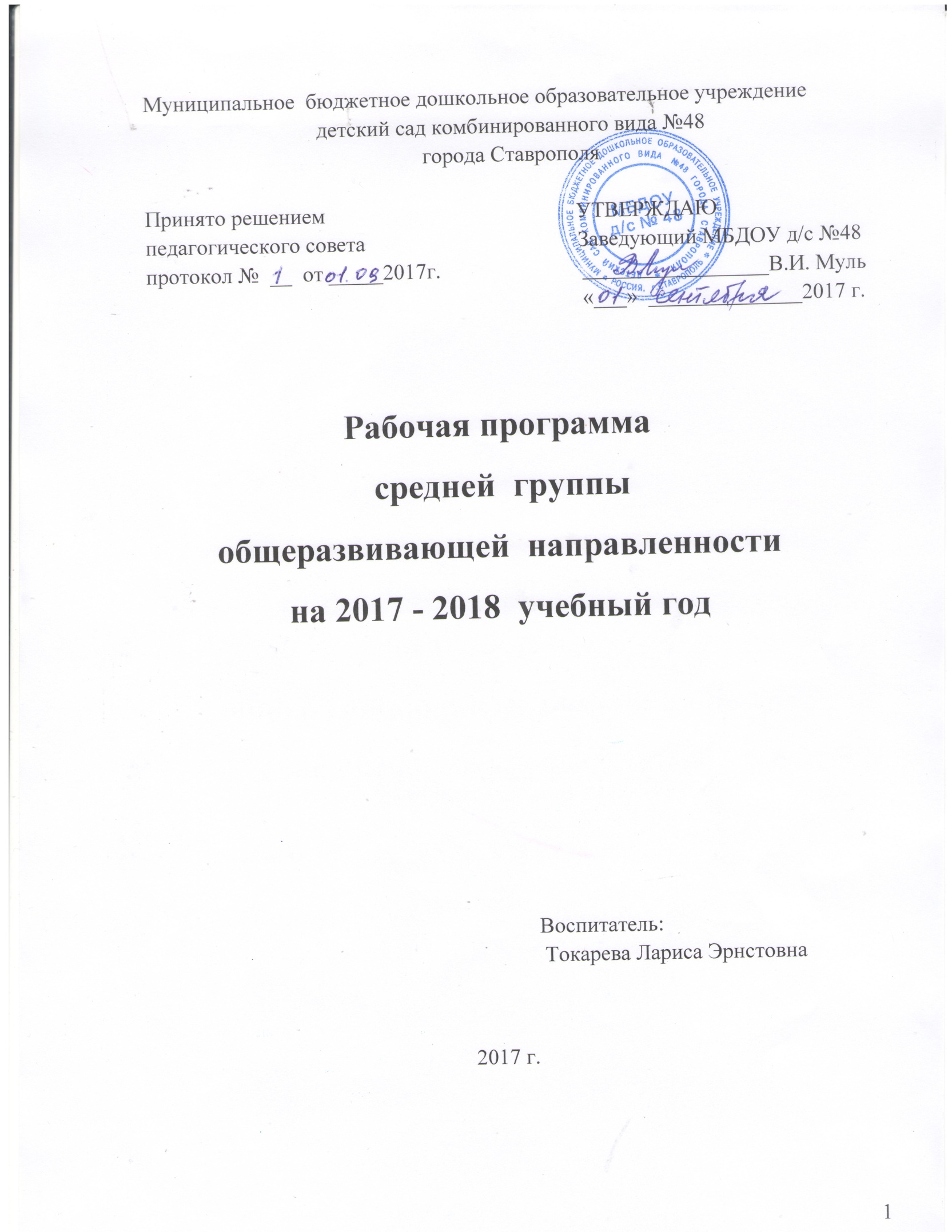 Целевой раздел										3Пояснительная записка								32 Принципы и подходы к формированию Программы			53 Возрастные особенности развития детей 4 – 5 лет				94 Целевые ориентиры освоения программы				        14Содержательный раздел							161 Содержание образовательной деятельности по освоению образовательных областей									182 Работа с родителями								233 Организация образовательной деятельности				314 Перспективно-тематическое планирование содержания организованной деятельности детей по освоению образовательных областей		32Организационный раздел							921 Объем образовательной нагрузки, методическое оснащение	 922 Организация образовательного процесса, самостоятельной игровой деятельности и прогулки в режиме дня						  95Развивающая предметно-пространственная среда средней группы  96Список литературы								102Целевой разделПояснительная запискаРабочая программа по развитию детей средней группы (Далее - Программа) разработана в соответствии с примерной основной общеобразовательной программой дошкольного образования «Радуга»:Программа воспитания, образования и развития детей от 2 до 7-лет возраста в условиях детского сада», под редакцией Дороновой Т.Н., Гербовой В.В., Гризик Т.И , С.Якобсонв соответствии с ФГОС.Данная Программа разработана в соответствии со следующими нормативными документами:- Закон «Об образовании в Российской Федерации» от 29.12.2012г. №273 -  ФЗ; - СанПиН 2.4.1.3049 -13 «Санитарно-эпидемиологические требования к устройству, содержанию и организации режима работы в дошкольных организациях»зарегистрированном в Минюсте РФ от 29.05.2013г. № 28564, утверждённым постановлением  Главного государственного санитарного врача РФ от 15.05.2013г. №26;	 - приказ министерства образования и науки Российской Федерации от 30.08.2013г.№1014 « Об утверждении порядка организации и осуществления образовательной деятельности по основным общеобразовательным программам- образовательным программам дошкольного образования»-	Приказ министерства образования и науки Российской Федерации от 17.10. 2013г. №1155 «Об утверждении  федерального государственного образовательного стандарта дошкольного образования»;Ведущими целями Программы воспитания, образования и развития детей в условиях детского сада«Радуга» под редакцией Т. Н. Дороновой, В. В. Гербовой, Т. И. Гризик и др. являются:охрана и укрепление здоровья детей, формирование у них привычки к здоровому образу жизни;содействие своевременному и полноценному психическому развитию каждого ребенка;обеспечение каждому ребенку возможности радостно и содержательно прожить период дошкольного детства.Для достижения целей программы необходимо решать следующие задачи:• забота о здоровье, эмоциональном благополучии и своевременном всестороннем развитии каждого ребенка;• создание в группах атмосферы гуманного и доброжелательного отношения ко всем воспитанникам, что позволяет растить их общительными, добрыми, любознательными, инициативными, стремящимися к самостоятельности и творчеству;• максимальное использование разнообразных видов детской деятельности; их интеграция в целях повышения эффективности воспитательно-образовательного процесса;• творческая организация (креативность) воспитательно-образовательного процесса;• вариативность использования образовательного материала, позволяющая развивать творчество в соответствии с интересами и наклонностями каждого ребенка;• уважительное отношение к результатам детского творчества;• единство подходов к воспитанию детей в условиях МБДОУ и семьи;• соблюдение преемственности в работе детского сада и начальной школы, исключающей умственные и физические перегрузки в содержании образования ребенка дошкольного возраста, обеспечивающей отсутствие давления предметного обучения.Содержание психолого-педагогической работыПсихолого-педагогическая работа ориентирована на разностороннее развитие дошкольников с учетом их возрастных и индивидуальных особенностей по основным направлениям развития и образования детей: - социально-коммуникативное развитие, - познавательное развитие, - речевое развитие, - художественно-эстетическое развитие, - физическое развитие. Конкретное содержание образовательных областей и развивающих направлений определяется целями и задачами программы и может реализовываться в различных ведущих видах деятельности (общении, игре, познавательно-исследовательской деятельности – как сквозных механизмах развития ребенка):Эти цели реализуются в процессе разнообразных видов детской деятельности: игровой, включающей сюжетно-ролевую игру, игру с правилами и другие виды игры, коммуникативной (общение и взаимодействие со взрослыми и сверстниками), познавательно-исследовательской (исследования объектов окружающего мира и экспериментирования с ними), а также восприятие художественной литературы и фольклора, самообслуживание и элементарный бытовой труд (в помещении и на улице), конструирование из разного материала, включая конструкторы, модули, бумагу, природный и иной материал, изобразительной (рисование, лепка, аппликация), музыкальной (восприятие и понимание смысла музыкальных произведений, пение, музыкально-ритмические движения, игры на детских музыкальных инструментах) и двигательной (овладение основными движениями) формы активности ребенка.2 Принципы и подходы к формированию ПрограммыМетодологической основой Программы «Радуга» являются: общепсихологическая теория деятельности А. Н. Леонтьева; культурно-исторический подход Л. С. Выготского.Центральная идея отечественной психологической школы –представление о творческом характере развития. Мы рассматриваем ребёнка как субъект индивидуального развития, активно присваивающий культуру. С этих позиций определены направления и границы педагогического воздействия взрослого.Реализуя принцип развивающего образования, авторский коллектив стоит на позиции содействия психическому развитию ребёнка. Психическое развитие рассматривается авторами в русле теории А. Н. Леонтьева как становление деятельности, сознания и личности. Эти структурные единицы положены в основу формулирования целей деятельности педагогов.Под деятельностью в психологии понимается активность, которая побуждается мотивом, направлена на достижение более или менее осознаваемой и сформулированной цели, предполагает владение необходимыми для этого способами. Деятельность имеет конечный продукт или результат. В дошкольном возрасте происходит становление всех компонентов деятельности, а именно: формирование мотиваций, знакомство с многообразными целями деятельности взрослых и их присвоение ребёнком, в том числе в сюжетной игре, овладение различными способами действий. Кроме того, формируется способность оценки результата деятельности, которая может быть по-разному связана с оценкой самого себя.Виды деятельности как психологической категории подразделяются в соответствии с тем, какой мотив лежит в их основе. В качестве самостоятельных видов принято выделять:познавательную деятельность, результатом которой являются новые знания самого ребёнка, а к концу периода дошкольного детства такое новообразование, как первичная связная картина мира. Овладение способами познавательной деятельности предполагает:•	формирование первичных навыков работы с информацией, получаемой из разных источников (вербальных и наглядных);•	формирование мыслительных операций анализа, обобщения, нахождения закономерностей;•	овладение начальными формами исследования и наблюдения;деятельность общения, которая может иметь разное содержание (личное, деловое) и характер (ситуативный, внеситуативный);разнообразную продуктивную деятельность, направленную на получение продукта (рисунка, скульптурной фигурки, изделия, постройки) или результата –труд;игровую деятельность –ведущий вид деятельности ребёнка дошкольного возраста;учебную деятельность, которая становится ведущим видом деятельности ребёнка младшего школьного возраста. В дошкольном возрасте необходимо сформировать её предпосылки.В дошкольной педагогике традиционно большое внимание уделяется обучению детей разнообразным способам деятельности. Новизна программы заключается в том, что в качестве специальной поставлена цель поддержания у детей базовых мотиваций –познания, общения, созидания, а в старшем дошкольном возрасте – формирования мотивации учения. Эта работа требует собственных форм и приёмов, а также особой организации всего педагогического процесса.В младшем дошкольном возрасте ключевой задачей является содействие становлению способности к самостоятельной постановке ребёнком целей –целеполагания.Для формирования способов деятельности, которое требует многократного повторения, предложено использовать игровую мотивацию.В процессе развития у ребёнка постепенно формируется способность к оценке результата своей деятельности, а также к оценке вложенного им труда и усердия.Организованные различным образом виды деятельности имеют большое значение для формирования способности к волевому контролю своего поведения в целом и становления произвольности основных психических функций –внимания и памяти, что является важным компонентом школьной готовности.Наконец, деятельность может быть организована как индивидуальная или как совместная. Совместная деятельность со сверстником и со взрослым –важное условие успешной реализации целого ряда задач, поставленных в программе.Сознание имеет многообразное содержание: это представления, знания, ценности, мысли. Для становления сознания ключевым фактором является развитие речи.Становление сознания связано с присвоением ребёнком культуры.Особым содержанием сознания ребёнка становится его представление о себе самом, а также осознание им целей, мотивов, способов своей деятельности.Особое значение в старшем дошкольном возрасте имеет и становление знаково- символической функции, которое является важным компонентом школьной зрелости и предполагает знакомство ребёнка с различными знаками, символами, в том числе буквами и цифрами.Таким образом, содействие становлению сознания включает в себя работу по:развитию речи, охватывающую обогащение и расширение словаря; формированию грамматического строя речи; совершенствованию качества произносительной стороны речи; развитию связной речи; формированию речи как вербального компонента коммуникативных процессов. Важной частью этой работы в старшем дошкольном возрасте является разносторонняя подготовка к обучению грамоте, направленной на подготовку к овладению чтением и письмом;познавательному развитию ребёнка;интеллектуальному развитию ребёнка, включая формирование элементарных математических представлений, и развитию основ логического мышления;становлению морального сознания и системы ценностей.Личность. В психологической науке на сегодняшний день насчитывается более десятка определений понятия «личность». За основу работы над программой взято представление В. Н. Мясищева о личности как системе трёх основных отношений человека: к окружающему миру, к другим людям, к самому себе.Формирование этих отношений – не только самостоятельная программная задача, но и важная составляющая программы по познавательному развитию детей.В окружающем мире целесообразно различать мир природы и мир, порождённый культурной деятельностью человека. В процессе работы формируются позитивные ценностные отношения:бережное отношение к продукту труда людей;уважительное, заботливое и ответственное отношение к природе;заинтересованное, эмоционально окрашенное личное эстетическое отношение к произведениям искусства.В процессе воспитания и образования обеспечивается формирование первичной идентичности личности как носителя национальной, российской и мировой культуры.Среди отношений к другим людям выделяются отношение к взрослым и отношение к сверстникам.Отношение ко взрослому. Задача овладения личностно ориентированным стилем общения взрослого с детьми – одна из центральных в работе по Программе «Радуга». Формы этого общения специфичны для каждой возрастной группы. Прежде всего в младшем дошкольном возрасте решается задача формирования доверия к взрослому как к источнику помощи, защиты и поддержки; на его основе возникает привязанность.В старшем дошкольном возрасте формируется отношение ребёнка к взрослому как к человеку, который может ввести его в мир, пока недоступный непосредственному восприятию. Отношение к взрослому формируется как к авторитету в сфере знаний и культуры, навыков и способов деятельности. Это является предпосылкой формирования в дальнейшем позиции ученика.Отношение к сверстникам формируется на основе уважения равных прав всех детей. Задача педагога – обеспечивать соблюдение прав каждого ребёнка всеми другими детьми и взрослыми. Этому способствует установление определённых норм жизни группы, основанных на уважении взрослого к ребёнку и детей друг к другу. Общая атмосфера доброжелательности создаётся за счёт отношения взрослого к детям и поддерживается через введение добрых традиций жизни группы.Становление отношения к самому себе включает формирование образа Я, само-оценки, образа своего будущего. Уважение как норма отношений взрослого к каждому ребёнку развивает в детях чувство собственного достоинства. Уверенность в своих силах, способностях, возможностях – важная предпосылка успешности в любом виде деятельности, который всегда связан с необходимостью преодоления временных трудностей. От поведения педагога зависит очень многое. В дошкольном возрасте необходимо и обязательно различать оценку результата (продукта) деятельности и общую оценку ребёнка как личности.Работа носит системный и комплексный характер и обеспечивает социально-коммуникативное развитие ребёнка в рамках возрастных возможностей и коммуникативную готовность к школе в качестве результата.Образование детей дошкольного возраста согласно новому Федеральному закону «Об образовании в Российской Федерации» представляет собой самоценный уровень. Одним из результатов системной и поступательной работы педагогов на протяжении всего периода дошкольного детства должно стать появление у детей старшего дошкольного возраста нового комплексного качества – готовности к обучению в школе.Деятельность учения в отечественной научной традиции характеризуется как направленная «прежде всего на изменение самого ученика». Адекватный мотив такой деятельности – «мотив собственного роста, собственного совершенствования». Можно назвать его мотивом повышения своей компетентности.Задача формирования школьной зрелости решается в программе комплексно. Она включает в себя:развитие коммуникативных навыков; формирование навыков самообслуживания; знакомство с основами безопасности жизнедеятельности; развитие речи;развитие произвольности, умения управлять своим поведением, подчиняться правилу, работать по образцу и по словесной инструкции;специальную подготовку, включающую формирование элементарных математических представлений, развитие начал логического мышления, подготовку к обучению грамоте и познавательное развитие.3 Возрастные особенности развития детей 4 – 5 летКлюч возраста. Четырёхлетний ребёнок часто задаёт вопрос «Почему?». Ему становятся интересны связи явлений, причинно-следственные отношения.Эмоции. Эмоциональные реакции детей становятся более стабильными, уравновешенными. Если у ребёнка нет актуальных причин для переживаний, он – жизнерадостный человек, который преимущественно пребывает в хорошем расположении духа. Дети не так быстро и резко утомляются, психически они становятся более выносливы (что связано в том числе и с возрастающей физической выносливостью). Их настроение меньше зависит от состояния организма и значительно более стабильно.На пятом году в жизни ребёнка появляются новые источники эмоциональных реакций. Отношения с другими людьми, в том числе со сверстниками, начинают вызывать устойчивые и иногда очень сильные эмоции.У ребёнка появляется принципиально новая способность: сопереживать вымышленным персонажам, например героям сказок. Данная способность требует умения представить во внутреннем плане, в себе те душевные состояния, чувства, которые испытывают герои, попадая в ту или иную ситуацию. Детям становится доступна внутренняя жизнь другого человека. Следовательно, художественные образы развивают у ребёнка способность в принципе воспринимать чувства другого человека и сопереживать им. К этому возрасту применима фраза А. С. Пушкина: «Над вымыслом слезами обольюсь...» На этой основе формируется и сопереживание разным живым существам, готовность помогать им, защищать, беречь.Восприятие. Процессы восприятия начинаюткакбы отделяться от предметной деятельности. Восприятие разных сенсорных свойств предметов может стать самостоятельной задачей. Процессы сенсорного ознакомления с предметами становятся более точными и дифференцированными. Продолжает расти острота зрения и способность к цветоразличению, улучшается ориентация в пространстве.Внимание остаётся ещё в основном непроизвольным. Однако возможность направлять его путём словесного указания взрослого резко возрастает. Переключение внимания с помощью словесной инструкции ещё требует повторения, хотя к концу этого возраста уже в половине случаев оно может происходить по первому требованию. Увеличивается и объём внимания, в среднем до двух объектов. Устойчивость внимания в целом увеличивается примерно в полтора-два раза. Зависимость от интереса по-прежнему сохраняется.Память также остаётся в основном непроизвольной. Но уже появляются и элементы произвольности. Вначале они возникают в ходе припоминания, а затем достаточно быстро распространяются и на процессы запоминания. Задачи на припоминание и запоминание принимаются и решаются детьми лучше, когда они включены в игру.Речь. Уменьшается зависимость речи от конкретных ситуаций и постоянной поддержки собеседника. Продолжает увеличиваться словарь. Используемые ребёнком части речи всё чаще обозначают предметы и явления, выходящие за пределы конкретных предметно-действенных ситуаций. Появляются существительные, обозначающие обобщённые свойства предметов (скорость, твёрдость), прилагательные, выражающие эмоциональные состояния (весёлый, сердитый), этические качества (добрый, злой), эстетические характеристики (красивый, безобразный). Заметно возрастает количество сложных предложений. Возникают разные формы словотворчества. Это создание новых слов по аналогии со знакомыми словами (необычные отглагольные прилагательные, нетрадиционное употребление уменьшительных суффиксов и т. д.). Это также намеренное искажение слов, происходящее большей частью в форме особой игры со сверстниками.Мышление. Мышление ребёнка после 4 лет постепенно становится речевым. Он пробует строить первые рассуждения, активно ищет связи явлений друг с другом, в том числе причинно-следственные. Если для малыша мыслительный процесс постоянно тяготел к тому, чтобы вылиться в практическую предметную деятельность, то теперь он протекает уже преимущественно в уме. Ведущим в этом процессе оказывается воображение.Совершенствуется способность классифицировать. Основанием для классификации теперь может стать не только воспринимаемый признак предмета, но и такие сложные качества, как «может летать», «может плавать», «работает от электричества» и т. п.Сформирована операция сериации – построения возрастающего или убывающего упорядоченного ряда (например, по размеру). Дети могут находить простейшие закономерности в построении упорядоченного ряда (например, чередование бусин по размеру или цвету, по форме) и продолжать ряды в соответствии с ними.Ребёнок активно осваивает операцию счёта в пределах первого десятка.Большинство детей начинают проявлять интерес к абстрактным символам – буквам и цифрам. Начинает развиваться знаково-символическая функция мышления.Развиваются и совершенствуются представления о пространстве и времени. Это открывает новые возможности как в познавательной деятельности детей, так и в самостоятельной организации ими совместной деятельности со сверстниками, в первую очередь игры.Наряду с интересом к реальным причинным связям явлений, ребёнок именно около 4 лет обретает способность воспринимать и воображать себе на основе словесного описания различные «миры» – например, замок принцессы, саму принцессу, принца, события, волшебников и т. п.Деятельность. Игра имеет характер ведущей деятельности. Отметим, что игра, воспроизводящая бытовую ситуацию (поход в магазин, посещение доктора, приготовление обеда для семьи), передаёт опыт ребёнка и задействует его память и репродуктивное, воспроизводящее воображение, в то время как игра в волшебный сюжет требует активной работы продуктивного, созидающего воображения. В этом смысле они не заменяют друг друга.Сюжеты игр детей отражают их собственный опыт, а также черпаются из литературы, фильмов и телепрограмм, поэтому они постоянно меняются.Педагоги должны быть морально готовы, что сюжеты игр детей окажутся новыми или неожиданными, а иногда и непонятными.Дети обожают переодеваться и наряжаться. В своих ролевых играх дети любят строить для себя дом.Возникающая чувствительность к состоянию другого отражается и в играх детей. Они теперь воспроизводят не игровые действия, а игровые ситуации, в которых всегда есть какие-то переживания.Речь детей обретает интонационное выразительное богатство, в ней появляются различные оттенки. Всевозможные позы, жесты, мимика передают разнообразные эмоции персонажа, которого изображает ребёнок. Возникает ролевой диалог.Участие взрослого в играх детей полезно при выполнении следующихусловий: дети сами приглашают взрослого в игру или добровольно соглашаются на его участие; сюжет и ход игры, а также роль, которую взрослый будет играть, определяют дети, а не педагог; характер исполнения роли также определяется детьми («Значит, я буду дочка? А что я буду делать?», «А ты не хочешь есть суп. А я тебя буду ругать!»). Недопустимо диктовать детям, как и во что они должны играть, навязывать им сюжеты игры. Развивающий потенциал игры определяется тем, что это самостоятельная, организуемая самими детьми деятельность.Дети обожают путешествия и приключения.У ребёнка в возрасте 4–5 лет появляется то, что мы называем продуктивным целеполаганием. У детей впервые появляется желание не использовать какую-то готовую вещь, а самому создать что-то новое (например, не покатать игрушечную машинку, а самому построить её из кубиков). Это новообразование означает, что до начала действия у ребёнка появляется представление о том, что он хочет сделать и что должно стать результатом его усилий. Показателем этого новообразования в деятельности является один ответ на два вопроса: «Что ты хочешь сделать?» (до начала работы) и «Что ты сделал?» (по её окончании). Совпадение ответов свидетельствует о том, что у ребёнка было предварительное представление о цели и что он удерживал его до конца работы. Дальнейшее развитие целеполагания идёт по линии появления цепочки связанных между собой целей: чтобы играть в поезд, надо построить его из модулей и т. п.  Следующее, более сложное изменение в психологическом портрете ребёнка 4–5 лет – это обогащение и дальнейшее развёртывание уже реализованных целей. Построив гараж для машины, ребёнок решает построить дорогу, а потом ещё и бензоколонку. Одновременно появляется способность в течение относительно длительного времени (нескольких дней и даже недель) разворачивать и удерживать систему взаимосвязанных целей.Однако если простейшая форма продуктивного целеполагания – способность представить себе тот единичный результат, который следует получить, возникает всегда, то способность к соподчинению связанных между собой целей и особенно способность к их дальнейшему содержательному развёртыванию мы наблюдаем далеко не у каждого ребёнка.Ещё одно направление в развитии деятельности детей – усовершенствование уже сделанной работы за счёт постановки дальнейших целей. Особенно успешно эта работа идёт в изобразительной деятельности. Сделанный рисунок можно усовершенствовать в разных направлениях – более тщательно дорисовывая или дополняя новыми деталями и предметами.Сознание. Новообразования в развитии сознания детей проявляются в том, что на пятом году жизни дети способны в своём познании окружающего выходить за пределы того, с чем непосредственно сталкиваются сами. Начиная сданного возраста дети могут постепенно накапливать фактические знания о самых разных предметах, которые они не видели и о которых узнают только со слов взрослого. Способность по словесному описанию представить себе предметы, явления, события и действовать уже не с реальными предметами, а со своими представлениями о них играет решающую роль в развитии детей.Моральные представления. В волшебных сказках даны эталонные представления о добре и зле. Такие представления становятся основой формирования у ребёнка способности давать оценку собственным поступкам.Речевое развитие. Значительно увеличивается значение речи как способа передачи детям взрослыми разнообразной информации. Рассказ становится эффективным способом расширения кругозора детей – наряду с практическим наблюдением и экспериментированием, которые доминировали в младшем дошкольном возрасте. Благодаря таким рассказам, просмотру познавательных телепередач, видеофильмов ребёнок отрывается от мира «здесь и теперь» и активно интересуется животными, которых он видел только по телевизору или на картинке, слушает рассказ воспитателя об океане и о пустыне, о Москве – столице России, о других странах и людях, которые в них живут, а также интересуются жизнью динозавров и т. п. Дети с удовольствием слушают и истории из жизни воспитателей или других людей.К 4 годам речь ребёнка уже в основном сформирована как средство общения и становится средством выражения его мыслей и рассуждения.Личность. Для становления личности очень важным является формирование в психике ребёнка созидательного отношения, выражающегося в стремлении создавать что-то нужное, интересное и красивое. Атмосфера успеха и одобрения результатов продуктивной деятельности каждого ребёнка, подчёркивание его новых возможностей позволяют закладывать основы такого созидательного отношения.Расширение объёма знаний и кругозора ребёнка служит почвой для возникновения познавательного отношения к миру, бескорыстной потребности в знаниях. Чрезвычайно важно максимально уважительное отношение к его собственным умственным поискам и их результатам. Отсюда не следует, что нужно одобрять любые неправильные мысли и соображения детей. Педагог должен не оценивать детей, а обсуждать с ними их соображения и возражать им на равных, а не свысока.Отношение к взрослому. В этом возрасте взрослый нужен ребёнку прежде всего, как источник интересной новой информации. Формируется авторитет взрослого каквозможного учителя. Новым в отношении ребёнка к окружающим должны стать интерес и уважение к взрослому как к источнику новых знаний и тактичному помощнику в его собственных интеллектуальных поисках.Отношение к сверстникам. Как мы уже отмечали, сверстник становится интересен как партнёр по играм. Ребёнок страдает, если никто не хочет с ним играть. Формирование социального статуса каждого ребёнка во многом определяется тем, какие оценки ему дают воспитатели. Необходимо подчёркивать что-то хорошее в каждом из детей. Следите, чтобы не было детей, которые получают от вас больше порицаний и негативных оценок, чем другие. Негативные оценки можно давать только поступкам ребёнка и только с глазу на глаз, а не перед всей группой.Дети играют небольшими группами от двух до пяти человек. Иногда эти группы становятся постоянными по составу. Таким образом появляются первые друзья – те дети, с которыми у ребёнка лучше всего налаживается взаимопонимание.Недостатки воспитания к этому возрасту оформляются в устойчивые неприятные черты характера ребёнка. Важно воспринимать эти черты именно как следствие неправильного воспитания. Мягко и неагрессивно корректируйте негативные проявления. Учитывайте индивидуальные особенности темперамента, наследственность и принимайте каждого ребёнка независимо от его поведения. Оценивайте поступок, а не личность в целом.4 Целевые ориентиры освоения программыЦелевые ориентиры дошкольного образования,  представляют собой социально-нормативные возрастные характеристики возможных достижений ребёнка   на   этапе   завершения   уровня   дошкольного   образования.   Специфика дошкольного детства (гибкость, пластичность развития ребёнка, высокий разброс вариантов его развития, его непосредственность и непроизвольность), а также системные особенности дошкольного образования (необязательность уровня дошкольного образования в Российской Федерации, отсутствие возможности вменения ребёнку какой-либо ответственности за результат) делают неправомерными требования от ребёнка дошкольного возраста конкретных образовательных достижений и обусловливают необходимость определения результатов освоения образовательной программы в виде целевых ориентиров.Целевые ориентиры не подлежат непосредственной оценке, в том числе в виде педагогической диагностики (мониторинга), и не являются основанием для их формального сравнения с реальными достижениями детей. В соответствии с федеральным государственным образовательным стандартом дошкольного образования (ФГОС) при реализации Программы нами проводится оценка индивидуального развития детей.  Такая оценка производится педагогическим работником  в рамках педагогической   диагностики (оценки    индивидуального развития    детей дошкольного   возраста,   связанной   с   оценкой   эффективности   педагогических действий и лежащей в основе их дальнейшего планирования).Результаты педагогической диагностики (мониторинга)  используются исключительно для решения следующих образовательных задач:1)	индивидуализации образования (в том числе поддержки ребёнка, построения его образовательной траектории или профессиональной коррекции особенностей его развития);2)	оптимизации работы с группой детей.В основу разработки критериев и показателей  оценки    индивидуального    развития    детей дошкольного   возраста,положены содержательные линии дошкольного образования, представленные следующими направлениями развития ребенка: социально-коммуникативное, познавательное, речевое,художественно-эстетическое развитие ифизическоеОсновной целью системы мониторинга   является оценка успешности решения образовательных  задач,  а также своевременная корректировка и оптимизация форм и методов образовательной работы  в зависимости  от динамики достижения детьми планируемых результатов освоения основной  общеобразовательной программы.Основными особенностями  системы мониторинга являются: Оценивание реальных достижений ребенка, проявляющихся в его повседневной   активности и деятельности в естественной среде (в играх, в процессе свободной и организованной образовательной деятельности, в ходе режимных моментов);Определение динамики промежуточных и итоговых  результатов;Учет в оценочных  показателях зоны ближайшего развития каждого ребенка;Преемственность как с мониторингом достижений детей раннего возраста, так и  мониторингом результатов учащихся начальной школы, сформулированных  в Федеральном  государственном образовательном стандарте начального общего образования Мониторинг  проводится  педагогами  ДОУ на основании наблюдений  за детьми, бесед  и создания несложных диагностических ситуаций.Периодичность мониторинга  два раза в год, (осенью и весной) по одним  и тем же диагностическим показателям, что позволит  выявить динамику освоения программных требований  в течение года. Результаты мониторинга выражены в процентах и объективно показывают:Успешность освоения программы каждым ребенком;Успешность освоения содержания выделенных в Программе образовательных областей всей группой детей;Если к концу год показатели развития ребенка оказываются меньше 50 %, то это служит поводом для дополнительного обследования ребенка психологом или другим специалистом. Разрабатывается  индивидуальная программа мероприятий, способствующих активизации процесса развития ребенка.Содержательный разделСодержание Программы должно обеспечивать развитие личности, мотивации и способностей детей в различных видах деятельности и охватывать следующие структурные единицы, представляющие определенные направления развития и образования детей (далее - образовательные области):- социально-коммуникативное развитие;- познавательное развитие;- речевое развитие;- художественно-эстетическое развитие;- физическое развитие.Социально-коммуникативное развитие направлено на усвоение норм и ценностей, принятых в обществе, включая моральные и нравственные ценности; развитие общения и взаимодействия ребенка со взрослыми и сверстниками; становление самостоятельности, целенаправленности и саморегуляции собственных действий; развитие социального и эмоционального интеллекта, эмоциональной отзывчивости, сопереживания, формирование готовности к совместной деятельности со сверстниками, формирование уважительного отношения и чувства принадлежности к своей семье и к сообществу детей и взрослых в Организации; формирование позитивных установок к различным видам труда и творчества; формирование основ безопасного поведения в быту, социуме, природе.Познавательное развитие предполагает развитие интересов детей, любознательности и познавательной мотивации; формирование познавательных действий, становление сознания; развитие воображения и творческой активности; формирование первичных представлений о себе, других людях, объектах окружающего мира, о свойствах и отношениях объектов окружающего мира (форме, цвете, размере, материале, звучании, ритме, темпе, количестве, числе, части и целом, пространстве и времени, движении и покое, причинах и следствиях и др.), о малой родине и Отечестве, представлений о социокультурных ценностях нашего народа, об отечественных традициях и праздниках, о планете Земля как общем доме людей, об особенностях ее природы, многообразии стран и народов мира.Речевое развитие включает владение речью как средством общения и культуры; обогащение активного словаря; развитие связной, грамматически правильной диалогической и монологической речи; развитие речевого творчества; развитие звуковой и интонационной культуры речи, фонематического слуха; знакомство с книжной культурой, детской литературой, понимание на слух текстов различных жанров детской литературы; формирование звуковой аналитико-синтетической активности как предпосылки обучения грамоте.Художественно-эстетическое развитие предполагает развитие предпосылок ценностно-смыслового восприятия и понимания произведений искусства (словесного, музыкального, изобразительного), мира природы; становление эстетического отношения к окружающему миру; формирование элементарных представлений о видах искусства; восприятие музыки, художественной литературы, фольклора; стимулирование сопереживания персонажам художественных произведений; реализацию самостоятельной творческой деятельности детей (изобразительной, конструктивно-модельной, музыкальной и др.).Физическое развитие включает приобретение опыта в следующих видах деятельности детей: двигательной, в том числе связанной с выполнением упражнений, направленных на развитие таких физических качеств, как координация и гибкость; способствующих правильному формированию опорно-двигательной системы организма, развитию равновесия, координации движения, крупной и мелкой моторики обеих рук, а также с правильным, не наносящем ущерба организму выполнением основных движений (ходьба, бег, мягкие прыжки, повороты в обе стороны), формирование начальных представлений о некоторых видах спорта, овладение подвижными играми с правилами; становление целенаправленности и саморегуляции в двигательной сфере; становление ценностей здорового образа жизни, овладение его элементарными нормами и правилами (в питании, двигательном режиме, закаливании, при формировании полезных привычек и др.).Регламент непрерывной образовательной деятельностиОбразовательная деятельность в ходе режимных моментов1Содержание образовательной деятельности по освоению образовательных областейВоспитательно-образовательная деятельность в группе  строится на основе основной общеобразовательной программы дошкольного образования,  программы «Радуга.Программа «Радуга»: Программа воспитания, образования и развития детей от 2 до 7-лет  возраста в условиях детского сада», под редакцией Дороновой Т.Н., Гербовой В.В., Гризик Т.И, С.Якобсон. – Комплексная программаЦель программы:Сохранять и укреплять здоровье детей, формировать у них привычку к здоровому образу жизни;Способствовать своевременному и полноценному психическому развитию каждого ребенка;Обеспечить каждому ребенку возможность радостно и содержательно прожить период дошкольного детстваПрограмма  направленна на:Формирование общей культурыРазвитие физических, интеллектуальных и личностных качеств ребенка Формирование предпосылок учебной деятельности, обеспечивающих социальную успешностьСохранение и укрепление здоровья. Программа: Соответствует принципу развивающего образования, целью которого является развитие ребенка;Сочетает принципы научной обоснованности и практической применимости, основывается на базовых положениях возрастной психологии и дошкольной педагогики;Соответствует критерию полноты, позволяя решать поставленные цели и задачи на разумном минимально необходимом и достаточном материале, не допуская перегруженности детей;Обеспечивает единство воспитательных, развивающих и обучающих целей и задач образования дошкольниковСтроится с учетом принципа интеграции образовательных областей в соответствии с возрастными возможностями и особенностями детей, а также спецификой этих областей.Обязательная часть предполагает комплексность подхода, (деятельность осуществляется в процессе организации различных видов детской деятельности:  игровой, коммуникативной, трудовой, познавательно-исследовательской, продуктивной, музыкально-художественной чтения), обеспечивая развитие детей во всех пяти взаимодополняющих образовательных областях (пункт 2.5 Стандарта):«Социально-коммуникативное развитие», «Познавательное развитие», «Речевое развитие», «Художественно-эстетическое развитие», «Физическое развитие».Объём обязательной части - не менее 60% от её общего объёма.Образовательная область    «Физическое развитие1. Образовательная область    «Физическое развитие»включает приобретение опыта в следующих видах деятельности детей: двигательной, в том числе связанной с выполнением упражнений, направленных на развитие таких физических качеств, как координация и гибкость; способствующих правильному формированию опорно-двигательной системы организма, развитию равновесия, координации движения, крупной и мелкой моторики обеих рук, а также с правильным, не наносящем ущерба организму, выполнением основных движений (ходьба, бег, мягкие прыжки, повороты в обе стороны), формирование начальных представлений о некоторых видах спорта, овладение подвижными играми с правилами; становление целенаправленности и саморегуляции в двигательной сфере; становление ценностей здорового образа жизни, овладение его элементарными нормами и правилами (в питании, двигательном режиме, закаливании, при формировании полезных привычек и др.).Содержание раздела «Физическая культура» направлено на достижение целей формирования у детей интереса и ценностного отношения к занятиям физической культурой, гармоничное физическое развитие через решение следующих специфических задач:Развитие физических качеств (скоростных, силовых, гибкости, выносливости и координации);Накопление и обогащение двигательного опыта детей (овладение основными движениями) ;Формирование у воспитанников потребности в двигательной активности и физическом совершенствовании»Раздел «Физическая культура» реализуется в ходе непосредственной образовательной деятельности по физкультуре 3 раза в неделю,(кроме группы раннего возраста), а также через интеграцию образовательных областей «речевое развитие», «познавательное развитие», «социально – коммуникативное развитие», «художественно –эстетическое развитие», в совместной деятельности педагога и детей и самостоятельной деятельности. Третье физкультурное занятие проводится на прогулке в виде подвижных игр и спортивных упражнений (динамическая перемена) с детьми старшей и подготовительной групп.Методическое оснащение:Программа «Радуга» Т. Н. Дороновой Раздел «Физическая культура» 2. Образовательная область «Социально – коммуникативное  развитие» Содержание  направлено на усвоение норм и ценностей, принятых в обществе, включая моральные и нравственные ценности; развитие общения и взаимодействия ребёнка со взрослыми и сверстниками; становление самостоятельности, целенаправленности и саморегуляции собственных действий; развитие социального и эмоционального интеллекта, эмоциональной отзывчивости, сопереживания, формирование готовности к совместной деятельности со сверстниками, формирование уважительного отношения и чувства принадлежности к своей семье и к сообществу детей и взрослых в Организации; формирование позитивных установок к различным видам труда и творчества; формирование основ безопасного поведения в быту, социуме, природе.Формирование социальных отношений происходит в процессе игровой, трудовой и коммуникативной деятельности, в совместной  и самостоятельной деятельности педагога с детьми,  во взаимодействии с родителями. Методическое оснащение:Программа «Радуга» Т. Н. ДороновойПарциальная программа «Основы безопасности детей дошкольного возраста» Н. Авдеевой, О. Князевой, Р. Стеркиной3. Образовательная область «Речевое развитие» Включает владение речью как средством общения и культуры; обогащение активного словаря; развитие связной, грамматически правильной диалогической и монологической речи; развитие речевого творчества; развитие звуковой и интонационной культуры речи, фонематического слуха; знакомство с книжной культурой, детской литературой, понимание на слух текстов различных жанров детской литературы; формирование звуковой аналитико-синтетической активности как предпосылки обучения грамоте. Реализуется в непосредственной образовательной деятельности, в ходе режимных моментов,  в самостоятельной деятельности детейРазвитие детей по речевому направлению осуществляется через реализацию образовательной деятельности  детей  по развитию речи, чтению художественной литературы, грамоте в ходе непосредственной образовательной деятельности, а также в совместной  и самостоятельной деятельности педагога с детьми. Методическое оснащение:Программа «Радуга» Т.Н.ДороновойМетодические пособия к программе «Радуга» Т.Н.Дороновой:-Гербова В.В. «Учусь говорить»-Гризик Т.И «Говорим правильно.»-Гербова В.В. «Приобщение детей к художественной литературе».  4.Образовательная область «Познавательное развитие» Предполагает развитие интересов детей, любознательности и познавательной мотивации; формирование познавательных действий, становление сознания; развитие воображения и творческой активности; формирование первичных представлений о себе, других людях, объектах окружающего мира, о свойствах и отношениях объектов окружающего мира (форме, цвете, размере, материале, звучании, ритме, темпе, количестве, числе, части и целом, пространстве и времени, движении и покое, причинах и следствиях и др.), о малой родине и Отечестве, представлений о социокультурных ценностях нашего народа, об отечественных традициях и праздниках, о планете Земля какобщем доме людей, об особенностях её природы, многообразии стран и народов мира., и направлено на достижение  целей развития у детей познавательных интересов, интеллектуального развития детей.Развитие детей по познавательному направлению осуществляется через реализацию образовательной деятельности  детей  по конструированию, РЭМП, сенсорике, ознакомлению с окружающим, патриотическому воспитанию, в ходе непосредственной образовательной деятельности, а также в совместной  и самостоятельной деятельности педагога с детьми. Методическое оснащение:Программа «Радуга» Т.Н.ДороновойМетодические пособия к программе «Радуга» Т.Н.Дороновой:-Соловьева  Е.В. «Математика и логика для дошкольников» , ««Моя математика»-ГризикТ.И. «Познаю мир» -Гризик Т.И «Предметы вокруг нас»- Гончаренко С.С. «Сделаю сам»- Доронова Т.Н. «Седлаю сам»5.  Образовательная область «Художественно – эстетическое развитие» Предполагает развитие предпосылок ценностно-смыслового    восприятия    и    понимания    произведений    искусства(словесного, музыкального, изобразительного), мира природы; становление эстетического отношения к окружающему миру; формирование элементарных представлений о видах искусства; восприятие музыки, художественной литературы, фольклора; стимулирование сопереживания персонажам художественных произведений; реализацию самостоятельной творческой деятельности детей (изобразительной, конструктивно-модельной, музыкальной и др.).Художественно-эстетическое развитие дошкольников осуществляется через реализацию образовательнойдеятельности  детейпомузыке, лепке, рисованию, ручному труду, аппликации, в ходе непосредственной образовательной деятельности, а такжев совместной  и самостоятельной деятельности педагога с детьми. Методическое оснащениеПрограмма «Радуга» Т.ДороновойМетодические пособия к программе «Радуга» Т.Н.Дороновой:-Галянт И.Г. Музыкальное развитие детей 2–7 лет. - Т.Доронова «Дошкольникам об искусстве», «Художественное творчество детей 2-7 лет»- И.Г.Грибовская «Народное искусство и детское творчество».2 Работа с родителямиПартнёрство с семьёй строится на основе взаимного уважения и добровольности. Цель взаимодействия с семьёй– сделать родителей активными участниками образовательного процесса, оказав им помощь в реализации ответственности за воспитание и обучение детейСодержание работы по  взаимодействию с родителями строится на основании перспективного  планирования на учебный год и отражает работу по всем направлениям. Содержание работы с семьей по направлениям:«физическое развитие»: информирование родителей о факторах, влияющих на физическое здоровье ребенка (спокойное общение, питание, закаливание, движение); стимулирование двигательной активности ребенка совместными спортивными играми, прогулками.«Социально-коммуникативное развитие» «Безопасность»:знакомство родителей с опасными для здоровья ребенка ситуациями (дома, на даче, на дороге, в лесу, у водоема) и способами поведения в них; привлекать родителей к активному отдыху с детьми.  « игра »: заинтересовать родителей в развитии игровой деятельности детей, обеспечивающей успешную социализацию, усвоение гендерного поведения;сопровождать и поддерживать семью в реализации воспитательных воздействий. «Труд»:изучить традиции трудового воспитания в семьях воспитанников; проводить совместные с родителями конкурсы, акции по благоустройству и озеленению территории детского сада, ориентируясь на потребности и возможности детей и научно обоснованные принципы  и нормативы.  «Познавательное развитие»: ориентировать родителей на развитие у ребенка потребности к познанию, общению со взрослыми и сверстниками; « Речевое развитие»:развивать у родителей навыки общения с ребенком; показывать значение доброго, теплого общения с ребенком.  «Чтение художественной литературы»: доказывать родителям ценность домашнего чтения; показывать методы и приемы ознакомления ребенка с художественной литературой. «Художественно-эстетическое развитие »: поддержать стремление родителей развивать художественную деятельность детей в детском саду и дома;- привлекать родителей к активным формам совместной с детьми деятельности способствующим возникновению творческого вдохновения.  «Музыка»:раскрыть возможности музыки как средства благоприятного воздействия на психическое здоровье ребенкаПерспективное планирование работы с родителями.СентябрьОктябрьНоябрьДекабрьЯнварьФевральМартАпрельМай3 Организация образовательной деятельностиОбразовательная деятельность  разработана с учетом максимально – допустимым объемом недельной образовательной нагрузки  и соответствует пяти  образовательным областямФизическое развитие«Здоровье»Физическое   развитие  в помещении и на улицеСоциально – коммуникативное развитиеОБЖ Речевое развитие:Развитие речиХудожественная литература«Познавательное развитиеФЭМПКонструирование Познание мира5 . Художественно-эстетическое развитие:РисованиеЛепкаМузыкаОбразовательный процесс в МБДОУ реализуется не только в образовательной деятельности,  но и в совместной деятельности взрослого и ребенка, что дает возможность снизить учебную нагрузку и позволяет осуществлять дифференцированный подход к детям, индивидуальную работу.Гармоничное сочетание индивидуальных, подгрупповых и  фронтальных форм организации непосредственно образовательной и совместной деятельности обеспечивает их  инновационность и целостность.4Перспективно-тематическое планирование содержания организованной деятельности детей по освоению образовательных областейОбразовательная область «Физическое развитие»Педагог должен охранять и укреплять здоровье детей, формировать у них привычку к здоровому образу жизни:•	содействовать полноценному физическому развитию:•	продолжать поддерживать и развивать потребность в разнообразной самостоятельной двигательной активности;•	обогащать двигательный опыт детей за счёт общеразвивающих и спортивных упражнений;•	начать знакомить детей с элементами спортивных игр;•	обогащать репертуар подвижных игр, в которые играют дети;•	создавать условия для проявления и совершенствования ловкости, скорости и других физических качеств. Совершенствовать умение держать равновесие;•	совершенствовать выполнение основных движений;•	обеспечивать безопасность жизнедеятельности, строго соблюдая санитарные нормы и правила охраны жизни и здоровья детей;•	укреплять здоровье детей:•	создавать условия, способствующие повышению защитных сил организма, выносливости и работоспособности;•	предупреждать детские заболевания, систематически проводить оздоровительные мероприятия с учётом состояния здоровья и уровня физического развития каждого ребёнка;•	укреплять разные группы мышц, способствуя формированию правильной осанки, и следить за её поддержанием во время разных видов деятельности;•	предупреждать нарушения зрения;•	укреплять организм, используя естественные природные закаливающие факторы (солнечный свет, воздух, вода);•	оберегать нервную систему ребёнка от стрессов и перегрузок;•	обеспечивать рациональный режим дня, сбалансированное качественное питание, обязательный дневной сон, достаточное пребывание на свежем воздухе.Педагог должен содействовать своевременному и полноценному психическому развитию каждого ребёнка, способствуя становлению деятельности путём поощрения двигательной активности ребёнка и создания условий для её развития через развитие основных движений (ходьба, бег, прыжки, равновесие, лазанье, метание) и физических качеств (быстрота, гибкость, ловкость, сила, выносливость), а также удовлетворения потребности ребёнка в движении в течение дня.Педагог должен содействовать своевременному и полноценному психическому развитию каждого ребёнка, способствуя становлению сознания путём формирования основ культуры здоровья:•	совершенствовать культурно-гигиенические навыки, начинать формировать навыки культурного поведения:•	закреплять навыки культурного поведения за столом;•	закреплять умение правильно пользоваться предметами личной гигиены (полотенце, расчёска, носовой платок, одежда);•	закреплять умение правильно выполнять основные культурно-гигиенические ритуалы: подготовки кеде, подготовки ко сну;•	обращать внимание детей на чистоту того, что употребляется в пищу; на чистоту помещений, предметов, одежды;•	продолжать формировать представления о факторах, влияющих на здоровье (продукты питания, сон, прогулки, движение, гигиена); • расширять начальные представления о правилах безопасного поведения; закреплять осторожность поведения в быту, на природе, на улице.Педагог должен содействовать своевременному и полноценному психическому развитию каждого ребёнка, закладывая основы личности путём формирования основ культуры здоровья:•	закреплять ответственное отношение к здоровью своему и окружающих;•	давать представление о спорте как особом виде человеческой деятельности; знакомить с несколькими видами спорта, выдающимися спортсменами и их достижениями.Утренняя гимнастика для детей средней группы.Сентябрь.Первая половина сентября (без предметов)1. Ходьба в колонне по одному, высоко поднимая колени, с остановкой на сигнал «стоп», бег в колонне, врассыпную2. «ВСТРЕТИЛИСЬ» И. п.: стоя, ноги на ширине плеч, руки опущены.                                                                                    Выполнение:  1- руки развести в стороны, улыбнуться, сказать: «Ах!». 2-опустить руки.Повторить: 4 раза.3. «ПОВОРОТЫ» И. п.: стоя, ноги на ширине плеч, руки на поясе.                                                                                 Выполнение: 1-поворот вправо, развести руки в стороны, сказать: «Ох!». 2-вернуться в и. п. То же в левую сторону. Повторить: по 3 раза.4. «ПРИТОПЫ» И. п.: стоя, ступни параллельно, руки на поясе.                                                                                           Выполнение: 1-поднять ногу, согнутую в колене, притопнуть ногой, сказать: «Топ!». 2-вернуться в и. п.То же другой ногой. Повторить: по 3 раза каждой ногой.5. «ПРУЖИНКИ» И. п.: стоя,ноги параллельно, руки опущены.                                                                                                   Выполнение: 8-10 полуприседаний, разводя колени в стороны; поднять руки, согнутые в локтях; кисти рук изображают фонарики.6. Ходьба с различным положением рукВторая половина сентября (без предметов)1. Ходьба и бег в колонне с высоким подниманием бедра, врассыпную, перестроение в три звена.2. «ХЛОПКИ» И. п.: стоя, ноги на ширине плеч, руки опущены.                                                                                 Выполнение: 1-руки в стороны. 2-поднять руки над головой, хлопнуть два раза. 3-вернуться в и.п. Повторить:4 раза.3. «НАКЛОНЫ» И. п.: сидя, ноги скрестно, прямые руки в упоре сзади.                                                                      Выполнение: 1-наклон вперед, хлопнуть ладонями по полу перед ногами. 2-хлопнуть ладонями по полу как можно дальше. 3-хлопнуть ладонями перед ногами. 4-вернуться в и.п.    Повторить: 4 раза.4. «ПРУЖИНКА И ПРИСЕДАНИЕ» И. п: стоя, ноги в основной стойке - пятки вместе, носки врозь, руки на поясе.  Выполнение: 1-2 – пружинки. 3 – приседание. 4 – вернуться в и. п.         Повторить: 4 раза.5. «НЕВАЛЯШКА»  И. п: лежа на спине, руки на затылке.                                                                                                     Выполнение:  1-2 – локти выставить вперед (руки на затылке), поворот на бок. 3 – поворот на спину. 4-5 – локти выставить вперед (руки на затылке), поворот на другой бок. 6 – вернуться в и.п. Повторить: по 3 раза в каждую сторону.6. «ПОДПРЫГИВАНИЕ С ПОВОРОТОМ» И. п.: ноги слегка расставлены, руки на поясе. Выполнение: 8 подпрыгиваний с поворотом вокруг себя; прыгать легко, высоко. Ходьба на месте. Повторить: 3 раза.7. Ходьба по массажным дорожкам.Октябрь.Первая половина октября (с кубиками)1. Ходьба и бег в колонне, с изменением направления, бег между предметами, ходьба с перешагиванием через бруски.2. «КУБИК О КУБИК» И. п: стоя, ноги на ширине плеч, кубики за спиной. Выполнение: 1- кубики вперед. 2- стукнуть кубиком о кубик, сказать: «Тук». 3- вернуться в и.п. Повторить: 4 раза.3. «НАКЛОН» И. п: стоя, ноги на ширине плеч, руки с кубиками перед грудью. Выполнение: 1- наклон вперед, кубики в стороны. 2- вернуться в и.п.         Повторить: 4 раза.4. «ГОРКА» И. п: лежа на спине, руки вдоль тела, держать кубики в руках, ноги выпрямлены.  Выполнение: 1-согнуть ноги в коленях – «горка». 2 – вернуться в и.п.         Повторить: 4 раза.5. «БРЕВНЫШКО»  И. п: лежа на животе, руки с кубиками выпрямлены за головой.      Выполнение: 1-2 – поворот на бок, на живот (без помощи рук и ног). 3-4 – вернуться в и.п. Повторить: 4 раза.6. «ПОДСКОКИ» И. п.: стоя, ноги на ширине плеч, руки на поясе, кубики на полу.  Выполнение: 8-10 подскоков около кубиков, чередуя прыжки с ходьбой.     Повторить: 3 раза.7. Ходьба в колонне за «котом», как «мыши», чередуя с обычной ходьбой.Вторая половина октября (с обручем)1. Ходьба врассыпную на сигнал построение в шеренгу, с перешагиванием через шнуры, на пятках. Бег между предметами.2. «ОБРУЧ ВВЕРХ» И. п: стоя, ноги на ширине плеч, руки с обручем опущены. Выполнение: 1 – обруч вперед. 2 – обруч вверх, посмотреть в обруч. 3 – вернуться в и.п. Повторить: 5 раз.3. «ПОВОРОТ» И. п: стоя, ноги на ширине плеч, руки с обручем опущены. Выполнение: 1 – обруч вперед. 2 – поворот в сторону, обруч перед собой. 3 – вернуться в и.п. То же в другую сторону.        Повторить: по 3 раза в каждую сторону.4. «ПРИСЕДАНИЕ» И. п.: ноги параллельно, обруч в вытянутых руках перед грудью. Выполнение: 1 – присесть, обруч положить на пол, сказать: «Вниз». 2 – вернуться в и.п. Повторить: 4 раза.5. «ШОФЕРЫ» И. п.: ноги параллельно, обруч в руках внизу.                                                                                     Выполнение: 1 – поднять руки вперед, обруч перед собой – «держим руль». 2 – вернуться в и.п. Повторить: 4 раза.6. Ходьба в колонне по одному.Ноябрь.Первая половина ноября (с мячом)1. Ходьба и бег по кругу, между предметами, на носках, с изменением направления движения.2. «МЯЧ ВВЕРХ» И. п.: стоя, ноги на ширине плеч, мяч держать двумя руками внизу.   Выполнение: 1 – руки с мячом вверх, прогнуться, посмотреть на мяч. 2 – вернуться в и. п. Повторить: 4 раза.3. «НАКЛОНЫ С МЯЧОМ» И. п.: стоя, ноги на ширине плеч, руки с мячом опущены.  Выполнение: 1 – поднять мяч вверх. 2 – наклон в правую сторону, руки прямые, мяч в руках над головой. 3 – вернуться в и.п. То же в другую сторону.     Повторить: по 4 раза в каждую сторону.4. «ПОВОРОТ  С МЯЧОМ» И. п.: стоя, ноги на ширине плеч, прямые руки с мячом впереди. Выполнение: 1 – поворот в правую сторону, ноги не двигаются, руки с мячом не опускать. 2 – вернуться  в  и.п.  3 –поворот в левую сторону, ноги не двигаются, руки с мячом не опускать. 4 – вернуться в и. п.                                                                                                                                                 Повторить: по 3 раза в каждую сторону.5. «ПРИСЕДАНИЕ» И. п.: ноги параллельно, мяч держим двумя руками внизу. Выполнение: 1 – присесть; мяч в прямых руках перед собой; спину держать прямо; смотреть вперед. 2 – вернуться в и. п.        Повторить: 5 раз.6. «ПЕРЕЛОЖИ МЯЧ» И. п.: ноги параллельно, обе руки опущены вниз, в правой мяч.  Выполнение: 1 – поднять обе руки вперед, переложить мяч в левую руку. 2 – вернуться в и. п. (мяч в левой руке). 3 – поднять обе руки вперед, переложить мяч в правую руку. 4 – вернуться в и. п. Повторить: 4 раза.7. Ходьба в колонне по одному с дыхательными упражнениями.Вторая половина ноября (с ленточками)1. Ходьба и бег по кругу, с изменением направления движения, высоко поднимая колени, бег врассыпную, с остановкой на сигнал.2. «ВОЛНЫ» И. п.: стоя, ноги на ширине плеч, руки с ленточками опущены вниз. Выполнение: 1 – руки с ленточками вперед. 2-3 – движение одновременно обеими руками вверх-вниз. 4 – вернуться в и. п. Повторить: 4 раза.                                                                                                                                                                                              3. «НАКЛОН» И. п: стоя, ноги на ширине плеч, руки с ленточками опущены вниз. Выполнение:  1 – наклон вперед; обе прямые руки с ленточками отвести назад; голову не наклонять; смотреть прямо; колени не сгибать. 2 – вернуться в и.п.     Повторить: 4 раза.4. «ПАУЧКИ-КРЕСТОНОСЦЫ» И.п.: лежа на спине, руки с ленточками вдоль тела, ноги выпрямлены.  Выполнение: 1 – одновременно поднять руки и ноги, стараясь делать скрестные махи. 2 – вернуться в и.п. Повторить: 3 раза.5. «ПРИСЕДАНИЯ» И.п.: основная стойка, руки с ленточками опущены вниз. Выполнение:  1 – присесть на носках, колени в стороны; руки с ленточками перед собой. 2 – вернуться в и.п. Повторить:5 раз.6. «ВПЕРЕД-НАЗАД» И.п.: стоя, ноги на ширине плеч, руки с ленточками внизу. Выполнение:  1-3 – махи руками: одна рука вперед, другая –назад; спину держать прямо; смотреть перед собой. 4 – вернуться в и.п.          Повторить: 3 раза.7. Ходьба в колонне по одному с дыхательными  упражнениями.Декабрь.Первая половина декабря (без предметов)1. Ходьба с поворотами на углах, со сменой ведущего, бег врассыпную с нахождением своего места в колонне.2. «ПРОПЕЛЛЕР». И.п.: ноги слегка расставить, руки опущены. 1-руки в стороны, 2-руки перед грудью, вращать одну вокруг другой, говорить «р-р-р», 3-в стороны, 4-и.п., сказать «вниз». Использовать сюжетный рассказ. Повторить 5 раз.                                                                                       3. «ШАГАЮТ РУКИ». И.п.: сидя, ноги врозь, руки за голову. 1 – 4-наклон вперед, переставлять вперед руки, 5 -8-то же, назад, вернуться в и.п. Повторить 5 раз.                                4. «ВЕЛОСИПЕД». И.п.: лежа на спине. Согнуть ноги, приподнять, имитировать движения велосипедиста (5-8 с) – и.п. – приехали. Голову и плечи не поднимать.  Повторить 6 раз.                    5. «МАЯТНИК». И.п.: сидя, ноги скрестно, руки на пояс. 1 – наклон вправо, сказать «тик», 2 – наклон влево, произнести «так». Выпрямляясь, молчать. Спину и голову держать прямо. Повторить 4 раза.6. «ОТСТАВЛЕНИЕ НОГИ». И.п.: о.с. руки за спиной. 1 – правую ногу на носок в сторону – и.п., 2 – левую ногу на носок в сторону, поворот кругом. Повторить 4 раза. Движение выполнять ритмично. 7. «ВОЛЧОК». И.п.: ноги слегка расставить, руки вниз. 10-12 подскоков, поворачиваясь вокруг себя. Прыгать пружинисто, легко. Повторить 3-4 раза, меняя направление и чередуя с ходьбой. 8. Ходьба обычным шагом и на носочках (в чередовании).Вторая половина декабря (без предметов)1. Ходьба и бег в колонне по одному, перестроение в пары на месте, в три звена по ориентирам, ходьба и бег между предметами.                                                                                             2. «К ПЛЕЧАМ». И.п.: ноги слегка расставить, руки на поясе. 1 – руки к плечам, 2 – и.п. Повторить 6 раз. 3. «ГУСИ ШИПЯТ». И.п.: ноги на ширине плеч, руки за спину. 1 – наклон вперед, голову приподнять, сказать «ш-ш-ш», 2 – и.п. То же, при наклоне руки в стороны-назад, ноги не сгибать. Повторить 5 раз.4. «ПОТЯНИСЬ». И.п.: сидя на пятках, руки к плечам. 1-2 – встать на колени, руки вверх, потянуться, смотреть вверх, 3-4 – и.п. Повторить 6 раз.                                                                             5. «ПОВОРОТ». И.п.: сидя, ноги скрестно, руки на пояс. 1 – поворот вправо, посмотреть назад. 2 – и.п. 3 – поворот влево, 4 – и.п. То же из положения стоя на коленях, сидя на пятках. Положения рук модет быть различным. Повторить 3-4 раза (каждый поворот).                        6. «СПРЯТАЛИСЬ». И.п.: ноги слегка расставить, руки за спину. 1-2 – низко присесть, голову положить на колени, 3-4 – и.п. Повторить 6 раз.                                                                            7. «ПОДПРЫГИВАНИЕ». И.п.: и.п.: то же, руки вниз. Несколько пружинок со взмахом рук вперед-назад, 10-16 подпрыгиваний, пружиня колени, 8-10 шагов. Повторить 3-4 раза.             8. Ходьба в колонне по одному с дыхательными упражнениями.Январь.Первая половина января (с гимнастической палкой)1.Ходьба в колонне по одному, между предметами на носках, бег между предметами, врассыпную с нахождением своего места в колонне.                                                                                   2. «ПАЛКУ НА ГРУДЬ». И.п.: ноги слегка расставлены, палка внизу. 1-2 – палку на грудь – вдох. 3-4 – и.п. – выдох. Повторить 6 раз.                                                                                                          3. «ПОВОРОТ». И.п.: ноги врозь, палка за спиной зажата согнутыми руками. 1 – поворот вправо. 2- и.п. То же, влево. Повторить 3 раза.                                                                                                  4. «К КОЛЕНУ». И.п.: сидя, палка на бедрах. 1-палку вверх, 2-согнуть колено, палку к колену; 3-выпрямить ноги, палку вверх; 4-и.п. Спину все время держать прямо. Повторить 5 раз.5. «ПОСМОТРИ ВПЕРЕД». И.п.: ноги врозь, палка на лопатках. 1-2 – наклон вперед, ноги не сгибать; 3-4 – и.п. Повторить 5 раз.                                                                                                                    6. «НА НОСОК». И.п.: о.с. руки за спину, палка на полу перед ногами. 1-правую ногу на носок к концу палки. 2-и.п. То же, левой. Повторить 3 раза. 7. «ПОДСКОКИ». И.п.: ноги слегка расставить, руки вниз. 8-12 подскоков на месте и ходьба. Повторить 3 раза.8. Ходьба по ребристой доске.Вторая половина января (с обручем)1. Ходьба и бег между предметами, врассыпную с нахождением своего места в колонне, с остановкой по сигналу; со сменой ведущего, с выполнением заданий. 2. «ПОСМОТРИ В ОБРУЧ». И.п.: ноги слегка расставить, обруч к плечам. 1 – обруч вверх, посмотреть. 2 – и.п., сказать «вниз». Повторить 3. «ПОВЕРНИ ОБРУЧ». И.п.: сидя в обруче, ноги скрестно, обруч у пояса. 1-2 – поворот вправо, повернуть и обруч. 3-4 – и.п. То же, влево. Смотреть в сторону поворота. Повторить 3 р4. «НЕ ЗАДЕНЬ». И.п.: то же, ноги согнуть, обруч перед ногами, руки упор сбоку. 1-2 – ноги прямые врозь. 3-4 – и.п.Повторить 5 раз.                                                                                                   5. «НЕ УРОНИ». И.п.: ноги врозь, обруч на шее, руки на пояс. 1-2 – приподнять голову, наклон вперед – выдох. 3-4 – и.п. Повторить 5 раз.                                                                                       6. «ОБРУЧ ВПЕРЕД». И.п.: о.с. обруч вниз, хват с боков. 1-2 – присесть, коснуться обручем пола. 3-4 – и.п. Пятки поднимать, колени разводить, спину держать прямо. Повторить 5 раз. 7. «ПОДПРЫГИВАНИЕ». И.п.: ноги слегка расставить, руки за спину, обруч на полу. Подскоки вокруг обруча (два круга). Повторить 3 раза, чередуя с ходьбой.   8. Ходьба с дыхательными упражнениями.Февраль.Первая половина февраля (с косичкой)1. Ходьба в колонне по одному, с выполнением заданий, на носках, на пятках. Бег врассыпную.2. «НАТЯНИ». И.п.: ноги слегка расставить, косичку вниз, хват за концы. 1-2 – косичку вверх, посмотреть. 3-4 – и.п., сказать «вниз». Повторить 6  3. «ОПЯТЬ ВВЕРХ». И.п.: сидя, ноги скрестно, косичка за спиной. 1-2 – наклон вперед, косичку натянуть вверх. 3-4 – и.п. Повторить 5 раз. 4. «НЕ ЗАДЕНЬ». И.п.: то же, ноги согнуть, руки упор сбоку, косичка на полу перед ногами. 1 – выпрямить правую (левую) ногу над косичкой. 2 – и.п. Повторить по 4 раза каждой ногой.5. «НАКЛОН». И.п.: ноги на ширине плеч, косичка через голову на шее, хват за концы, голову приподнять. 1 – косичку натянуть, 2 – наклон вправо, 3 – прямо, 4 – и.п. То же, влево. Повторить по 4 р 6. «КОСИЧКУ К КОЛЕНУ». И.п.: ноги слегка расставить, косичка перед грудью. 1-2 – поднять согнутую правую ногу, косичку к колену. Спину держать прямо. То же, левой ногой. Повторить по 3 раза.7. «ПОДПРЫГИВАНИЕ». Подпрыгивание вокруг косички в чередовании с ходьбой на месте. Повторить 3-4 раза8. Ходьба с хлопком на счет «три».Вторая половина февраля (с кубиками)1. Ходьба и бег между мячами, бег врассыпную с остановкой, перестроение в звенья.                 2. «НАУШНИКИ». И.п.: ноги слегка расставить, руки за спину. 1-2 – кубики к ушам – слушаем. 3-4 – и.п. Повторить 6 раз.                                                                                                             3. «КУБИК НА КУБИК». И.п.: ноги врозь, кубики вверх – вдох. 1-2 – наклон вперед, положить кубик на кубик – выдох. 3-4 – и.п. То же, взять кубики. Повторить 3 раза.                        4. «КУБИКИ К НОСКАМ». И.п.: лежа, кубики вверх. 1-2 – поднять ноги, кубики к носкам. 3-4 – и.п. Повторить 4 раза.                                                                                                                                  5. «КУБИКОМ ДО ПОЛА». И.п.: сидя, ноги скрестно, кубики у плеч.1-2 – поворот вправо, коснуться кубиком пола дальше за спиной. 3-4 – и.п. То же, в другую сторону. Повторить по 4 раза.                                                                                                                                                             6. «ЗА КОЛЕНЯМИ». И.п.: ноги слегка расставить, кубики вниз. 1 – кубики в стороны. 2 – присесть, постучать за коленями, сказать «тук». 3 – выпрямиться, кубики в стороны. 4 – и.п. Повторить5 раз.7. «ПОДСКОКИ». И.п.: ноги слегка расставить, кубики за спину. 10-12 подскоков. Прыгать ритмично, пружинисто, легко. Повторить 3 раза, чередуя с ходьбой.                                             8. Ходьба в колонне по одному с дыхательными упражнениями.Март.Первая половина марта (без предметов)1. Ходьба и бег в колонне по одному, ходьба и бег парами «Лошадки», по кругу.                           2. «ПАЛЬЦЫ ВРОЗЬ». И.п.: ноги слегка расставить, руки к плечам, кисть в кулак. 1-руки в вверх, посмотреть, потянуться. 2-и.п. Позже подниматься на носки. Повторить 6 раз.                    3. «КАЧАЛКА». И.п.: сидя, ноги врозь, руки на пояс. 1-2 – наклон вперед. 3-4 – выпрямиться, наклон назад. После двух-трех движений – отдых, расслабление, пауза. Повторить 3-4 раза.                                                                                                                                           4. «НОСОК ВНИЗ». И.п.: ноги слегка расставить, руки за спину. 1 – поднять правую ногу, носок вниз. 2 – и.п.То же, левую. То же, из и.п. сидя, лежа на спине. Повторить по 4 раза. 5. «ПОСМОТРИ НА ПЯТКИ». И.п.: стоя на коленях, ноги вместе, руки на пояс (за спину, у плеч). 1-2 – поворот вправо, посмотреть. 3-4 – и.п. То же, влево. Повторить 3 раза.                        6. «ПОКАЖИ ПЯТКИ». И.п.: сидя, руки упор сзади. 1 – натянуть носки ног на себя, пятки вперед. 2 – и.п. Движения выполнять только стопой. Дыхание произвольное. Повторить 6 раз.7. «ПОДПРЫГИВАНИЕ». И.п.: ноги слегка расставить, руки на поясе. Подпрыгивание с поворотом вокруг себя и ходьба на месте. Прыгать легко, высоко. Повторить 3-4 раза.          8. Дыхательная гимнастика.Вторая половина марта (с обручем)1. Ходьба на носках, на пятках, с выполнением заданий по сигналу. Бег подскоком, врассыпную. Перестроение в колонны по три.                                                                                            2. «ЧЕРЕЗ ОБРУЧ НА ПОТОЛОК». И.п.: ноги слегка расставить, обруч у плеча, хват внутри с боков. 1 – обруч вверх, посмотреть. 2 – и.п. То же, поднимаясь на носки. Повторить 6 раз. 3. «ПОСМОТРИ В ОБРУЧ». И.п.: ноги на ширине плеч, обруч вниз. 1 – обруч вперед, 2 – наклон вперед, 3 – выпрямиться, обруч вперед, 4 – и.п., сказать «вниз». Повторить 5 раз. 4. «КОСНУТЬСЯ ОБРУЧА». И.п.: ноги слегка расставить, руки за спину, обруч на полу перед ногами. 1-2 – присесть, коснуться обода, сказать «да», спину прямо. 3-4 – и.п. То же, стоять в обруче. Повторить 5 раз.                                                                                                                      5. «НЕ ЗАДЕНЬ ОБРУЧ». И.п.: сидя в обруче, ноги скрестно, руки за спиной (за головой). 1-2 – наклон вправо, коснуться пола правой рукой за обручем. 3-4 –и.п. То же в другую сторону. Повторить по 4 раза.                                                                                                                       6. «ВСТРЕТИЛИСЬ». И.п.: лежа, ноги врозь, обруч на полу между ног. 1-2 – согнуть, поставить ноги в обруч. 3-4 – и.п. Голову и плечи не поднимать. Повторить 5 раз.                      7. «ВОКРУГ И НА МЕСТЕ». И.п.: ноги слегка расставить, руки на пояс, обруч на полу сбоку. 8-10 подскоков на месте, подскоки вокруг обруча (круг) и ходьба на месте. Повторить 2-3 раза. 8. Ходьба по массажным дорожкам.Апрель.Первая половина апреля (с флажками)1. Ходьба и бег по кругу, взявшись за руки, врассыпную, с изменением направления, с остановкой по сигналу.2. «ПОМАШИ». И.п.: ноги слегка расставить, флажки за спиной. 1-2 – флажки через стороны вверх, помахать, посмотреть. 3-4 – и.п. Повторить 6 раз.                                                                   3. «САМОЛЕТ ДЕЛАЕТ РАЗВОРОТ». И.п.: ноги врозь, флажки в стороны (вертикально). 1 – поворот вправо. 2 – и.п. То же, влево. Ноги не сгибать, не сдвигать. Использовать сюжет. Повторить 3 раза. 4. «ПОСТУЧИ НАД ГОЛОВОЙ». И.п.: стоя на коленях, флажки опущены. 1-2 – сесть на пятки, постучать флажками над головой, потянуться, посмотреть на них. 3-4 – и.п. Повторить 5-6 раз.                                                                                                                                                       5. «ПОКАЖИ ФЛАЖКИ». И.п.: ноги врозь, флажки за спину. 1-2 – наклон вперед, флажки вперед, сказать «вот». 3-4 – и.п. Повторить 5 раз.                                                                                                      6. «ПОДСКОКИ». И.п.: ноги слегка расставить, флажки вниз. 8-10 подскоков, встряхивая флажками, 8-10 шагов со взмахом флажками. Повторить 3 раза.                                                    7. Ходьба в колонне по одному на носках с дыхательными упражнениями.Вторая половина апреля ( с гимнастической палкой)1. Ходьба и бег врассыпную между предметами, не задевая их.                                                          2. «ПОЛОЖИТЬ». И.п.: лежа на спине, палка вверху, хват шире плеч. 1-4 – палку вперед-вниз, положить. 5-8 – и.п. То же, взять палку. Повторить 6 раз.                                                              3. «ПРОКАТИ». И.п.: сидя, ноги врозь, палка на бедрах, руки к плечам. 1-4 – наклон вперед, подальше. 5-8 – обратный путь. Повторить 5 раз.                                                                                    4. «НОГИ ВРОЗЬ». И.п.: то же, ноги упор, руки упор сзади, палка на полу впереди. 1 – правую ногу к концу палки. 2 – левую ногу к концу палки. 3-4 – и.п. То же, одновременное движение ног. Спину держать прямо. Повторить 5 раз.                                                                           5. «НАКЛОН». И.п.: ноги на ширине плеч, палка опущена сзади. 1-2 – наклон вправо. 3-4 – и.п. Ноги не сгибать, спину держать прямо. Повторить по 3 раза в каждую сторону.                  6. «ВДОЛЬ ПАЛКИ». Ходьба вокруг палки спиной вперед, приставляя пятку к носку и ходьба на месте. Повторить 3 раза.                                                                                                              7. «ВОКРУГ ПАЛКИ». И.п.: ноги слегка расставить, палка вертикально, один конец упор, другой в руке. Прыжки вокруг палки (два круга) и ходьба на месте. Сменить направление. Повторить 2 раза.8. Ходьба по массажным дорожкам.Май.Первая половина мая (без предметов)1. Ходьба и бег со сменой ведущего, между предметами, высоко поднимая колени, в полуприседе, бег «Лошадки».2. «СИЛЬНЫЕ». И.п.: ноги слегка расставить, руки в стороны. 1 – руки к плечам, кисть в кулак. 2 – и.п. То же, положение рук может быть различное. Повторить 6-7 раз.                           3. «ХЛОПОК ПО КОЛЕНУ». И.п.: ноги на ширине плеч, руки за спину. 1-2 – наклон к правому (левому) колену, сказать «хлоп». 3-4 – и.п. То же, ниже колена. Положение рук может быть различное. Повторить 3 раза.                                                                                                    4. «СПРЯЧЬ ПЯТКИ». И.п.: сидя, руки упор сзади. 1-2 – ноги врозь пятками вперед. 3-4 – и.п., оттянув носки, спрятав пятки. Спину прямо, голову не опускать. Повторить 6 раз.                5. «ВОРОТА». И.п.: сидя, ноги скрестно, руки на пояс. 1-2 – поворот вправо (влево), ноги выпрямить. 3-4 – и.п. Смотреть в сторону поворота. Повторить 3-4 раза (каждый поворот). 6. «ПРИСЕДАНИЕ». И.п.: о.с. 1-2 – приседая, говорить «сели». Повторить 4-6 раз.                     7. «ПОДПРЫГИВАНИЕ». 10-16 подпрыгиваний и ходьба. Повторить 3-4 раза. 8. Дыхательная гимнастика.Вторая половина мая (без предметов)1. Ходьба и бег в колонне по одному с выполнением заданий («Пауки», «Обезьянки», «Аист»). 2. «ХЛОПКИ». И.п.: ноги слегка расставить, руки опущены. 1-2 – руки в стороны. 3-4 – вниз, сделать два хлопка по бедрам, сказать «хлоп, хлоп». Повторить 6 раз.                                     3. «ХЛОПКИ ПО ПОЛУ». И.п.: сидя, ноги скрестно, руки упор сзади. 1 – наклон вперед, коснуться руками пола. 2 – хлопнуть дальше, сказать «хлоп, хлоп». 3-4 – и.п. Повторить 5 раз.4. «ПОЛОЖИ». И.п.: лежа на спине, руки на затылке, ноги согнуты. 1-2 – положить ноги вместе справа, голову и плечи не поднимать. 3-4 – и.п. То же, влево. Ноги все время в согнутом положении. Повторить 4 раза.5. «ОГЛЯНИСЬ». И.п.: сидя, ноги скрестно, руки у плеч. 1-2 – поворот вправо, посмотреть, сказать «вижу». 3-4 – и.п. То же, влево. Повторить 4 раза.                                                                    6. «ВЫШЕ КОЛЕНО». И.п.: ноги слегка расставить, руки за спину. 1 – согнуть, поднять правую ногу, носок вниз. 2 – и.п. То же, левой. Дыхание произвольное. Повторить 4 раз.      7. «ПРУЖИНКА И ПОДСКОКИ». И.п.: о.с. руки на пояс. 1-2 – пружинки и 8 подскоков на месте. Повторить 3-4 раза, чередуя с ходьбой.                                                                                     8. Ходьба по ребристым дорожкам.Образовательная область. «Социально-коммуникативное развитие»Педагог должен содействовать своевременному и полноценному психическому развитию каждого ребёнка, способствуя становлению деятельности:расширять круг знаемых мотивов и целей человеческой деятельности; поддерживать в детях мотивацию к познанию, созиданию, общению, игре.Для этого необходимо:•	в сюжетно-ролевых играх, при чтении художественной литературы постепенно раскрывать перед детьми спектр мотивов человеческой деятельности – познания, помощи другим, созидания и т. п.;•	расширять представления детей о способах трудовой деятельности (профессии, бытовой труд и мир увлечений);развивать способность в течение длительного времени разворачивать систему взаимосвязанных целей.Для этого необходимо:•	в изобразительной деятельности помогать детям удерживать цель, поставленную воспитателем, и учить изображать простейшие предметы понятно для окружающих, передавая их форму, строение и цвет;•	побуждать детей повторно возвращаться к своим работам и совершенствовать их, украшая узором, прорисовывая детали и т. п.;•	организуя продуктивную и игровую деятельность детей, побуждать их создавать поделки, обустраивая жизнь игровых персонажей (сделать дом, затем мебель, посуду и т. п.);помогать ребёнку овладевать различными способами достижения собственных целей:•	формировать обобщённые способы практической деятельности, позволяющие получать результат, который может быть вариативно осмыслен каждым ребёнком;•	формировать способы, позволяющие получать эстетически удовлетворяющий ребёнка результат.Для этого необходимо:•	знакомить со способами создания разнообразных изображений на основе одной формы;•	показывать способы получения обобщённого продукта (например, лепка овала), который ребёнок может затем пожеланию «превращать» в разные предметы (овощи, части тела животных и т. д.);•	показывать разные способы и техники украшения изделий, используя различные средства выразительности;формировать установку на получение качественного результата и преодоление частных неудач, неизбежных в процессе его получения.Для этого необходимо:•	отмечать собственное продвижение ребёнка, сравнивая полученный им результат с его же собственными предыдущими достижениями;•	критическую оценку результата проводить только от лица игрового персонажа, отличая её от общей положительной оценки ребёнка как труженика и творца;•	учить ребёнка соотносить полученный результат с им же поставленной целью и оценивать его с точки зрения значимых для него самого качеств;•	по желанию ребёнка помогать ему совершенствовать результат;•	закладывать основу психологической устойчивости к частному неуспеху в деятельности, поддерживая и поощряя стремление ребёнка «попробовать ещё раз», «сделать ещё лучше»;закладывать предпосылки последующей совместной деятельности со сверстниками.Для этого необходимо:•	создавать ситуации совместной продуктивной деятельности, позволяющей детям получать интересный коллективный продукт.•	обеспечить понимание детьми разницы между общим групповым результатом и его индивидуальными составляющими («что мы можем вместе»).Педагог должен содействовать своевременному и полноценному психическому развитию каждого ребёнка, способствуя становлению сознания:формировать умение отвечать на вопросы и задавать их (в повседневном общении; в ролевых диалогах);упражнять в умении поддерживать беседу, участвовать в коллективном разговоре на различные темы;закреплять навыки речевого этикета;начинать передавать культурные эталонные представления о добре и зле через чтение художественной литературы, волшебной сказки;дать детям начальное представление о различных формах культурного досуга. Воспитывать интерес к посещению театра, концертов, музеев;дать широкие социальные представления о труде человека – в быту, в природе, о профессиях.Для этого необходимо:•	побуждать детей активно пользоваться видовыми и родовыми понятиями посредством слов-обобщений в процессе детской игры, в том числе в играх-драматизациях, дидактических играх, сюжетных самодеятельных играх; в процессе наблюдений за природой, в специально организованной образовательной деятельности; •	обращать особое внимание на формирование выразительности речи, в различных ситуациях развивать умение детей говорить тихо – громко, быстро – медленно;•	создавать в жизни детей определённые условия, требующие от них активного использования диалогов (игровые и проблемные ситуации, экскурсии, групповые и семейные традиции, театрализованная деятельность и т. п.). Развивать ролевой диалог в детской игре;•	использовать различные моменты для чтения детям художественной литературы, в том числе познавательного содержания, и беседовать с ними о содержании прочитанного.В части, формируемой участниками образовательных отношений, в данном разделе может быть представлен региональный компонент, а также, по запросам родителей воспитанников, – программа обучения иностранному языку.Педагог должен содействовать своевременному и полноценному психическому развитию каждого ребёнка, закладывая основы личности:развивать уверенность в себе и своих возможностях; развивать активность, инициативность, самостоятельность:•	формировать у каждого ребёнка представление о себе самом и отношение к себе;•	содействовать осознанию ребёнком своих качеств, умений, знаний;•	формировать у ребёнка самоуважение.Для этого необходимо:•	продолжать рассказывать детям об их реальных и возможных достижениях;•	отмечать и публично поддерживать успехи детей;•	содействовать осознанию ребёнком своих качеств, умений, знаний и др.;•	формировать у ребёнка самоуважение;•	уважать и ценить каждого ребёнка независимо от его достижений, достоинств и недостатков;содействовать становлению социально ценных взаимоотношений со сверстниками:•	формировать доброжелательные и равноправные отношения между сверстниками;•	обеспечивать эмоциональный опыт создания общего продукта всей группой;•	предотвращать негативное поведение;•	знакомить с нормативными способами разрешения типичных конфликтов в сюжетно-ролевых играх;•	поощрять самостоятельное использование считалок, жребия, очерёдности при организации совместной игры;•	содействовать формированию положительного социального статуса каждого ребёнка.Для этого необходимо: • обеспечивать понимание и переживание детьми впечатлений разницы между общим, групповым результатом и его индивидуальными составляющими («что мы можем вместе»);•	иметь в группе персональные фотоальбомы. Поощрять интерес детей к фотографиям друг друга;•	обеспечить детям возможность руководить в игре действиями воспитателя;укреплять доверие и привязанность ко взрослому:•	развивать заинтересованность во взрослом как в источнике интересной информации;•	рассказывать детям о событиях из своей жизни, делиться яркими воспоминаниями и впечатлениями.Для этого необходимо:•	создавать в группе положительный психологический микроклимат, в равной мере проявляя любовь и заботу ко всем детям;•	выражать радость при встрече с ребёнком;•	использовать ласку и тёплое слово для выражения своего отношения к ребёнку;•	уважать индивидуальные вкусы и привычки детей; формировать отношение к окружающему миру:•	закладывать основы бережного и заботливого отношения к окружающему миру;•	поддерживать созидательное отношение к окружающему миру и готовность совершать трудовые усилия.Для этого необходимо:•	побуждать детей задавать вопросы, образно и содержательно отвечать на них;•	эмоционально и содержательно, ярко рассказывать детям о том, что находится за пределами их непосредственного восприятия;•	внимательно выслушивать рассказы детей об их наблюдениях и размышлениях;•	чрезвычайно деликатно относиться к проявлениям детской фантазии, не высказывая подозрений в умышленной лжи;•	приносить в группу хорошо иллюстрированную познавательную литературу;•	использовать в работе с детьми тематические коллекции, наборы;•	создавать условия, проявлять заинтересованность и помогать детям собирать их первые коллекции;•	организовывать в течение года выставки «Моя коллекция» с участием детей, их родителей, сотрудников детского сада;•	создавать условия, позволяющие ребёнку активно проявлять своё отношение к миру, закреплять и упражнять свой положительный опыт;•	побуждать детей выражать свои эмоции и чувства к объектам, явлениям и событиям через высказывания, рассказы, рисунки, поделки, а главное – через практические действия и проявления;•	максимально использовать художественное слово, музыку, образные сравнения для усиления эмоциональной стороны непосредственного восприятия природы; •	использовать художественную литературу с природоведческим содержанием, в которой применён приём анимации (одушевления) животных, растений, предметов;•	показывать личный пример бережного и заботливого отношения к предметам и заботливого отношения к людям, животным, растениям;закладывать основы морального поведения:•	формировать у детей представления о положительных и отрицательных действиях по отношению к ним;•	формировать у детей личное полярное отношение к положительным и отрицательным поступкам, совершённым по отношению к другим людям;•	формировать начальные эталонные представления о добре и зле.Для этого необходимо:•	моделировать обобщённые ситуации положительных и отрицательных поступков на игровых персонажах. Использовать схему: обидчик – пострадавший – носитель справедливости;•	читать детям произведения художественной литературы, в том числе сказки, где можно чётко выделить хороших и плохих героев, развивая у детей способность сочувствовать переживаниям вымышленных персонажей.«Безопасность»ЗАДАЧИ:Закреплять ответственное отношение к своему здоровью и здоровью окружающих Расширять начальные представления о правилах безопасного поведения; закреплять осторожность поведения в быту, на природе, на улице Предполагаемые результаты освоения программы:-Имеют элементарные представления о возможных травмирующих ситуациях, опасных для здоровья, способах их предотвращения	об опасности предметов бытовой техники,	недоброкачественных продуктах, об опасности приема лекарственных препаратов.	  -Знают некоторые правила поведения в природе, старается не топтать растения;- знают, что не нужно рвать и пробовать на вкус незнакомые растения,  -начинают осознавать, что от его действий могут зависеть другие живые существа- , приобретают самые первые навыки по уходу за растениями; - имеют первичные представления о ядовитых растениях, съедобных и несъедобных грибах.- имеют представление, что контакты с животными иногда могут быть опасны.- имеют элементарные представления о типичных опасных ситуациях , возможных контактов с незнакомыми людьми адекватно ведет себя в таких ситуациях.- имеют представления о правилах поведения на дороге в соответствии с возрастными критериями -знают ПДД в соответствии с возрастом	Перспективный план работы по ПДД в средней группеСентябрьОктябрьНоябрьДекабрьЯнварьФевральМартАпрельМайИюнь – августПланирование игровой деятельности с детьми среднего дошкольного возрастаОбразовательная область.   «Речевое развитие»Педагог должен содействовать своевременному и полноценному психическому развитию каждого ребёнка, способствуя развитию коммуникативной деятельности:•	формировать умения отвечать на вопросы и задавать их (в повседневном общении; в ролевых диалогах);•	упражнять в умении поддерживать беседу, участвовать в коллективном разговоре на различные темы;•	развивать возможности детей в связном выражении своих мыслей.Педагог должен содействовать своевременному и полноценному психическому развитию каждого ребёнка, способствуя становлению сознания:•	обогащать словарь:•	продолжать работу по расширению словаря детей названиями предметов и объектов, обобщающими понятиями;•	поощрять внимание детей к незнакомым словам и желание узнать, что они обозначают. Начать работу над лексическим значением слов (на примере хорошо знакомых слов);•	учить детей подбирать и активно использовать в речи определения к предметам, объектам, явлениям (качества, свойства) и глаголы, обозначающие их действия и действия с ними;•	вводить в словарь детей наречия и поощрять самостоятельное использование в речи наречий (холодно, горячо, тепло, весело, красиво и т. п.);•	обращать внимание на слова, противоположные по смыслу (антонимы);•	начать знакомить детей с доступными им многозначными словами разных частей речи (ручка, ножка; гладить, ходить; новый, сильный и др.);•	формировать грамматический строй речи:•	упражнять в образовании форм родительного падежа единственного и множественного числа существительных (чего нет?); в употреблении имён существительных во множественном числе;•	упражнять в правильном употреблении предлогов, выражающих пространственные отношения (в, на, из, с, над, под, за, из-за, из-под, около, между и др.);•	формировать умение образовывать прилагательные сравнительной и превосходной степени (тонкий, тоньше, более тонкий, самый тонкий);•	учить согласовывать прилагательные с существительными (красный шар, красная кофта, красное солнце, красные цветы);•	учить пользоваться глаголами в повелительном наклонении (иди, идите; играй, играйте);•	упражнять в образовании существительных при помощи суффиксов (включая названия животных и их детёнышей); глаголов с помощью приставок; прилагательных от существительных (яблоко — яблочный);•	упражнять в составлении и распространении простых предложении за счет однородных членов: подлежащих, определений, сказуемых; способствовать появлению в речи предложений сложных конструкций;развивать произносительную сторону речи:•	развивать фонематический слух;•	закреплять правильное произношение звуков родного языка (свистящих и шипящих, сонорных, твёрдых и мягких);•	отрабатывать артикуляцию звуков и речевое дыхание;•	упражнять в выделении заданного звука в словах (в начале слова); в умении подбирать слова на заданный звук (в начале слова);•	выбирать из двух предметов тот, в названии которого есть заданный звук (звук [з] — кролик, заяц);•	упражнять в умении использовать различные средства речевой выразительности;способствовать формированию связной речи детей.Для развития диалогической формы речи необходимо:•	объяснять, что языковое насыщение диалога (подбор слов, интонации и т. д.) зависит от того, с кем и по какому поводу идёт общение;•	учить детей осознанно отбирать языковой материал и пользоваться им в зависимости от языковой ситуации (приветствие, обращение, просьба, извинение, утешение, благодарность, прощание);•	закреплять навыки речевого этикета.Для развития монологической формы речи необходимо:•	готовить детей к обучению монологическим типам речи (повествованию и описанию);•	в описании упражнять в умении соотносить объект речи с соответствующим описанием; дополнять готовые описания. Упражнять в умении составлять простые перечисления (предметов, свойств, признаков, действий и др.);•	в повествовании упражнять в восстановлении простых последовательностей в знакомых сказках;•	упражнять в умении составлять повествовательные высказывания путём изменения знакомых сказок. Поощрять попытки детей составлять собственные повествовательные высказывания (по картинкам, рисункам и т. д.);• знакомить детей с книжной культурой, детской литературой, вводить их в мир художественного слова:•	формировать интерес к книге и художественной литературе;•	приобщать к ведущим темам детской литературы, связанным с жизнью детей;•	ежедневно читать детям; рассматривать книги, иллюстрации; вести беседы о прочитанном (что понравилось; кто вызывает симпатию; самый интересный момент; мотивация выбора определённого произведения или книги и т. д.); •	корректировать перечень литературных произведений на региональном уровне.Развернутое комплексно-тематическое планирование организованной образовательной деятельности(содержание психолого-педагогической работы)Образовательная область: «Познавательное развитие»Педагог должен содействовать своевременному и полноценному психическому развитию каждого ребёнка, способствуя становлению деятельности:поддерживать в детях мотивацию познания, созидания;расширять представления детей о целях и способах трудовой деятельности (профессии, бытовой труд, мир увлечений);привлекать к созданию обобщённого продукта, используя известные и доступные ребёнку способы продуктивной деятельности;приобщать детей к элементарной исследовательской деятельности и наблюдениям за окружающим.Педагог должен содействовать своевременному и полноценному психическому развитию каждого ребёнка, способствуя становлению сознания:расширять кругозор на базе ближайшего окружения, а также за счёт частичного выхода за пределы непосредственного окружения;начать упорядочивать накопленные и получаемые представления о мире (делая акцент на ближайшее непосредственное окружение);способствовать развитию самостоятельной познавательной активности; обогащать сознание детей информацией, лежащей за пределами непосредственно воспринимаемой действительности;развивать представления о мире человека:•	продолжать целенаправленно знакомить детей с различной деятельностью человека: профессии; быт; отдых (хобби, развлечения);•	начать знакомить с правилами поведения (мерами предосторожности) в разных ситуациях, в разных общественных местах (в детском саду и за его пределами) и приобщать к их соблюдению; •	закреплять и расширять представления детей о предметах и материалах, созданных руками человека (признаки, целевое назначение, функции предметов; зависимость внешних характеристик предметов от их целевого назначения и функции); на основе этих представлений начать вводить правила безопасности при использовании и хранении отдельных предметов;•	дать представления о спорте как виде человеческой деятельности; познакомить с несколькими видами спорта, выдающимися спортсменами и их достижениями;•	продолжать формировать представления о факторах, влияющих на здоровье; развивать представления о мире природы:•	продолжать знакомить с отдельными представителями растительного и животного мира (уникальность, особенности внешнего вида, повадки), с изменениями в их жизни в разные времена года;•	обогащать сознание детей информацией об отдельных объектах и явлениях неживой природы в соответствии с сезонными изменениями;•	продолжать знакомить с качествами и свойствами объектов неживой природы (камень, песок, почва, вода и пр.) и природных материалов (дерево, глина и др.);начать упорядочивать накопленные и получаемые представления о мире человека, знакомя с понятием «последовательность» через сопоставление правильных и нарушенных последовательностей:•	расширять представление о целевых связях (зачем? для чего? для кого?) на примерах предметов и материалов рукотворного мира;•	закреплять и уточнять представления детей о строении тела (основные части; зависимость пространственной ориентировки от знания основных частей тела (правая рука — направо, над головой — вверху и т. п.).начать упорядочивать накопленные и получаемые представления о мире природы:•	объяснять роль последовательности в жизни растений и животных (на примере сезонных изменений);•	показывать отдельные связи и зависимости в жизни природы, во взаимоотношениях между природой и человеком; знакомить с целевыми связями, которые проявляются в отношении человека к природе;поощрять возникновение у детей индивидуальных познавательных интересов.Педагог должен содействовать своевременному и полноценному психическому развитию каждого ребёнка, закладывая основы личности:формировать представления о положительных и отрицательных действиях и отношение к ним;поощрять интерес детей к фотографиям друг друга; формировать отношение к окружающему миру;укреплять познавательное отношение к миру за пределами непосредственного восприятия детей;способствовать индивидуальной дифференциации интересов детей; создавая условия, проявляя заинтересованность, помогать детям собирать их первые коллекции;закладывать основы бережного и заботливого отношения к окружающему миру; позволять ребёнку активно проявлять своё отношение к миру, закреплять и упражнять свой положительный опыт;побуждать детей отражать свои эмоции и чувства к объектам, явлениям и событиям через высказывания, рассказы, рисунки, поделки, практические действия и проявления;максимально использовать художественное слово, музыку, образные сравнения для усиления эмоциональной стороны непосредственного восприятия природы;показывать личный пример бережного и заботливого отношения к предметам и заботливого отношения к людям, животным и растениям; поддерживать созидательное отношение к окружающему миру и готовность совершать трудовые усилия.Познание мира/экологияФормирование элементарных математических представленийПедагог должен содействовать своевременному и полноценному психическому развитию каждого ребёнка, способствуя становлению деятельности:создавать условия для освоения практических приёмов сравнения по размеру (по объёму);формировать начальные навыки для коллективной мыследеятельности: совместного решения проблемы, обсуждения, рассуждения;развивать предпосылки творческого продуктивного мышления – абстрактного воображения, образной памяти, ассоциативного мышления, мышления по аналогии.Педагог должен содействовать своевременному и полноценному психическому развитию каждого ребёнка, способствуя становлению сознания:формировать представления о числах первого десятка как о существенных признаках явлений окружающего мира:•дать представление о порядке следования чисел первого десятка на основе стихов и считалок;•осваивать счёт в пределах 10;•знакомить с цифрами;дать представление о форме предмета; о геометрических формах: круг, треугольник, квадрат, шар, куб;совершенствовать представление о цвете, вводя названия оттенков: голубой, розовый, серый;дифференцировать представления о размере, учить практическим приёмам сравнения по размеру;учить понимать и правильно употреблять прилагательные в сравнительной и превосходной степенях сравнения, строить ряды «большой – больше – самый большой» осуществлять сериацию из трёх предметов.Педагог должен содействовать своевременному и полноценному психическому развитию каждого ребёнка, закладывая основы личности:поддерживать в детях удивление и восхищение математическими закономерностями окружающего мира;обеспечивать эмоциональную окрашенность занятий, обращая внимание детей на те проявления числа или формы, которые интересны или красивы и не случайны;включать в освоение детьми количественных, пространственных и временных отношений реализацию воспитательных и развивающих задач, а именно:•развитие устойчивости к интеллектуальной фрустрации, т. е. умение спокойно и конструктивно реагировать на свои ошибки и на неумение решить задачу;•формирование положительной общей самооценки и уверенности в собственных интеллектуальных силах.Образовательная область: «Художественно-эстетическое развитие»Раздел «Изобразительная деятельность» представлен двумя самостоятельными подразделами: «Красота в жизни и изобразительном искусстве» и «Обучение детей рисованию и лепке». Деление на подразделы связано с тем, что у детей  дошкольного возраста развитие восприятия осуществляется гораздо интенсивнее, чем становление произвольности движений, от которых зависит развитие ручной умелости.В работе с детьми четырех – пяти лет особое внимание уделяется формированию интереса к цвету, привитию желания действовать со множеством цветов и оттенков.В комплексно – тематическом планировании в начале учебного года предусмотрено  повторение материала, пройденного во второй младшей группе. Темы занятий  отобраны  с учетом рекомендаций авторов программы «Радуга», особенностей национально - регионального компонента, а также времени года и календарных праздников. Формы организации детей фронтальные, подгруппами и индивидуально.Знакомство  детей с красотой природы запланировано с учетом климатических условий нашего региона. Эта работа осуществляется во время ежедневных прогулок. Формы организации педагогической работы с детьми:- занятия – рисование и лепка;- наблюдения в природе (ежедневно);- беседы (ежедневно);- выставки (ежемесячно);- рассматривание иллюстраций и произведений живописи (по плану);- дидактические игры;Приемы:- игровая мотивация;- экспериментирование с красками;- художественное слово;Проводится следующая работа:- ежедневно перед выходом на вечернюю прогулку просматриваются работы вместе с детьми;- побуждаем детей к совершенствованию своих работ (раскраске, дорисовке);- еженедельно организовываются выставки детских работ.НОД по лепке строятся по следующему плану:- создание игровой ситуации; - лепка изделия;- рассматривание полученной работыНОД по рисованию строятся по следующему плану:- создание интереса и эмоционального настроя;- рассматривание и ощупывание изображаемого предмета; - предположения детей по выполнению работы;- создание работ с последующей доработкой (в случае необходимости);- рассматривание полученной работыНОД составлены с учетом интеграции таких образовательных пространств, как «Развитие речи», «Лепка», «Аппликация», НОД познавательного характера. Организованная образовательная деятельность один разу в неделю, и длятся по 20 минут. Всего НОД :  лепкой - 34 занятия в год, из них – 5 НОД с учетом национально - регионального компонента,  4 НОД отводятся  для проведения мониторинга в октябре и апреле. НОД по рисованию 36. Из них 4 НОД с учетом национально - регионального компонента и 4 НОД для проведения мониторинга.К концу учебного года дети могут:- выделять выразительные средства дымковской и филимоновской игрушки, проявлять интерес к книжным иллюстрациям;в рисовании:- изображать предметы и явления, используя умение передавать их выразительно путем создания отчетливых форм, подбора цвета, аккуратного закрашивания, использования разных материалов: карандашей, красок (гуашь), фломастеров, мелков;- создавать несложные сюжетные композиции;- смешивать краски для получения оттенков;- передавать расположение частей;в лепке:- прищипывать мелкие детали, вытягивать части из целого куска, сглаживать детали, вдавливать;- создавать предметы, состоящие из 2-3 частейКалендарно-тематическое планирование по разделу «Художественно-эстетическое развитие» лепкаКалендарно -тематическое планирование по разделу «Художественно –эстетическое развитие» рисованиеПрограммно-методическое обеспечение воспитательно-образовательного процесса по линиям развитияОрганизационный раздел1. Объем образовательной нагрузки,методическое оснащениеОбъём образовательной нагрузки (как непосредственно образовательной деятельности, так и образовательной деятельности, осуществляемой в ходе режимных моментов) является примерным, дозирование нагрузки – условным, обозначающим пропорциональное соотношение продолжительности деятельности педагогов и детей по реализации и освоению содержания дошкольного образования в различных образовательных областях.   Общий объём самостоятельной деятельности детей соответствует требованиям действующих СанПиН (3–4 ч в день) Педагог самостоятельно дозирует объем образовательной нагрузки, не превышая при этом максимально допустимую санитарно-эпидемиологическими правилами и нормативами нагрузку.По действующему СанПиНу (2.4.1.3049-13) для детей возраста от 4 до 5 лет планируют не более 12  занятий  в неделю продолжительностью не более 20 минут Максимально допустимый объем недельной образовательной нагрузки, включая реализацию дополнительных образовательных программдля детей   составляет: 8ч.30м. часовМаксимально допустимый объем образовательной нагрузки в первой половине дня:в средней группе - 40 мин.В середине времени, отведенного на непрерывно образовательную деятельности, проводят физкультминутку.Перерывы между периодами непрерывной образовательной деятельности – не менее 10 минут.НОД проводится как фронтально,  так и по подгруппам. Выход с воспитанниками на прогулку корректируется согласно непрерывной образовательной деятельности определённого возраста.Образовательный процесс в группе  реализуется не только в непрерывно-образовательной деятельности, но и в совместной  деятельности в ходе режимных моментов, что дает возможность снизить учебную нагрузку и позволяет осуществлять дифференцированный подход к детям, индивидуальную работу.Организация непрерывной образовательной деятельности2 Организация образовательного процесса, самостоятельной игровой деятельности и прогулки в режиме дня3 Развивающая предметно-пространственная среда средней  группы В группе создана содержательная, трансформируемая, полифункциональная, вариативная, доступная и безопасная предметно-пространственная среда, представленная в таблице:Список литературы1. Алексеенко В.В. Играем в сказку. Воспитание и развитие личностиребенка 2–7 лет. М.: Рипол Классик; Дом XXI век, 2008.2. Арушанова А.Г., Рычагова Е.С. Игры-занятия со звучащим словом. –М.: ТЦ Сфера, 2009.3. Вакуленко Ю.А. Воспитание любви к природе у дошкольников.Экологические праздники, викторины, занятия и игры. Волгоград. Учитель,2008.4. Гарнышева Т.П «ОБЖ для дошкольников» планирование работы,конспекты занятий; СП: ДЕТСТВО – ПРЕСС, 2013.5. Грибовская, А.А. Детям о народном искусстве. Учебно-наглядное пособие для детей дошкольного возраста/ А.А. Грибовская. - М.: Просвещение, 2010.6. Грибовская, А.А. Дошкольникам о графике, живописи, архитектуре искульптуре: конспекты занятий /А.А.Грибовская – М: «ИздательствоСкрипторий 2003», 2011. -152.7. Грибовская А.А Обучение дошкольников декоративному рисованию,лепке, аппликации: Конспекты занятий. М.: Скрипторий, 2011.8. Грибовская А.А. Аппликация в детском саду. Животные, насекомые,птицы. М.: Скрипторий, 2011.9. Грибовская А.А. Аппликация в детском саду. Овощи, фрукты, грибы.М.: Скрипторий, 2010.10. Грибовская А.А. Аппликация в детском саду. Цветы. М.: Скрипторий,2010.11.Гризик Т.И. Из детства в отрочество. Пособие по изучению иразвитию словаря детей 4–5 лет. В мире слов. М.: Просвещение, 2006.12.Гризик Т.И. Маленький волшебник. Пособие для обследования изакрепления грамматического строя речи у детей 4–5 лет. М.: Росмэн, 2006.13. Гризик Т.И. Познаю мир. М.: Просвещение, 2004.14. Гризик Т.И Речевое развитие детей 4-5 лет, методическое пособие длявоспитателей; М:Просвещение, 2015.15. Гризик Т.И «Формирование основ безопасного поведения у детей 3-8лет» » методическое пособие для воспитателей; М:Просвещение, 2015.16. Гризик, Т.И; Доронова, Т.Н.; Соловьева, Е.В.; Якобсон, С.Г.Радуга:программа воспитания, образования и развития детей от 2 до 7 лет вусловиях дет. сада [Текст] / Т.И Гризик, Т.Н. Доронова, Е.В. Соловьева,С.Г. Якобсон. – М.: Просвещение, 2010. – 111 с.17. Доронова, Т.Н. Дошкольникам об искусстве: учебно-наглядноепособие /Т.НДоронова, – М.: Просвещение, 2012. – 40 С.18. Доронова, Т.Н. Изобразительная деятельность и эстетическое развитие дошкольников [Текст]: методическое пособие для воспитателей дошкольных образовательных учреждений/ Т.Н.Доронова. – М.: Просвещение, 2005. – 192с.19. Доронова, Т.Н. Художественное творчество детей 2-7 лет: методическое пособие для воспитателей/ Т.Н. Доронова. – М.: Просвещение, 2011. – 240 с.20. Доронова, Т.Н.; Якобсон, С.Г.; Соловьева, Е.В. Радуга: Программавоспитания, образования и развития детей дошкольного возраста вусловиях детского сада [Текст] / Т.Н. Доронова, С.Г. Якобсон, Е.В.Соловьева и др. – М.: Просвещение, 2003. – 78 с21. Доронова, Т.Н.; Гербова, В.В.; Гризик, Т.И.; Якобсон, С.Г.;Соловьева, Е.В. Воспитание, образование и развитие детей 3 – 4 лет (4 –5 лет, 5 – 6 лет, 6 – 7 лет) в детском саду: метод. руководство длявоспитателей, работающих по программе «Радуга» [Текст] / Т.Н.Доронова, В.В. Гербова, Т.И. Гризик, С.Г. Якобсон, Е.В. Соловьева и др.– М.: Просвещение, 2005. – 192 с.22. Жукова Р.А «Профилактика детского дорожно-транспортноготравматизма» разработка занятий; Волгоград: ИТД Корифей, 2010.23. Казакова, Т.Г. Занятия по рисованию с дошкольниками. М.: ТЦ Сфера,2010.24. Карабанова О.А, Доронова Т.Н, Соловьева Е.В «Развитие игровойдеятельности детей 2-8 лет» методическое пособие для воспитателей;М:Просвещение, 2015.25. Картушина, М.Ю. Сценарии оздоровительных досугов для детей 4–5 лет. М.: ТЦ Сфера, 2004.26. Колесникова Е.В. Математические ступеньки: Программа. М.: ТЦСфера, 2007.27. Минкевич Л.В. Математика в детском саду. Средняя группа. М.:Скрипторий 2003, 2012.28. Новикова В.П. Математика в детском саду. Средняя группа. – М.:Мозаика-Синтез, 2008.29. Новикова В.П., Тихонова Л.И. Воспитание ребенка-дошкольника. –М.: Владос, 2008.30. Николаева С.Н. Юный эколог: Программа экологического воспитаниядошкольников. М.: Мозаика – Синтез, 200231. Николаева С.Н. Теория и методика экологического образованиядетей. – М.: Академия, 2005.32. Пензулаева, Л.И. Оздоровительная гимнастика для детей 3–7 лет/Л.И.Пензулаева. - М.: Мозаика – Синтез, 2009-2010.33. Перова О «Наша Родина Россия» пособие для развивающего развития;М:Эксмо, 201234. Рабочая тетрадь «Говорим правильно. Беседуем и рассказываем» 4-5лет. Т.И Гризик. М, Просвещение, 2014 г35.Рабочая тетрадь «Моя математика» 4-5 лет. Е.В.Соловьева.М, Просвещение, 2015 г.36.Рабочая тетрадь «Познаю мир» 4-5 лет. Т.И Гризик. М, Просвещение,2013 г.37. Развивающие занятия с детьми 4–5 лет/ Под ред. Л.А.Парамоновой.М.: ОЛМА Медиа Групп, 2008.38. Развитие речи детей 4–5 лет: Программа; Методические рекомендации; Конспекты занятий и др./О.С.Ушакова, Е.М.Струнина. М.:ТЦ Сфера, 2007.39. Рунова М.А. Двигательная активность ребенка в детском саду. М.:Мозаика-синтез, 2000.40. Савенков А.И. Маленький исследователь. Развитие творческогомышления. М.: Академия развития, 2010.41. Светлова И.Е. Большая книга заданий и упражнений по развитиюлогики малыша. М: Эксмо, 2005.42. Степанова В.А «Моя первая энциклопедия» обучающие пособие; М:ОНИКС-ЛИТ,2013.43. Соколова С.В «Оригами»; СП: Детство-Пресс, 201444. Соловьева Е.В. Методическая работа по программе «Радуга» пособиедля специалистов ДОО; М «Просвещение», 2015.45. Сухаревкая О «Оригами »; М: Айрис –пресс, 2008.46. Ткаченко Т.А. Большая книга заданий и упражнений на развитиесвязной речи малыша. М.: Эксмо, 2010.47. Ткаченко Т.А. Схемы для составления дошкольниками описательныхи сравнительных рассказов. М. ГНОМ и Д, 200448 Ушакова О.С. Программа развития речи детей дошкольного возрастав детском сад. М.:ТЦ Сфера, 2006.49. Ушакова О.С., Гавриш Н.В. Знакомим дошкольников 3–5 лет слитературой. – М.: ТЦ Сфера, 201050.Шалаева Г.П «Правила поведения для воспитанных детей»; М:АСТ:СЛОВО, 2013.51.Шорыгина Т.А «Безопасные сказки» беседы с детьми о безопасномповедении дома и на улице; М: ТЦ Сфера, 201452. Шорыгина Т.А «Трудовые сказки» беседы с детьми о труде ипрофессиях; М: ТЦ Сфера, 2014.53. Щеткин А.В «Театрализованная деятельность в детском саду» длязанятий с детьми 4-5 лет; М: Мозайка-Синтез, 2010.Педагогическое мероприятие Кол-во в неделю Образовательная деятельность в рамках образовательной области «Познавательное развитие» 2Образовательная деятельность в рамках образовательной области «Речевое развитие» 2 Образовательная деятельность в рамках образовательной области «Художественно-эстетическое развитие» (прикладная деятельность) 1Образовательная деятельность в рамках образовательной области «Художественно-эстетическое развитие» (музыкальная деятельность)» 2 Образовательная деятельность в рамках образовательной области «Физическое развитие» 2 + 1 (на воздухе) Всего 10Гигиенические процедуры ежедневно Ситуативные беседы при проведении режимных моментов ежедневно Чтение художественной литературы ежедневно Дежурства ежедневно Прогулки ежедневно Самостоятельная деятельность детей ежедневно Игра ежедневно Самостоятельная деятельность детей в центрах (уголках) развития ежедневно №Активная форма работыНаглядная информацияЦельИндивидуальная работаОтветственные1.Совместная подготовка к учебному году.«Режим дня», «Задачи на  новый учебный год», «Визитка: «Направление группы!», «Нам 4 года!». Нацелить, приобщить родителей к  активной, совместной работе в новом учебном году.Беседы по подготовке детей к учебному годуВоспитатели2.  Духовно-нравственное воспитание у детей  дошкольного возрастапамятка, консультация.Помочь родителям раскрыть возрастные особенности!Советы, как помочь ребёнку повысить свою самооценку.воспитатели3.Фоторепортаж  «Воспоминания о лете!»Выставка, оформление.Поделиться воспоминаниями о лете, заинтересовать лучшими местами отдыха на следующий год.Помощь в оформлении, выборе информацииРодители, дети, воспитатели4.Родительское собрание- «Задачи воспитания и обучения на новый учебный год. Роль семьи в речевом развитии ребёнка 4-5 лет.»Объявление - приглашениеОзнакомление родителей с планом на год. Привлечение родителей к  участию во всех мероприятиях, Обмен мнениями о делах группы прошлого года и рекомендации  родителей на этот год.Анкетирование « Пожелания на год!»Цель: выявление запросов, интересов и пожеланий при организации образовательных  и воспитательных услуг в МДОУ. воспитатели№Активная форма работыНаглядная информацияЦельИндивидуальная работаОтветственные1Понимаем ли мы друг друга Консультация - папкаПомочь родителям раскрыть познавательные способности у детейСоветы, как помочь развить способности в этой деятельностиВоспитатели 2Консультация «Что надо знать родителям о закономерностях развития детской речи»Консультация Дать углублённые знания о закономерностях развития детской речи.Ответы на вопросы родителей. Индивидуальные ответы – рекомендации .Воспитатели.3Выставка поделок из природного материала «Осенний натюрморт» Объявление, выставка поделокПривлечь родителей к оформлению выставки, совместному труду; сплочение детского и взрослого коллективаПомощь при выборе поделок, их оформлению. Родители, воспитатели, дети4Фотовыставка: «Осенняя мозаика»фотовыставкаПознакомить с наилучшими фотографиями, помочь родителям в оформлении.Помочь родителям в оформлении выставки, индивидуальные беседы, обсуждение конкретных проблем, случаеВоспитатели, родители, дети№Активная форма работыНаглядная информацияЦельИндивидуальная работаОтветственные1Консультация: «Русская  мудрость о воспитании»консультацияПомочь родителям в воспитании детей.Советы, рекомендации.Воспитатели2Родительское собрание ««Семейный альбом, или Путешествие в прошлое своей семьи. Воспитательная роль бабушек и дедушек в семье»Приглашение Приобщать  детей к духовно-нравственному воспитаниюанкеты.воспитатели,  родители 3. Семейный конкурс «Наши чувства» -  изготовление коллажа по мотивам русских народных сказок »Коллаж  по мотивам русских народных сказокЗаинтересовать родителей  в конкурсе, раскрыть значение  сказок в нравственном воспитании малышей.Беседы, советы, рекомендации по оформлению фотовыставкиВоспитатели, дети, родители4День открытых дверей, посвящённый Дню материОбъявление - приглашениеПорадовать в День матери мамочек  поделками, сдел. своими руками  Мини –концерт, занятие воспитатели дети, муз. руководитель№Активная форма работыНаглядная информацияЦельИндивидуальная работаОтветственные1Зимние  забавы”- выставка (рисунки, аппликация, фотоколлаж, природный материал) – совм. работа родителей и детей  Выставка работ  привлечь родителей  к активной совместной деятельности с ребенком дома  .Предложения по оформлению фотоконкурса. Воспитатели,родители 2Совместный праздник «Новогодняя сказка»Приглашение – объявление, поздравлениеПолучить положительные эмоции от праздника, воспитывать сплочённость, коммуникабельность.Предложения, советы по изготовлению костюмовВоспитатели,  муз. Руководитель, родители, дети.3Конкурс новогодних поделок «Зимняя сказка»Объявление, советы по изготовлению поделок.Приобщить малоактивных родителей к совм. групповой деят. дать возм-ть всем семьям проявить тв-во, восп. желание порадовать всех на празднике, сплочённость.Индивидуальные советы по участию в конкурсе, украшению группыРодители, воспитатели4Консультация: «Нравственно- патриотическое воспитание у детей дошкольного возраста» »Консультация, памятка Раскрыть актуальность нравственно-патриотического воспитания у дошкольников.Индивидуальные советы.Воспитатели№Активная форма работыНаглядная информацияЦельИндивидуальная работаОтветственные1Консультация «Воспитание сказкой»Консультация, памяткаПриобщать родителей читать детям русские народные сказкиПредложения, рекомендации по данному вопросуВоспитатели, родители2Семейный  фотопроект  Семейный фотопроект «Мир детства»ФотовыставкаПриобщить родителей  к работе с фотографиями, поделиться опытом проведения семейных праздников, традицийПредложения, советы по оформлению выставкиВоспитатели, дети, родители3Мой микрорайон» - конкурс- выставка  макетов   по ПДД.Выставка поделок по ПДДПознакомить  родителей с разновидностью поделок по ПДД, приобщать родителей к совместному творчеству в семьеПредложения, советы по изготовлению поделоквоспитатели№Активная форма работыНаглядная информацияЦельИндивидуальная работаОтветственные1Консультация: «Изобразительная деятельность в семейном воспитании »Консультация, памяткаПомочь родителям воспитывать  у ребят интерес к изобразительной деятельности  и  .Советы, рекомендациивоспитатели2Родительское собрание:  «Без напоминаний и с удовольствием»Приглашение - объявлениеПривлечь родителей к активному участию в образовательном процессе детей; создать условия для обмена семейным опытом; обсудить наиболее актуальные проблемы воспитания.Советы, памятки Воспитатели, родители4Оформление фотовыставки «Наши замечательные папы»Организация фотовыставки.Привлечь мам и детей к оформлению выставки. Поздравления ко дню защитника ОтечестваСоветы по оформлению, подбор стиховВоспитатели, родители№Активная форма работыНаглядная информацияЦельИндивидуальная работаОтветственные1Консультация: «Мы любим рисовать» «как правильно организовать рабочее место»Консультация, памяткаПомочь родителям в правильном выборе  изоматериалаСоветы , рекомендации воспитатели2Оформление фотовыставки: “Самые обаятельные и привлекательные!”.Оформление семейных газет « Любимые женщины».Развивать желание порадовать мам своими поздравлениями, рисунками, добрыми пожеланиями.Подбор стихов, рисунков, пожеланий,  помощь в оформлении газет.Воспитатели, дети3Совместно проведённый праздник, посвящённый дню 8 мартаПриглашение - поздравлениеФормировать у родителей желание участвовать в совместном празднике, получить положительные эмоцииЗаучивание стихов, песенВоспитатели, родители, дети, муз. руководитель427 марта день театраПроект «Сказка для всех!»Приглашение на театрализованный вечер с участием детей и родителей, оформление проекта.Продолжать приобщать семьи к театру, разв.желание поучаствовать в совм.Театр. деят  Восп.Активн. и любовь к театруРепетиции с участием родителей, изготовление атрибутов, подбор музыки и сказок.Воспитатели, дети, родители№Активная форма работыНаглядная информацияЦельИндивидуальная работаОтветственные1Консультация: «Рекомендации для родителей по чтению художественной литературы в среднем дошкольном возрасте»консультацияПродолжать рекомендовать родителям по чтению художественную литературуСоветы, беседаВоспитатели 2Родительское собрание:  «Через красивое – к человеческому»памятки Повышение педагогической культуры родителей.Привлечение к участию в беседе - дискуссииВоспитатели, родители3Семейный творческий конкурс: «День победы»Приглашение - объявлениеСпособствовать патриотическому воспитанию дошкольниковСоветы по оформлению поделок. воспитатели, родители.4День открытых дверей для родителей посвящённый дню Земли. Озеленение, благоустройство участка и территории совместно с родителями.Приглашение,Список мероприятий в День открытых дверей.Познакомить родителей с ходом дел в  группе, занятиями, режимными моментами. Дать возможность пронаблюдать своего ребёнка в коллективе, на занятиях.  Воспитывать уважение к воспитателям, детскому саду, интерес к воспитательно – образовательному процессу.Пригласить каждого родителя, распределить труд.Воспитатели, родители№Активная форма работыНаглядная информацияЦельИндивидуальная работаОтветственные1Итоговое общее родительское собрание:  «Здравствуй, лето». Подведение итогов учебного годаСтатьи: “Что должен знать и уметь выпускник средней группы»“Как организовать летний отдых детей”, памяткиДать информацию об успехах детей на конец учебного года, подготовить родителей к началу следующего года.Дать возможность обдумать и предложить новые виды деятельности на следующий год.Анкетирование, беседы , консультации .Список игр и литературы на следующий год.Воспитатели,родители2«День именинника!» (к Дню семьи)15 маяФотографии, приглашение - объявлениеСплотить на совместном развлечении коллектив группы и поздравления всех именинников! Получить эмоции от встречи.Работа с родительским комитетом:  подготовка чаепития, подарков, игрВоспитатели, родители, няня3Консультация: «Показатели успешности обучения ребёнка средней группы»консультацияДать информацию о показателях успешности обучения детей среднего дошкольного возрастаБеседа, советыВоспитателиПерспективное планирование по теме:«Формирование здорового образа жизни детей дошкольного возраста »Перспективное планирование по теме:«Формирование здорового образа жизни детей дошкольного возраста »ВозрастСредняя группаМесяцРаздел I.«Я»МесяцТема:  «Знай свое тело»;МесяцЗадачи: Продолжить идентифицировать свое имя с собой» познакомит с внешними частями тела; дать представление о способах выражения своих состояний с помощью мимики и жестов (подняты брови, сжаты губы, надуты щеки) ; Ценить свое тело; знать основные правила заботы о нем; устанавливать связи между строением органа и его назначением, между своим состоянием и способами заботы о себе и окружающем мире. Учить одеваться и раздеваться самостоятельно, застегивать пуговицы, зашнуровывать ботинки, аккуратно складывать и убирать одежду на место; вежливо обращаться за помощью к сверстнику или взрослому. Уточнить знания ребенка об имени, фамилии, возрасте, своем доме.Сентябрь «Кто Я? »Октябрь«Мое имя, фамилия, отчество».Ноябрь«Моя внешность».Декабрь«Мимики, жесты».Январь«Правила ухода за своим телом».Февраль«Я умею одеваться и раздеваться».Март«Я не похож на других».Апрель«Я расту».Май«Как мы дышим и зачем? » МесяцРаздел II. «Физкульт-ура! »МесяцТема:   «Занимайся физкультурой»МесяцЗадачи: Продолжать формировать устойчивую привычку к режиму двигательной активности; рассказать, что человек - живой организм, чтобы жить, необходимо активно двигаться, для этого и предназначены органы человека: ноги, руки, туловище, голова. Рассказать о здоровье (как можно познать и изменить себя, как найти свою тропинку к здоровью); познакомить с профилактикой заболеваний: самомассаж, закаливание, правильное дыхание, чередование активного движения и отдыха. С помощью взрослого устанавливать связь между совершаемыми действиями, привычками и состоянием организма, настроением и самочувствием. Развивать настойчивость, целеустремленность в уходе за своим телом, физкультурно-оздоровительной деятельностиСентябрь «Человек – живой организм».Октябрь«Самомассаж от простуды».Ноябрь«Закаляйся».Декабрь«Правильное дыхание».Январь«Ноги, руки, туловище, голова».Февраль«Волк стучится к козлятам».Март«Здоровой будь».Апрель«На зарядку становись! »Май«Бегать я люблю босойМесяцIII. «Наш день»МесяцТема:   Соблюдай режим дняМесяцЗадачи: Формировать соблюдения режима дня, направить на правильное организацию сна, рассказать о потребностях организма в сне, отдыхе, пище, деятельности, движении.Сентябрь «Режим дня – помощник нашего здоровья».Октябрь«Дремота и зевота».Ноябрь«Больная ножка».Декабрь«Дети, которые плохо едят в детском саду».Январь«За ужином».Февраль«Кто умеет? ».Март«Зачем мы спим? ».Апрель«Приятного аппетита».Май«Самые полезные продукты». МесяцIV«Опасность».МесяцТема:   Соблюдай правило «нельзя».МесяцЗадачи:  Познакомить с правилами дорожного движения, рассказать о правилах первой помощи при травмах и обморожениях: замерзло лицо на морозе – разотри его шарфом, а не снегом; озябли ноги – попрыгай, пошевели пальцами; промочил ноги – переоденься в сухое.Сентябрь«Правила дорожного движения».Октябрь«Для чего нам светофор? ».Ноябрь«Горят огни на перекрестках»Декабрь«Дядя Степа - милиционер».Январь«Будь осторожен дома».Февраль«Когда тебе грозит опасность».Март«Я собираюсь на прогулку».Апрель«Весной на улице».Май«Осторожно: летоМесяцV.«Мой-дод-ыр! »МесяцТема:   Соблюдай правила гигиеныМесяцЗадачи: Рассказать о культуре еды, правилах поведения за столом, о последовательности одевания, умывания, правил гигиены; учить рациональным способам самообслуживания. Учить самостоятельно мыть руки, лицо, шею; после умывания смывать мыльную пену с раковины, крана. Спокойно садиться за стол, правильно пользоваться вилкой, ложкой, есть аккуратно, не спешить, не отвлекаться, не играть столовыми приборами, не набивать рот, не разговаривать с полным ртом, не чавкать, не мешать другим детям; пользоваться салфеткой, спокойно выходить из-за стола, говорить «спасибо».Сентябрь «Правила поведения за столом».Октябрь«Культура еды».Ноябрь«Последовательность одевания, умывания, правил гигиены».Декабрь«Самостоятельно мыть руки, лицо, шею».Январь«Не мешать за столом».Февраль«Чистюля - енот».Март«Помощь маме».Апрель«Уборка в доме».Май«Средства гигиены». СентябрьТема  ОБЖ «Знай и выполняй правила уличного движения»СентябрьЗадачи, метод. литература Закрепить с детьми знания правил уличного движения, знать назначение и сигналы светофора, развивать речь, память, внимание.ОктябрьТема   ОБЖ « Кто нас окружает?»ОктябрьЗадачи, метод. литература  Научить детей правильному поведению в нестандартной ситуации, когда остаются дома одни, развивать речь, память.НоябрьТемаОБЖ «В мире опасных предметов»НоябрьЗадачи, метод. литератураЗакрепить знания детей об опасных предметах для жизни и здоровья, правила пользования. ДекабрьТемаОБЖ «Скорая помощь. Служба 02»ДекабрьЗадачи, метод. литератураПознакомить детей со службой 02, сформировать представления о том, что опасно подходить к чужому человеку, учить детей быстро реагировать на ситуацию.ЯнварьТема   ОБЖ «Пожар»ЯнварьЗадачи, метод. литература Объяснить детям причины пожара и обратить внимание на его последствия, довести до сведения детей правила поведения при пожаре. ФевральТема  ОБЖ «Собака бывает кусачей»ФевральЗадачи, метод. литератураУчить детей правильно общаться с дом. животными , дать им сведения об агрессивных некоторых животных и мерах предосторожности в отношении с ними. МартТема  ОБЖ «Если чужой приходит в дом»МартЗадачи, метод. литература Научить детей правильно вести себя дома, когда они остаются дома одни. АпрельТема  ОБЖ «Огонь – судья, беспечности людей»АпрельЗадачи, метод. литература Обучить детей мерам пожарной безопасности, сформировать у детей элементарные знания об опасных шалостях с огнём. майТемаОБЖ «Насекомые»майЗадачи,литератураДать знания детям о правилах поведения при встрече с разными насекомыми, формировать представления о разнообразии насекомых. Занятия  Познавательное занятие «Красный, жёлтый, зелёный»Пр. сод: уточнить представление детей об улице, дороге, тротуаре. Закрепить представление о назначении светофора, о том, что улицу переходят в специальных местах и только на зелёный сигнал светофора. Учить внимательно слушать взрослого и др др; отвечать на вопросы.Наблюдение За транспортом: показать сигналы поворота и заднего хода и действия транспорта в соответствии с нимБеседа «Мчатся по улице автомобили» - продолжать знакомить с различными видами автомобилей (грузовые, легковые), их назначением, формировать понятие о том, что движение машин на дороге может быть односторонним и двустороннимДид игра«Отгадай загадку» - помочь закрепить знания о транспорте, используя худ словоС – р игра«Улица» - по улице движутся разные автомобили, проезжают трёхсторонний перекрёсток, включают световой сигнал и совершают поворот в соответствии с сигналомЧтение Чтение стихов о транспортеДвигательная активностьЕзда на велосипеде: учить выполнять повороты направо, налевоРабота с родителямиРодительское собрание «Что дети среднего возраста должны знать о правилах безопасного движения»Занятия Конструирование «Дороги и мосты»Цель: учить строить дороги разной ширины, в соответствии с этим определять и строить мосты для пешеходов, транспортаЦелевая прогулкаПо тротуару: ввести правило, что нельзя подлезать под огражденияБеседа «Проезжая часть» - закрепить знания о том, что улица делится на две части: тротуар и проезжая часть, их назначениенааачением. Довести до детей, чем опасна проезжая часть для людейДид игра«Найди пешехода – нарушителя» - закрепить правила перехода через улицуЧтение Л. Новогрудский «Движется – не движется»Другие формы работыДиафильм « Загадки улицы»Работа с родителямиАнкетирование родителей( №2)Рекомендации:* Учите ребёнка выходить из дома спокойно, не торопясь* Приучайте перед выходом из двора на улицу останавливаться* Упражняйте в определении безопасного места для игры* Учите переходить улицу, не торопясь, не перебегая, но достаточно быстро по «зебре», по знаку «Пешеходный переход»Занятие  Досуг « Правила дорожного движения»Пр. сод: знакомство детей с правилами ПДД, с обязанностями пешеходов и дорожными знаками; развивать речь, мышление и память детей; воспитывать чувство уважения к себе, к окружающим людям – пешеходам, к водителямНаблюдение За движением автотранспорта: продолжать знакомить с сигналами поворота транспорта и их местоположением (впереди, сзади, сбоку)Беседа «Проходите путь открыт» - закрепить знания о назначении светофора на дороге и всех его цветов в отдельности, о том, как появился и каким был раньше светофор, о действиях водителя и пешехода по этим сигналамДид игра«Красный, жёлтый, зелёный» - закрепить знания о сигналах светофораС – р игра«Шофёры» - продолжать знакомить с работой шофёра (берут машину, заправляют бензином, ездят осторожно, чтобы не наехать на людей, возят разный груз), закрепить правила дорожного движения (сигналы светофора)Другая форма работыВечер (инд работа) Лепка «Разноцветный светофорчик»Игра – драматизация «Правила уличного движения» - закрепить знания о правилах поведения на улице, учить применять личный опыт в совместной игровой деятельностиЧтение В. Суслов «Его сигнал для всех закон»Работа с родителямиКонсультация: «Родителям о правилах дорожного движения»Рекомендации:* Учите детей находить место сигналов поворота у автомашин, определять, в какую сторону машина выполняет поворот и возможную опасность для жизни пешеходов* Учите детей определять, где поворачивает транспортЗанятия Аппликация « Наша улица»Цель: учить разрезать лист бумаги на узкие полоски, составлять пешеходный переход, дома, деревья, наклеивать их Познавательное «Улица нашего города»Пр. сод: закрепить знание правил дорожного движения, со знаками обозначающими пешеходный переход; расширять знания о правилах поведения детей на улице.РассматриваниеКартин изображающие дорожное движение в зимний период – закрепить особенности передвижения машин в зимний периодБеседа «Пешеходный переход» - закрепить представление о месте перехода через проезжую часть улицы по «зебре», по знаку «Пешеходный переход»Дид игра«Сломанный светофор» - закрепить знания цветов светофора, правильно их располагать, развивать внимание С – р игра«Автобус» - учить действовать согласно взятой роли ( водитель объявляет остановки, пассажиры заходят в автобус, оплачивают проезд, вежливы и внимательны с другими пассажирами) закрепить правила поведения в автобусеДругая форма работыДиафильм «Разноцветные друзья»Чтение А. Шалобаев «Посмотри налево, посмотри направо»Работа с родителямиРекомендации:* Учите ребёнка определять безопасное место для катания на санках* Проследите, чтобы спуск с горки не выходил на проезжую часть улицыЗанятия Конструирование «Транспорт на улице»Цель: учить делать легковой, грузовой, пассажирский транспорт из бумаги, используя приём сгибания листа бумаги пополам, дополняя работу аппликацииЦелевая прогулкаК остановке транспорта: закрепить правила культуры поведения – посадка в общественный транспорт ( не толкаться, заходить в порядке очереди) (родители)Беседа «Лучшие помощники» - расширять знания о назначении дорожных знаков. Познакомить со знаками «Подземный переход», «Наземный переход»Дид игра«Пассажиры» - закрепить правила поведения пассажиров в общественном транспортеС – р игра«Путешествие по городу» - закрепить правила поведения на улице, в транспорте и общественных местах (Азб общ стр 228)Другие формы работыИгра – драматизация «Правила дорожного движения» - закрепить знания о правилах дорожного движения на улице, развивать у детей способность воспринимать реальный мирЧтение С. Маршака «Одна рифма»Работа с родителямиПамятка: « Правила поведения на дорогах при сезонных изменениях погоды»Рекомендации:Закрепить с детьми знания знаков «Подземный переход», «Наземный переход»Занятия Рисование «Улица»Цель: учить передавать впечатление от экскурсии, изображать части улицы: проезжая часть, пешеходный переход, транспорт, бордюр, дома Познавательное «Знай и выполняй правила уличного движения»Пр. сод: закрепить знания правил уличного движения.Наблюдение За движением автотранспорта: упр в определении скорости движения машин ( быстро – медленно)Беседа «Лучшие помощники» - познакомить со знаками «Пункт первой помощи», «Пункт питания» их назначением, учить выделять их из другихДид игра«Стоп» - закрепить знания о светофоре, выполнять движения по сигналуС – р игра«Улица» - помочь выбрать водителей, создать игровую обстановку, закрепить знания о разнообразии транспорта на улицах города, закрепить правила дорожного движенияТворческая игра « Автобус» - развивать социальное поведение, навыки правильного общения в транспорте.Чтение Р. Фархади «Светофор»   Другая форма работыСовместный ручной труд с воспитателем: изготовление транспорта из бросового материалаРабота с родителямиРекомендации:* Закрепить с детьми знания знака «Движение пешеходов запрещено»,«Пункт первой помощи», «Пункт питания»* Упражняйте детей в определении скорои движения автотранспорта (быстро – медленно)Занятия Аппликация «Машины на дороге»Цель: учить делать прямые разрезы, составлять изображение предмета из нескольких частей, закреплять знания о правилах поведения на дорогеБеседа «Осторожно перекрёсток» - дать представление о том, что место пересечения улиц называется перекрёстком, знакомить с особенностями движения общественного транспорта на перекрёстке. Познакомить с «островком безопасности»Дид игра«Полоса препятствий» - закрепить знания правил дорожного движения. Развивать дух соревнованияС – р игра«Улица» - машины движутся по улице, останавливаются в соответствии со знаками «Пункт питания», «Пункт первой помощи»Игровая ситуация«Ушки – слушки» - побуждать слышать, различать и называть звуки улицыЧтение «Сказка про дорожные знаки»Другая форма работыДиафильм «Новые приключения Хрюши и его друзей»Работа с родителямиРекомендации:* При переходе проезжей части учите детей прислушиваться к шуму приближающегося транспорта, который может быть опасен (машина, мотоцикл)Занятия Рисование «Улица»Цель: побуждать детей изображать дома, проезжую часть, пешеходный переход, деревья, движение транспорта в двух направленияхЦелевая прогулкаЗа двусторонним движением транспорта, знакомство со знаком «Двустороннее движение»Беседа «Если ты пассажир» - дать знания о значении автобусной остановки, её назначении. Уточнить знания об очерёдности посадки в транспорт детей и взрослых, правила поведения в общественном транспортеДид игра«Собери знаки» - закрепить знания о дорожных знаках и правил поведения на дорогеС – р игра«Мы едим, едим, едим в далёкие края» - закрепить правила поведения в общественном транспорте (не шуметь, не мешать другим людям, не сорить, уступать место старшим, своевременно оплачивать проезд)Чтение  Стихов о знакахДругая форма работыВечер (инд работа) Рисование «Машины на дорогах»Работа с родителямиРекомендации:* Понаблюдайте с детьми за двусторонним движением машинЗанятия Конструирование «Улица»Цель: Учить создавать коллективную постройку, использовать полученные впечатления; побуждать строить дома, проезжую часть, транспортБеседа «Где должны играть дети» - объяснить детям, где им следует играть на улице, чтобы обезопасить свою жизнь. Добиться осознанности понимания опасности игр на проезжей частиС – р игра«Улица» - по улице едут различные автомобили, светофор регулирует движение, водители и пешеходы выполняют правила движенияЧтение А. Клименко «Когда мы пассажиры»    Я. Пишумов «Дорожная азбука»Наблюдение За движением людей в дождливую погоду: уточнить, что зонт должен держать взрослый, а не ребёнокДругие формы работыОпыт: «Что мы видим под зонтом» показать, что, прикрываясь зонтом от дождя, не следует закрывать обзор проезжей части улицыРабота с родителямиПамятка « Важно знать что могут сами дети»Рекомендации:* Объясните ребёнку, что открытый зонт может помешать увидеть приближающийся транспорт при переходе через проезжую часть улицы, поэтому при использовании зонтом надо быть внимательным* Показывайте ребёнку пример поведения на улицеЦелевые прогулкиК проезжей части:* понаблюдать, как стоящая большая машина закрывает маленькую легковую, которая находится за нейБеседа «Где можно кататься на велосипеде» - уточнить правила«Как вести себя в транспорте» - уточнить правила культуры поведения «Как выходить из автобуса» - уточнить правила поведения в общественном транспортеДид играИгры для диагностики по знакомому материалуС – р игра«Улица» - включение в игру всего знакомого материалаДвигательная активностьЕзда на самокатах, велосипедахЧтение Н. Мигунов «Друг светофора»    С. Михалков «Велосипедист»Работа с родителямиТематический стенд: «Ребёнок на улице» что дети должны знать находясь на улице (знаки, правила)СентябрьОктябрьОктябрьОктябрьНоябрьНоябрьСюжетно-ролевыеСемьяДетсадДетсадДетсадДорожное движениеДорожное движениеСюжетно-ролевыеПродолжать формировать умение развертывать ролевое взаимодействие с партнером: активизировать ролевой диалог между детьми, используя игру с «телефонными разговорами» мамы, дочки, папы, бабушки и другими.«Доктор».«Шофер».«День рождения куклы».Формировать умение устанавливать множественные ролевые связи в игре: умение менять ролевое поведение в ответ на изменившуюся роль партнера. Например, взаимодействовать как «воспитатель» с «ребенком», а затем как «медсестра» с «ребенком».«Повара».«Прачечная».«Медицинский кабинет».Формировать умение устанавливать множественные ролевые связи в игре: умение менять ролевое поведение в ответ на изменившуюся роль партнера. Например, взаимодействовать как «воспитатель» с «ребенком», а затем как «медсестра» с «ребенком».«Повара».«Прачечная».«Медицинский кабинет».Формировать умение устанавливать множественные ролевые связи в игре: умение менять ролевое поведение в ответ на изменившуюся роль партнера. Например, взаимодействовать как «воспитатель» с «ребенком», а затем как «медсестра» с «ребенком».«Повара».«Прачечная».«Медицинский кабинет».Дать представления о назначении улицы (вдоль улиц стоят дома, в одних живут люди в других находятся учреждения – магазины, школы, почта; между домами дорога, она состоит из проезжей части и тротуара для пешеходов. Движение машин может быть односторонним  и двусторонним).Познакомить с особенностями движения троллейбуса и автобуса, с правилами передвижения пешеходов по улице. Установить зависимость движения по улице транспорта и людей от работы светофора. «Гараж». «Строители». «Выезд на улицу».Дать представления о назначении улицы (вдоль улиц стоят дома, в одних живут люди в других находятся учреждения – магазины, школы, почта; между домами дорога, она состоит из проезжей части и тротуара для пешеходов. Движение машин может быть односторонним  и двусторонним).Познакомить с особенностями движения троллейбуса и автобуса, с правилами передвижения пешеходов по улице. Установить зависимость движения по улице транспорта и людей от работы светофора. «Гараж». «Строители». «Выезд на улицу».Строительные1. «Игрушечная кроватка» - закреплять у детей умения делать постройки соразмерными с игрушками, различать длинные и короткие пластины, правильно называть их.2. «Домик с садиком» - выполнять знакомые постройки, использовать их в играх, отражать свои представления об окружающем.3. «Мебель для кукол» - отражать свои представления о мебели в постройках, правильно называть детали (кубик, кирпичик, пластина, брусок).1. «Двухэтажный дом» - учить детей сооружать высокие постройки с перекрытиями, делать постройку прочной, укладывая в основание более тяжелые детали, по образцу определять из каких деталей сделаны отдельные части постройки, в какой последовательности ее выполнять.2. «Дома для гостей с другой планеты» - продолжать учить различать и называть строительные детали, преобразовывать известную конструкцию дома в другую путем использования знакомых деталей в ином качестве.3. «Теремок для сказочных героев» - учить строить дом и преобразовывать его в теремок, сооружать постройки, соответствующие величине игрушки.1. «Двухэтажный дом» - учить детей сооружать высокие постройки с перекрытиями, делать постройку прочной, укладывая в основание более тяжелые детали, по образцу определять из каких деталей сделаны отдельные части постройки, в какой последовательности ее выполнять.2. «Дома для гостей с другой планеты» - продолжать учить различать и называть строительные детали, преобразовывать известную конструкцию дома в другую путем использования знакомых деталей в ином качестве.3. «Теремок для сказочных героев» - учить строить дом и преобразовывать его в теремок, сооружать постройки, соответствующие величине игрушки.1. «Двухэтажный дом» - учить детей сооружать высокие постройки с перекрытиями, делать постройку прочной, укладывая в основание более тяжелые детали, по образцу определять из каких деталей сделаны отдельные части постройки, в какой последовательности ее выполнять.2. «Дома для гостей с другой планеты» - продолжать учить различать и называть строительные детали, преобразовывать известную конструкцию дома в другую путем использования знакомых деталей в ином качестве.3. «Теремок для сказочных героев» - учить строить дом и преобразовывать его в теремок, сооружать постройки, соответствующие величине игрушки.1. «Мост» - познакомить детей с мостами разного названия (для пешеходов, для машин, для поездов). Учить делать мостовое перекрытие, спуск для машин, подбирать для этого необходимые детали.2. «Гараж» - самостоятельно сооружать постройку сообразуясь сразмерами автомобиля, подбирать нужные детали, употреблять  такие слова, как «длинный», «спереди», «сбоку».3. «Выставка машин» - учить выполнять постройку по образцу, развивать интерес к самостоятельному конструированию.1. «Мост» - познакомить детей с мостами разного названия (для пешеходов, для машин, для поездов). Учить делать мостовое перекрытие, спуск для машин, подбирать для этого необходимые детали.2. «Гараж» - самостоятельно сооружать постройку сообразуясь сразмерами автомобиля, подбирать нужные детали, употреблять  такие слова, как «длинный», «спереди», «сбоку».3. «Выставка машин» - учить выполнять постройку по образцу, развивать интерес к самостоятельному конструированию.ТеатрализованныеЗадачи: развивать у детей интерес к кукольным спектаклям и играм драматизациям. Учить разыгрывать спектакли по знакомым литературным сюжетам, используя выразительные средства (интонацию, мимику, жест, движения).Создавать радостное настроение, поддерживать чувство удовлетворения от совместных действий детей и взрослых, воспитывать желание доставлять радость, удовольствие своим выступлением родителям, воспитателям и детям детского сада.Инсценировки: «Лиса и заяц», «Репка».Театр на фланелеграфе: «Кто как от дождя спасается», «Как вести себя на улице».Театр игрушек: «Про машину».Кукольный театр: «Колобок» (русская народная сказка), «Теремок» (русская народная сказка).Задачи: развивать у детей интерес к кукольным спектаклям и играм драматизациям. Учить разыгрывать спектакли по знакомым литературным сюжетам, используя выразительные средства (интонацию, мимику, жест, движения).Создавать радостное настроение, поддерживать чувство удовлетворения от совместных действий детей и взрослых, воспитывать желание доставлять радость, удовольствие своим выступлением родителям, воспитателям и детям детского сада.Инсценировки: «Лиса и заяц», «Репка».Театр на фланелеграфе: «Кто как от дождя спасается», «Как вести себя на улице».Театр игрушек: «Про машину».Кукольный театр: «Колобок» (русская народная сказка), «Теремок» (русская народная сказка).Задачи: развивать у детей интерес к кукольным спектаклям и играм драматизациям. Учить разыгрывать спектакли по знакомым литературным сюжетам, используя выразительные средства (интонацию, мимику, жест, движения).Создавать радостное настроение, поддерживать чувство удовлетворения от совместных действий детей и взрослых, воспитывать желание доставлять радость, удовольствие своим выступлением родителям, воспитателям и детям детского сада.Инсценировки: «Лиса и заяц», «Репка».Театр на фланелеграфе: «Кто как от дождя спасается», «Как вести себя на улице».Театр игрушек: «Про машину».Кукольный театр: «Колобок» (русская народная сказка), «Теремок» (русская народная сказка).Задачи: развивать у детей интерес к кукольным спектаклям и играм драматизациям. Учить разыгрывать спектакли по знакомым литературным сюжетам, используя выразительные средства (интонацию, мимику, жест, движения).Создавать радостное настроение, поддерживать чувство удовлетворения от совместных действий детей и взрослых, воспитывать желание доставлять радость, удовольствие своим выступлением родителям, воспитателям и детям детского сада.Инсценировки: «Лиса и заяц», «Репка».Театр на фланелеграфе: «Кто как от дождя спасается», «Как вести себя на улице».Театр игрушек: «Про машину».Кукольный театр: «Колобок» (русская народная сказка), «Теремок» (русская народная сказка).Задачи: развивать у детей интерес к кукольным спектаклям и играм драматизациям. Учить разыгрывать спектакли по знакомым литературным сюжетам, используя выразительные средства (интонацию, мимику, жест, движения).Создавать радостное настроение, поддерживать чувство удовлетворения от совместных действий детей и взрослых, воспитывать желание доставлять радость, удовольствие своим выступлением родителям, воспитателям и детям детского сада.Инсценировки: «Лиса и заяц», «Репка».Театр на фланелеграфе: «Кто как от дождя спасается», «Как вести себя на улице».Театр игрушек: «Про машину».Кукольный театр: «Колобок» (русская народная сказка), «Теремок» (русская народная сказка).Задачи: развивать у детей интерес к кукольным спектаклям и играм драматизациям. Учить разыгрывать спектакли по знакомым литературным сюжетам, используя выразительные средства (интонацию, мимику, жест, движения).Создавать радостное настроение, поддерживать чувство удовлетворения от совместных действий детей и взрослых, воспитывать желание доставлять радость, удовольствие своим выступлением родителям, воспитателям и детям детского сада.Инсценировки: «Лиса и заяц», «Репка».Театр на фланелеграфе: «Кто как от дождя спасается», «Как вести себя на улице».Театр игрушек: «Про машину».Кукольный театр: «Колобок» (русская народная сказка), «Теремок» (русская народная сказка).Подвижные 1. «Пилоты» - развивать и совершенствовать двигательные умения и навыки детей; легкость бега, ориентировку в пространстве.2. «Цветные автомобили» - бег в разных направлениях не наталкиваясь друг на друга. Развитие внимания, зрительного анализатора.3. «Красный, синий, кто за ним» - развивать внимание, быстроту реакции, ловкость.4.«Зайка серый умывается»- развиватьумение согласовывать движения со словами, действовать по сигналу, упражнять в подскоках.5. «Перелет птиц» - упражнять в лазании по стенке, лестнице, спрыгивании1. «Пилоты» - развивать и совершенствовать двигательные умения и навыки детей; легкость бега, ориентировку в пространстве.2. «Цветные автомобили» - бег в разных направлениях не наталкиваясь друг на друга. Развитие внимания, зрительного анализатора.3. «Красный, синий, кто за ним» - развивать внимание, быстроту реакции, ловкость.4.«Зайка серый умывается»- развиватьумение согласовывать движения со словами, действовать по сигналу, упражнять в подскоках.5. «Перелет птиц» - упражнять в лазании по стенке, лестнице, спрыгивании1. «Птичка и кошка» - упражнять детей в беге в разных направлениях, в умении слышать сигнал воспитателя. Учить спрыгивать со скамьи и куба. Развивать быстроту.2. «Найди себе пару» - бег в разных направлениях. Действия по сигналу воспитателя. Развивать умение быть организованным.3. «Зайцы и волк»  - прыжки на двух ногах, ловкость и быстрота во время бега.4. «Где купался Иванушка» - развивать у детей внимание, сообразительность.5. «Подбрось – поймай» - упражнять в бросании мяча вверх двумя руками и ловле его двумя руками.1. «Птичка и кошка» - упражнять детей в беге в разных направлениях, в умении слышать сигнал воспитателя. Учить спрыгивать со скамьи и куба. Развивать быстроту.2. «Найди себе пару» - бег в разных направлениях. Действия по сигналу воспитателя. Развивать умение быть организованным.3. «Зайцы и волк»  - прыжки на двух ногах, ловкость и быстрота во время бега.4. «Где купался Иванушка» - развивать у детей внимание, сообразительность.5. «Подбрось – поймай» - упражнять в бросании мяча вверх двумя руками и ловле его двумя руками.1. «Птичка и кошка» - упражнять детей в беге в разных направлениях, в умении слышать сигнал воспитателя. Учить спрыгивать со скамьи и куба. Развивать быстроту.2. «Найди себе пару» - бег в разных направлениях. Действия по сигналу воспитателя. Развивать умение быть организованным.3. «Зайцы и волк»  - прыжки на двух ногах, ловкость и быстрота во время бега.4. «Где купался Иванушка» - развивать у детей внимание, сообразительность.5. «Подбрось – поймай» - упражнять в бросании мяча вверх двумя руками и ловле его двумя руками.1. «Карусель» - упражнять детей в ходьбе и беге по кругу.2. «Кролики» - упражнять детей в пролезании через обруч.3. «Котята и щенята» - уметь быстро взбираться по гимнастической лестнице.4. «Мышеловка» - развивать ловкость и быстроту реакции.5. «Мяч с горки и в ворота» - упражнять в равновесии во время бега по наклонной плоскости, согласованности движении и сообразительности.Дидактические 1. «Что предмет расскажет о себе?» - различать в предмете цвет, форму, величину, назначение, название вещи;  развивать наблюдательность, умение видеть целое и части в предмете.2. «Медвежонок и ослик разговаривают по телефону» образовывать формы глагола  «звонить» («звонит», «позвонил»).3. «Чаепитие» - образовывать наименование предметов посуды.4. «Скажи какой» - называть не только предмет, но и его признаки действия.5. «Бабушка Миланья» - выполнять движения на слова песни.         6. «Новоселье куклы» - упражнять детей в употреблении и понимании обобщающих слов: мебель, одежда, обувь, посуда, игрушки; воспитыватьдоброжелательность, бережное отношение к игрушкам.«Баюшки – баю» - развивать умение свободно пользоваться названиями постельного белья и применять их по назначению, последовательно расстилать и застилать постель. Формировать внимательное, заботливое отношение к другим.1. «Что предмет расскажет о себе?» - различать в предмете цвет, форму, величину, назначение, название вещи;  развивать наблюдательность, умение видеть целое и части в предмете.2. «Медвежонок и ослик разговаривают по телефону» образовывать формы глагола  «звонить» («звонит», «позвонил»).3. «Чаепитие» - образовывать наименование предметов посуды.4. «Скажи какой» - называть не только предмет, но и его признаки действия.5. «Бабушка Миланья» - выполнять движения на слова песни.         6. «Новоселье куклы» - упражнять детей в употреблении и понимании обобщающих слов: мебель, одежда, обувь, посуда, игрушки; воспитыватьдоброжелательность, бережное отношение к игрушкам.«Баюшки – баю» - развивать умение свободно пользоваться названиями постельного белья и применять их по назначению, последовательно расстилать и застилать постель. Формировать внимательное, заботливое отношение к другим.1. «Разбери посуду» - классифицировать посуду. Развивать внимание, речь, сообразительность.2. «Кто что делает» - уточнять, закреплять, знания детей о профессиях, развивать мышление, сосредоточенность, смекалку.          3. «Дополни предложение» - расширять представления о правильном соединении слов в предложении или словосочетании.4. «Разведчики» - закрепление и активизация словаря, воспитание внимания, самостоятельности.  5. «А что потом?» - закрепления знания детей о частях суток, о деятельности детей в разное время дня в детском саду.          6.  «Кукольный детский сад» -поддерживать стремление детей подражать работникам детского сада - их заботливому отношению к воспитанникам, умению находить выход из сложных ситуаций.7. «Музыка для кукол» - развивать интерес детей к труду музыкального руководителя; формировать навыки подражания его действиям; обратить внимание на то, что воспитатель и муз .руководитель работают вконтакте.1. «Разбери посуду» - классифицировать посуду. Развивать внимание, речь, сообразительность.2. «Кто что делает» - уточнять, закреплять, знания детей о профессиях, развивать мышление, сосредоточенность, смекалку.          3. «Дополни предложение» - расширять представления о правильном соединении слов в предложении или словосочетании.4. «Разведчики» - закрепление и активизация словаря, воспитание внимания, самостоятельности.  5. «А что потом?» - закрепления знания детей о частях суток, о деятельности детей в разное время дня в детском саду.          6.  «Кукольный детский сад» -поддерживать стремление детей подражать работникам детского сада - их заботливому отношению к воспитанникам, умению находить выход из сложных ситуаций.7. «Музыка для кукол» - развивать интерес детей к труду музыкального руководителя; формировать навыки подражания его действиям; обратить внимание на то, что воспитатель и муз .руководитель работают вконтакте.1. «Разбери посуду» - классифицировать посуду. Развивать внимание, речь, сообразительность.2. «Кто что делает» - уточнять, закреплять, знания детей о профессиях, развивать мышление, сосредоточенность, смекалку.          3. «Дополни предложение» - расширять представления о правильном соединении слов в предложении или словосочетании.4. «Разведчики» - закрепление и активизация словаря, воспитание внимания, самостоятельности.  5. «А что потом?» - закрепления знания детей о частях суток, о деятельности детей в разное время дня в детском саду.          6.  «Кукольный детский сад» -поддерживать стремление детей подражать работникам детского сада - их заботливому отношению к воспитанникам, умению находить выход из сложных ситуаций.7. «Музыка для кукол» - развивать интерес детей к труду музыкального руководителя; формировать навыки подражания его действиям; обратить внимание на то, что воспитатель и муз .руководитель работают вконтакте.1. «Разные краски» - закрепление знаний цвета. Умение соотносить цвет и предмет. Воспитывать внимание и мышление.2. «Узнай, что изменилось» - упражнять детей в правильном определении пространственного расположения предметов: справа, слева, впереди, сзади, сбоку, около и другие. Воспитывать наблюдательность, активное запоминание.3. «Домино» - закреплять знание детей о средствах передвижения: автомобиля, поезда, самолета, теплохода, катера,  отмечать их особенности.4. «Что надо для поездки» - углублять знания детьми действий и обязанностей шофера (старательно ухаживать за машиной, умело ею управлять, добросовестно выполнять правила дорожного движения, уметь перевозить пассажиров и грузы).освоить его трудовые действия.5. «Дом в котором мы живем» - углублять знание детей об особенностях труда строителей. Раскрыть роль техники в облегчении труда строителей. Воспитывать уважение к труду строителей.«Подбери груз к машине» - уметь различать автомобили по их назначению - легковые, грузовые. Формировать интерес к профессии водителя, стремление освоить иго трудовые действия.Дидактические 1. «Что предмет расскажет о себе?» - различать в предмете цвет, форму, величину, назначение, название вещи;  развивать наблюдательность, умение видеть целое и части в предмете.2. «Медвежонок и ослик разговаривают по телефону» образовывать формы глагола  «звонить» («звонит», «позвонил»).3. «Чаепитие» - образовывать наименование предметов посуды.4. «Скажи какой» - называть не только предмет, но и его признаки действия.5. «Бабушка Миланья» - выполнять движения на слова песни.         6. «Новоселье куклы» - упражнять детей в употреблении и понимании обобщающих слов: мебель, одежда, обувь, посуда, игрушки; воспитыватьдоброжелательность, бережное отношение к игрушкам.«Баюшки – баю» - развивать умение свободно пользоваться названиями постельного белья и применять их по назначению, последовательно расстилать и застилать постель. Формировать внимательное, заботливое отношение к другим.1. «Что предмет расскажет о себе?» - различать в предмете цвет, форму, величину, назначение, название вещи;  развивать наблюдательность, умение видеть целое и части в предмете.2. «Медвежонок и ослик разговаривают по телефону» образовывать формы глагола  «звонить» («звонит», «позвонил»).3. «Чаепитие» - образовывать наименование предметов посуды.4. «Скажи какой» - называть не только предмет, но и его признаки действия.5. «Бабушка Миланья» - выполнять движения на слова песни.         6. «Новоселье куклы» - упражнять детей в употреблении и понимании обобщающих слов: мебель, одежда, обувь, посуда, игрушки; воспитыватьдоброжелательность, бережное отношение к игрушкам.«Баюшки – баю» - развивать умение свободно пользоваться названиями постельного белья и применять их по назначению, последовательно расстилать и застилать постель. Формировать внимательное, заботливое отношение к другим.1. «Разбери посуду» - классифицировать посуду. Развивать внимание, речь, сообразительность.2. «Кто что делает» - уточнять, закреплять, знания детей о профессиях, развивать мышление, сосредоточенность, смекалку.          3. «Дополни предложение» - расширять представления о правильном соединении слов в предложении или словосочетании.4. «Разведчики» - закрепление и активизация словаря, воспитание внимания, самостоятельности.  5. «А что потом?» - закрепления знания детей о частях суток, о деятельности детей в разное время дня в детском саду.          6.  «Кукольный детский сад» -поддерживать стремление детей подражать работникам детского сада - их заботливому отношению к воспитанникам, умению находить выход из сложных ситуаций.7. «Музыка для кукол» - развивать интерес детей к труду музыкального руководителя; формировать навыки подражания его действиям; обратить внимание на то, что воспитатель и муз .руководитель работают вконтакте.1. «Разбери посуду» - классифицировать посуду. Развивать внимание, речь, сообразительность.2. «Кто что делает» - уточнять, закреплять, знания детей о профессиях, развивать мышление, сосредоточенность, смекалку.          3. «Дополни предложение» - расширять представления о правильном соединении слов в предложении или словосочетании.4. «Разведчики» - закрепление и активизация словаря, воспитание внимания, самостоятельности.  5. «А что потом?» - закрепления знания детей о частях суток, о деятельности детей в разное время дня в детском саду.          6.  «Кукольный детский сад» -поддерживать стремление детей подражать работникам детского сада - их заботливому отношению к воспитанникам, умению находить выход из сложных ситуаций.7. «Музыка для кукол» - развивать интерес детей к труду музыкального руководителя; формировать навыки подражания его действиям; обратить внимание на то, что воспитатель и муз .руководитель работают вконтакте.1. «Разбери посуду» - классифицировать посуду. Развивать внимание, речь, сообразительность.2. «Кто что делает» - уточнять, закреплять, знания детей о профессиях, развивать мышление, сосредоточенность, смекалку.          3. «Дополни предложение» - расширять представления о правильном соединении слов в предложении или словосочетании.4. «Разведчики» - закрепление и активизация словаря, воспитание внимания, самостоятельности.  5. «А что потом?» - закрепления знания детей о частях суток, о деятельности детей в разное время дня в детском саду.          6.  «Кукольный детский сад» -поддерживать стремление детей подражать работникам детского сада - их заботливому отношению к воспитанникам, умению находить выход из сложных ситуаций.7. «Музыка для кукол» - развивать интерес детей к труду музыкального руководителя; формировать навыки подражания его действиям; обратить внимание на то, что воспитатель и муз .руководитель работают вконтакте.1. «Разные краски» - закрепление знаний цвета. Умение соотносить цвет и предмет. Воспитывать внимание и мышление.2. «Узнай, что изменилось» - упражнять детей в правильном определении пространственного расположения предметов: справа, слева, впереди, сзади, сбоку, около и другие. Воспитывать наблюдательность, активное запоминание.3. «Домино» - закреплять знание детей о средствах передвижения: автомобиля, поезда, самолета, теплохода, катера,  отмечать их особенности.4. «Что надо для поездки» - углублять знания детьми действий и обязанностей шофера (старательно ухаживать за машиной, умело ею управлять, добросовестно выполнять правила дорожного движения, уметь перевозить пассажиров и грузы).освоить его трудовые действия.5. «Дом в котором мы живем» - углублять знание детей об особенностях труда строителей. Раскрыть роль техники в облегчении труда строителей. Воспитывать уважение к труду строителей.«Подбери груз к машине» - уметь различать автомобили по их назначению - легковые, грузовые. Формировать интерес к профессии водителя, стремление освоить иго трудовые действия.ДекабрьДекабрьЯнварьЯнварьЯнварьФевральСюжетно- -ролевые игры  Строительные МагазинОбогащать содержание игр детей, развивать самостоятельность в выборе игры, в развитии замысла, поощрять самостоятельно возникающие игровые группировки.Продолжать формировать умение гибко менять ролевое поведение в ответ на изменившуюся роль партнера.1. «Семья».2. «Шофер».1. «Заборчик для стоянки машин» - устанавливать кирпичики вертикально, соблюдая между ними расстояние, равное ширине одного кирпичика.Самостоятельно построить въезды с открывающимися и закрывающимися воротами из любых деталей. Подбирать кирпичики одного цвета.2. «Трамвай» - учить детей строить трамвай по образцу воспитателя, используя цилиндры, пластины, кубики и призму. Преображать трамвай в автобус.3. «Домик с заборчиком» - выполнять знакомые постройки, использовать их в играх, отражать свои представления об окружающем.МагазинОбогащать содержание игр детей, развивать самостоятельность в выборе игры, в развитии замысла, поощрять самостоятельно возникающие игровые группировки.Продолжать формировать умение гибко менять ролевое поведение в ответ на изменившуюся роль партнера.1. «Семья».2. «Шофер».1. «Заборчик для стоянки машин» - устанавливать кирпичики вертикально, соблюдая между ними расстояние, равное ширине одного кирпичика.Самостоятельно построить въезды с открывающимися и закрывающимися воротами из любых деталей. Подбирать кирпичики одного цвета.2. «Трамвай» - учить детей строить трамвай по образцу воспитателя, используя цилиндры, пластины, кубики и призму. Преображать трамвай в автобус.3. «Домик с заборчиком» - выполнять знакомые постройки, использовать их в играх, отражать свои представления об окружающем.ПоликлиникаСоздавать условия для обогащения детей впечатлениями , которые могут быть использованы в игре; в совместных с воспитателями играх, содержащих несколько ролей, совершенствовать умение объединяться в игре, распределять роли, выполнять игровые действия, действовать в соответствии с общим игровым замыслом.1. «Аптека».2. «Скорая помощь».3. «Семья».1. «Дворец для Деда Мороза и Снегурочки» - закреплять умение сооружать высокие постройки с перекрытиями, делать постройку прочной, отбирать нужные для постройки детали. Самостоятельно выбирать для постройки образец.2. «Город мастеров» - закреплять навыки конструирования предметов мебели для кукол, самостоятельно преобразовывая  постройки в длину и ширину, различать и называть строительные детали (куб, брусок, пластина, призма). Учить работать сообща.3. «Конструирование из конструкторов» - учить детей работать с разными видами конструкторов, строить по рисунку.ПоликлиникаСоздавать условия для обогащения детей впечатлениями , которые могут быть использованы в игре; в совместных с воспитателями играх, содержащих несколько ролей, совершенствовать умение объединяться в игре, распределять роли, выполнять игровые действия, действовать в соответствии с общим игровым замыслом.1. «Аптека».2. «Скорая помощь».3. «Семья».1. «Дворец для Деда Мороза и Снегурочки» - закреплять умение сооружать высокие постройки с перекрытиями, делать постройку прочной, отбирать нужные для постройки детали. Самостоятельно выбирать для постройки образец.2. «Город мастеров» - закреплять навыки конструирования предметов мебели для кукол, самостоятельно преобразовывая  постройки в длину и ширину, различать и называть строительные детали (куб, брусок, пластина, призма). Учить работать сообща.3. «Конструирование из конструкторов» - учить детей работать с разными видами конструкторов, строить по рисунку.ПоликлиникаСоздавать условия для обогащения детей впечатлениями , которые могут быть использованы в игре; в совместных с воспитателями играх, содержащих несколько ролей, совершенствовать умение объединяться в игре, распределять роли, выполнять игровые действия, действовать в соответствии с общим игровым замыслом.1. «Аптека».2. «Скорая помощь».3. «Семья».1. «Дворец для Деда Мороза и Снегурочки» - закреплять умение сооружать высокие постройки с перекрытиями, делать постройку прочной, отбирать нужные для постройки детали. Самостоятельно выбирать для постройки образец.2. «Город мастеров» - закреплять навыки конструирования предметов мебели для кукол, самостоятельно преобразовывая  постройки в длину и ширину, различать и называть строительные детали (куб, брусок, пластина, призма). Учить работать сообща.3. «Конструирование из конструкторов» - учить детей работать с разными видами конструкторов, строить по рисунку.Путешествие на пароходеРазвивать умение у детей самостоятельно готовить обстановку для игры: подбирать предметы, атрибуты, выбирать удобное место, использовать в предметно-ролевой игре постройки из строительного материала.Формировать у детей умение общаться по поводу игры (договариваться, поделиться игрушками, соблюдать очередность, проявлять сочувствие и уважительное отношение к партнеру, тактично улаживать конфликты).1. «Детский сад».2. «Зоопарк».3. «Артисты».1. «Военный морской парад» - учить анализировать образец постройки, выделять основные части и этапы работы, строить корабль по образцу.2. «Центральная площадь нашего города» - продолжать учить детей сооружать простейшие здания из мелкого строительного материала. Выполнять работу в соответствии с общим замыслом.3. «Зоопарк» - создавать вольеры для животных, из строительного материала по образцу, самостоятельно отбирать нужный строительныйматериалСюжетно- -ролевые игры  Строительные МагазинОбогащать содержание игр детей, развивать самостоятельность в выборе игры, в развитии замысла, поощрять самостоятельно возникающие игровые группировки.Продолжать формировать умение гибко менять ролевое поведение в ответ на изменившуюся роль партнера.1. «Семья».2. «Шофер».1. «Заборчик для стоянки машин» - устанавливать кирпичики вертикально, соблюдая между ними расстояние, равное ширине одного кирпичика.Самостоятельно построить въезды с открывающимися и закрывающимися воротами из любых деталей. Подбирать кирпичики одного цвета.2. «Трамвай» - учить детей строить трамвай по образцу воспитателя, используя цилиндры, пластины, кубики и призму. Преображать трамвай в автобус.3. «Домик с заборчиком» - выполнять знакомые постройки, использовать их в играх, отражать свои представления об окружающем.МагазинОбогащать содержание игр детей, развивать самостоятельность в выборе игры, в развитии замысла, поощрять самостоятельно возникающие игровые группировки.Продолжать формировать умение гибко менять ролевое поведение в ответ на изменившуюся роль партнера.1. «Семья».2. «Шофер».1. «Заборчик для стоянки машин» - устанавливать кирпичики вертикально, соблюдая между ними расстояние, равное ширине одного кирпичика.Самостоятельно построить въезды с открывающимися и закрывающимися воротами из любых деталей. Подбирать кирпичики одного цвета.2. «Трамвай» - учить детей строить трамвай по образцу воспитателя, используя цилиндры, пластины, кубики и призму. Преображать трамвай в автобус.3. «Домик с заборчиком» - выполнять знакомые постройки, использовать их в играх, отражать свои представления об окружающем.ПоликлиникаСоздавать условия для обогащения детей впечатлениями , которые могут быть использованы в игре; в совместных с воспитателями играх, содержащих несколько ролей, совершенствовать умение объединяться в игре, распределять роли, выполнять игровые действия, действовать в соответствии с общим игровым замыслом.1. «Аптека».2. «Скорая помощь».3. «Семья».1. «Дворец для Деда Мороза и Снегурочки» - закреплять умение сооружать высокие постройки с перекрытиями, делать постройку прочной, отбирать нужные для постройки детали. Самостоятельно выбирать для постройки образец.2. «Город мастеров» - закреплять навыки конструирования предметов мебели для кукол, самостоятельно преобразовывая  постройки в длину и ширину, различать и называть строительные детали (куб, брусок, пластина, призма). Учить работать сообща.3. «Конструирование из конструкторов» - учить детей работать с разными видами конструкторов, строить по рисунку.ПоликлиникаСоздавать условия для обогащения детей впечатлениями , которые могут быть использованы в игре; в совместных с воспитателями играх, содержащих несколько ролей, совершенствовать умение объединяться в игре, распределять роли, выполнять игровые действия, действовать в соответствии с общим игровым замыслом.1. «Аптека».2. «Скорая помощь».3. «Семья».1. «Дворец для Деда Мороза и Снегурочки» - закреплять умение сооружать высокие постройки с перекрытиями, делать постройку прочной, отбирать нужные для постройки детали. Самостоятельно выбирать для постройки образец.2. «Город мастеров» - закреплять навыки конструирования предметов мебели для кукол, самостоятельно преобразовывая  постройки в длину и ширину, различать и называть строительные детали (куб, брусок, пластина, призма). Учить работать сообща.3. «Конструирование из конструкторов» - учить детей работать с разными видами конструкторов, строить по рисунку.ПоликлиникаСоздавать условия для обогащения детей впечатлениями , которые могут быть использованы в игре; в совместных с воспитателями играх, содержащих несколько ролей, совершенствовать умение объединяться в игре, распределять роли, выполнять игровые действия, действовать в соответствии с общим игровым замыслом.1. «Аптека».2. «Скорая помощь».3. «Семья».1. «Дворец для Деда Мороза и Снегурочки» - закреплять умение сооружать высокие постройки с перекрытиями, делать постройку прочной, отбирать нужные для постройки детали. Самостоятельно выбирать для постройки образец.2. «Город мастеров» - закреплять навыки конструирования предметов мебели для кукол, самостоятельно преобразовывая  постройки в длину и ширину, различать и называть строительные детали (куб, брусок, пластина, призма). Учить работать сообща.3. «Конструирование из конструкторов» - учить детей работать с разными видами конструкторов, строить по рисунку.Путешествие на пароходеРазвивать умение у детей самостоятельно готовить обстановку для игры: подбирать предметы, атрибуты, выбирать удобное место, использовать в предметно-ролевой игре постройки из строительного материала.Формировать у детей умение общаться по поводу игры (договариваться, поделиться игрушками, соблюдать очередность, проявлять сочувствие и уважительное отношение к партнеру, тактично улаживать конфликты).1. «Детский сад».2. «Зоопарк».3. «Артисты».1. «Военный морской парад» - учить анализировать образец постройки, выделять основные части и этапы работы, строить корабль по образцу.2. «Центральная площадь нашего города» - продолжать учить детей сооружать простейшие здания из мелкого строительного материала. Выполнять работу в соответствии с общим замыслом.3. «Зоопарк» - создавать вольеры для животных, из строительного материала по образцу, самостоятельно отбирать нужный строительныйматериалТеатрализованные ДидактическиеЗадачи: развивать у детей способность правильно понимать эмоционально-выразительные движения рук и адекватно пользоваться жестами. Обучать вождению верховых кукол по ширме. Поддерживать заинтересованное отношение к кукольному театру и играм-драматизациям, стремление участвовать в этом виде деятельности.Понимать содержание сказок, оценивать поступки действующих лиц, давать им объективную оценку.Формировать у детей эмоционально насыщенную речь, активизировать словарь. Продолжать развивать устойчивый интерес к выступлениям перед родителями, сотрудниками детского сада, младшими детьми.Драматизации: «Три поросенка» (англ. сказка пер. С. Маршака).Театр на фланелеграфе: «Маша и медведь» (русская народная сказка), «Детки в клетке» (по стихам С.Маршака)Настольный театр: «Гуси – лебеди», «Три медведя», «Зимовье зверей» (русские народные сказки).Кукольный театр: «Буратино», «Какие бывают слова» (С. Михалков)Задачи: развивать у детей способность правильно понимать эмоционально-выразительные движения рук и адекватно пользоваться жестами. Обучать вождению верховых кукол по ширме. Поддерживать заинтересованное отношение к кукольному театру и играм-драматизациям, стремление участвовать в этом виде деятельности.Понимать содержание сказок, оценивать поступки действующих лиц, давать им объективную оценку.Формировать у детей эмоционально насыщенную речь, активизировать словарь. Продолжать развивать устойчивый интерес к выступлениям перед родителями, сотрудниками детского сада, младшими детьми.Драматизации: «Три поросенка» (англ. сказка пер. С. Маршака).Театр на фланелеграфе: «Маша и медведь» (русская народная сказка), «Детки в клетке» (по стихам С.Маршака)Настольный театр: «Гуси – лебеди», «Три медведя», «Зимовье зверей» (русские народные сказки).Кукольный театр: «Буратино», «Какие бывают слова» (С. Михалков)Задачи: развивать у детей способность правильно понимать эмоционально-выразительные движения рук и адекватно пользоваться жестами. Обучать вождению верховых кукол по ширме. Поддерживать заинтересованное отношение к кукольному театру и играм-драматизациям, стремление участвовать в этом виде деятельности.Понимать содержание сказок, оценивать поступки действующих лиц, давать им объективную оценку.Формировать у детей эмоционально насыщенную речь, активизировать словарь. Продолжать развивать устойчивый интерес к выступлениям перед родителями, сотрудниками детского сада, младшими детьми.Драматизации: «Три поросенка» (англ. сказка пер. С. Маршака).Театр на фланелеграфе: «Маша и медведь» (русская народная сказка), «Детки в клетке» (по стихам С.Маршака)Настольный театр: «Гуси – лебеди», «Три медведя», «Зимовье зверей» (русские народные сказки).Кукольный театр: «Буратино», «Какие бывают слова» (С. Михалков)Задачи: развивать у детей способность правильно понимать эмоционально-выразительные движения рук и адекватно пользоваться жестами. Обучать вождению верховых кукол по ширме. Поддерживать заинтересованное отношение к кукольному театру и играм-драматизациям, стремление участвовать в этом виде деятельности.Понимать содержание сказок, оценивать поступки действующих лиц, давать им объективную оценку.Формировать у детей эмоционально насыщенную речь, активизировать словарь. Продолжать развивать устойчивый интерес к выступлениям перед родителями, сотрудниками детского сада, младшими детьми.Драматизации: «Три поросенка» (англ. сказка пер. С. Маршака).Театр на фланелеграфе: «Маша и медведь» (русская народная сказка), «Детки в клетке» (по стихам С.Маршака)Настольный театр: «Гуси – лебеди», «Три медведя», «Зимовье зверей» (русские народные сказки).Кукольный театр: «Буратино», «Какие бывают слова» (С. Михалков)Задачи: развивать у детей способность правильно понимать эмоционально-выразительные движения рук и адекватно пользоваться жестами. Обучать вождению верховых кукол по ширме. Поддерживать заинтересованное отношение к кукольному театру и играм-драматизациям, стремление участвовать в этом виде деятельности.Понимать содержание сказок, оценивать поступки действующих лиц, давать им объективную оценку.Формировать у детей эмоционально насыщенную речь, активизировать словарь. Продолжать развивать устойчивый интерес к выступлениям перед родителями, сотрудниками детского сада, младшими детьми.Драматизации: «Три поросенка» (англ. сказка пер. С. Маршака).Театр на фланелеграфе: «Маша и медведь» (русская народная сказка), «Детки в клетке» (по стихам С.Маршака)Настольный театр: «Гуси – лебеди», «Три медведя», «Зимовье зверей» (русские народные сказки).Кукольный театр: «Буратино», «Какие бывают слова» (С. Михалков)Задачи: развивать у детей способность правильно понимать эмоционально-выразительные движения рук и адекватно пользоваться жестами. Обучать вождению верховых кукол по ширме. Поддерживать заинтересованное отношение к кукольному театру и играм-драматизациям, стремление участвовать в этом виде деятельности.Понимать содержание сказок, оценивать поступки действующих лиц, давать им объективную оценку.Формировать у детей эмоционально насыщенную речь, активизировать словарь. Продолжать развивать устойчивый интерес к выступлениям перед родителями, сотрудниками детского сада, младшими детьми.Драматизации: «Три поросенка» (англ. сказка пер. С. Маршака).Театр на фланелеграфе: «Маша и медведь» (русская народная сказка), «Детки в клетке» (по стихам С.Маршака)Настольный театр: «Гуси – лебеди», «Три медведя», «Зимовье зверей» (русские народные сказки).Кукольный театр: «Буратино», «Какие бывают слова» (С. Михалков)Дидактические игры1. «Что игрушка расскажет о себе?» - учить детей умению описывать предмет, выделяя его наиболее характерные признаки; развивать связную речь, умение внимательно слушать сверстника, дополнять его рассказ.2. «Парные картинки» - воспитывать наблюдательность, умение находить в предметах, изображенных на картинках, сходства и различия; активизировать словарь детей: похожие, разные, одинаковые.3. «Где это можно купить?» - закрепить знания детей о том, что разные товары продаются в различных магазинах: продуктовых, промтоварных, книжных. Бывают разные продуктовые магазины: «Овощи – Фрукты», «Молоко», «Промтоварные», «Обувь», «Одежда», «Ткани», «Детский мир», «Спортивный магазин». Различать магазины по из назначений.4. «Что сажают в огороде?» - учить детей классифицировать предметы по определенным признакам (по месту их произрастания, по их применению), развивать быстроту мышления, слуховое внимание.5. «Магазин» - закрепление материала из которого сделаны предметы. Активизация словаря. 1. «Что игрушка расскажет о себе?» - учить детей умению описывать предмет, выделяя его наиболее характерные признаки; развивать связную речь, умение внимательно слушать сверстника, дополнять его рассказ.2. «Парные картинки» - воспитывать наблюдательность, умение находить в предметах, изображенных на картинках, сходства и различия; активизировать словарь детей: похожие, разные, одинаковые.3. «Где это можно купить?» - закрепить знания детей о том, что разные товары продаются в различных магазинах: продуктовых, промтоварных, книжных. Бывают разные продуктовые магазины: «Овощи – Фрукты», «Молоко», «Промтоварные», «Обувь», «Одежда», «Ткани», «Детский мир», «Спортивный магазин». Различать магазины по из назначений.4. «Что сажают в огороде?» - учить детей классифицировать предметы по определенным признакам (по месту их произрастания, по их применению), развивать быстроту мышления, слуховое внимание.5. «Магазин» - закрепление материала из которого сделаны предметы. Активизация словаря. 1. «Что игрушка расскажет о себе?» - учить детей умению описывать предмет, выделяя его наиболее характерные признаки; развивать связную речь, умение внимательно слушать сверстника, дополнять его рассказ.2. «Парные картинки» - воспитывать наблюдательность, умение находить в предметах, изображенных на картинках, сходства и различия; активизировать словарь детей: похожие, разные, одинаковые.3. «Где это можно купить?» - закрепить знания детей о том, что разные товары продаются в различных магазинах: продуктовых, промтоварных, книжных. Бывают разные продуктовые магазины: «Овощи – Фрукты», «Молоко», «Промтоварные», «Обувь», «Одежда», «Ткани», «Детский мир», «Спортивный магазин». Различать магазины по из назначений.4. «Что сажают в огороде?» - учить детей классифицировать предметы по определенным признакам (по месту их произрастания, по их применению), развивать быстроту мышления, слуховое внимание.5. «Магазин» - закрепление материала из которого сделаны предметы. Активизация словаря. 1. «Что лишнее?» - учить детей замечать ошибки в использовании предметов; развивать наблюдательность, чувство юмора, умение доказать правильность своего суждения, закреплять знания об орудии труда.2. «Какой предмет?» - уточнять представления детей о величине предметов; учить классифицировать предметы по определенному признаку (величина, цвет, форма); развивать быстроту мышления.3. «Неразбериха» - закрепление умений составлять из частей целую геометрическую фигуру и назвать её.4. «Что изменилось?» - употреблять предлоги с пространственным значением (на, между, около).                             а5. «Нас лечит врач и медсестра» - научить детей различать труд врача и медсестры, подражать их совместной работе, заботливому отношению к больным.6. «Горячо холодно» - закреплять знания детей о растениях, воспитывать любознательность; развивать связную речь.1. «Что лишнее?» - учить детей замечать ошибки в использовании предметов; развивать наблюдательность, чувство юмора, умение доказать правильность своего суждения, закреплять знания об орудии труда.2. «Какой предмет?» - уточнять представления детей о величине предметов; учить классифицировать предметы по определенному признаку (величина, цвет, форма); развивать быстроту мышления.3. «Неразбериха» - закрепление умений составлять из частей целую геометрическую фигуру и назвать её.4. «Что изменилось?» - употреблять предлоги с пространственным значением (на, между, около).                             а5. «Нас лечит врач и медсестра» - научить детей различать труд врача и медсестры, подражать их совместной работе, заботливому отношению к больным.6. «Горячо холодно» - закреплять знания детей о растениях, воспитывать любознательность; развивать связную речь.1. «Что лишнее?» - учить детей замечать ошибки в использовании предметов; развивать наблюдательность, чувство юмора, умение доказать правильность своего суждения, закреплять знания об орудии труда.2. «Какой предмет?» - уточнять представления детей о величине предметов; учить классифицировать предметы по определенному признаку (величина, цвет, форма); развивать быстроту мышления.3. «Неразбериха» - закрепление умений составлять из частей целую геометрическую фигуру и назвать её.4. «Что изменилось?» - употреблять предлоги с пространственным значением (на, между, около).                             а5. «Нас лечит врач и медсестра» - научить детей различать труд врача и медсестры, подражать их совместной работе, заботливому отношению к больным.6. «Горячо холодно» - закреплять знания детей о растениях, воспитывать любознательность; развивать связную речь.Развитие мышления, сообразительности.6. «Распутай путаницу» - продолжать учить детей свободно пользоваться предметами по назначениюРазвитие мышления, сообразительности.6. «Распутай путаницу» - продолжать учить детей свободно пользоваться предметами по назначениюРазвитие мышления, сообразительности.6. «Распутай путаницу» - продолжать учить детей свободно пользоваться предметами по назначению1. «Что лишнее?» - учить детей замечать ошибки в использовании предметов; развивать наблюдательность, чувство юмора, умение доказать правильность своего суждения, закреплять знания об орудии труда.2. «Какой предмет?» - уточнять представления детей о величине предметов; учить классифицировать предметы по определенному признаку (величина, цвет, форма); развивать быстроту мышления.3. «Неразбериха» - закрепление умений составлять из частей целую геометрическую фигуру и назвать её.4. «Что изменилось?» - употреблять предлоги с пространственным значением (на, между, около).                             а5. «Нас лечит врач и медсестра» - научить детей различать труд врача и медсестры, подражать их совместной работе, заботливому отношению к больным.6. «Горячо холодно» - закреплять знания детей о растениях, воспитывать любознательность; развивать связную речь.1. «Что лишнее?» - учить детей замечать ошибки в использовании предметов; развивать наблюдательность, чувство юмора, умение доказать правильность своего суждения, закреплять знания об орудии труда.2. «Какой предмет?» - уточнять представления детей о величине предметов; учить классифицировать предметы по определенному признаку (величина, цвет, форма); развивать быстроту мышления.3. «Неразбериха» - закрепление умений составлять из частей целую геометрическую фигуру и назвать её.4. «Что изменилось?» - употреблять предлоги с пространственным значением (на, между, около).                             а5. «Нас лечит врач и медсестра» - научить детей различать труд врача и медсестры, подражать их совместной работе, заботливому отношению к больным.6. «Горячо холодно» - закреплять знания детей о растениях, воспитывать любознательность; развивать связную речь.1. «Что лишнее?» - учить детей замечать ошибки в использовании предметов; развивать наблюдательность, чувство юмора, умение доказать правильность своего суждения, закреплять знания об орудии труда.2. «Какой предмет?» - уточнять представления детей о величине предметов; учить классифицировать предметы по определенному признаку (величина, цвет, форма); развивать быстроту мышления.3. «Неразбериха» - закрепление умений составлять из частей целую геометрическую фигуру и назвать её.4. «Что изменилось?» - употреблять предлоги с пространственным значением (на, между, около).                             а5. «Нас лечит врач и медсестра» - научить детей различать труд врача и медсестры, подражать их совместной работе, заботливому отношению к больным.6. «Горячо холодно» - закреплять знания детей о растениях, воспитывать любознательность; развивать связную речь.Подвижные1. «У медведя во бору» - упражнять в умении производить различные имитационные движения: наклоны, подпрыгивания; действовать по сигналу воспитателя.2. «Лиса в курятнике» - упражнять в умении спрыгивать со скамьи и быстро взбираться на неё; действовать по сигналу воспитателя. Развитие ловкости.3. «Пастух и стадо» - упражнять в умении перепрыгивать через ограду. Развитие слухового анализатора. Ориентировка в пространстве. Воспитание внимания, умения сдерживать себя.4. «Мяч через сетку» - бросать и ловить мяч (не прижимая к груди). Упражнять в перебрасывании двумя руками из-за головы и снизу.5. «Сбей булаву» - упражнять детей в умении броском катить шар; развитие координации движений, ловкости.1. «У медведя во бору» - упражнять в умении производить различные имитационные движения: наклоны, подпрыгивания; действовать по сигналу воспитателя.2. «Лиса в курятнике» - упражнять в умении спрыгивать со скамьи и быстро взбираться на неё; действовать по сигналу воспитателя. Развитие ловкости.3. «Пастух и стадо» - упражнять в умении перепрыгивать через ограду. Развитие слухового анализатора. Ориентировка в пространстве. Воспитание внимания, умения сдерживать себя.4. «Мяч через сетку» - бросать и ловить мяч (не прижимая к груди). Упражнять в перебрасывании двумя руками из-за головы и снизу.5. «Сбей булаву» - упражнять детей в умении броском катить шар; развитие координации движений, ловкости.1. «У медведя во бору» - упражнять в умении производить различные имитационные движения: наклоны, подпрыгивания; действовать по сигналу воспитателя.2. «Лиса в курятнике» - упражнять в умении спрыгивать со скамьи и быстро взбираться на неё; действовать по сигналу воспитателя. Развитие ловкости.3. «Пастух и стадо» - упражнять в умении перепрыгивать через ограду. Развитие слухового анализатора. Ориентировка в пространстве. Воспитание внимания, умения сдерживать себя.4. «Мяч через сетку» - бросать и ловить мяч (не прижимая к груди). Упражнять в перебрасывании двумя руками из-за головы и снизу.5. «Сбей булаву» - упражнять детей в умении броском катить шар; развитие координации движений, ловкости.1. «Карусель с обручами» - упражнять в беге, прыжках по кругу, в умении согласовывать свои движения с движениями других детей.2. «Трамвай» - совершенствовать бег и согласованность движений.3. «Мыши в кладовой» - упражнять в беге с подлезанием под веревку.4. «Из-за леса, из-за гор» - совершенствовать ходьбу с высоким подниманием колен и бег галопом.5. «Школа мяча» - бросание мяча вверх, об землю и ловле его его двумя руками (3-4 раза подряд). Развитие координации движений.1. «Карусель с обручами» - упражнять в беге, прыжках по кругу, в умении согласовывать свои движения с движениями других детей.2. «Трамвай» - совершенствовать бег и согласованность движений.3. «Мыши в кладовой» - упражнять в беге с подлезанием под веревку.4. «Из-за леса, из-за гор» - совершенствовать ходьбу с высоким подниманием колен и бег галопом.5. «Школа мяча» - бросание мяча вверх, об землю и ловле его его двумя руками (3-4 раза подряд). Развитие координации движений.1. «Найди и промолчи» - ориентировка в пространстве. Воспитание сдержанности.2. «Шире шаг» - развивать и совершенствовать двигательные умения и навыки, при движении согласовывать действия рук и ног.3. «По узенькой дорожке» - бег по ограниченной площади, опоры с сохранением равновесия.4. «Не забегай за круг» - развитие двигательных умений, воспитание ловкости.5. «Из кружка в кружок» - совершенствовать прыжки с отталкиванием одновременно двумя ногами и мягко приземляться.Март Март Март Апрель Апрель Май КафеКафеКафеСалон красотыСалон красотыТеатр Сюжетно-ролевыеРазвивать способы игрового общения – общение детей как носителей роли (диалоги между персонажами, ролевые действия с учетом роли партнера).Выделять через сюжет игры различные типы ролевых отношении (функциональные, равноправные,  субординационные: управление-подчинение).1. «Шофер».2. «Магазин».                           3. «Артисты».           Развивать способы игрового общения – общение детей как носителей роли (диалоги между персонажами, ролевые действия с учетом роли партнера).Выделять через сюжет игры различные типы ролевых отношении (функциональные, равноправные,  субординационные: управление-подчинение).1. «Шофер».2. «Магазин».                           3. «Артисты».           Развивать способы игрового общения – общение детей как носителей роли (диалоги между персонажами, ролевые действия с учетом роли партнера).Выделять через сюжет игры различные типы ролевых отношении (функциональные, равноправные,  субординационные: управление-подчинение).1. «Шофер».2. «Магазин».                           3. «Артисты».           Развивать у ребенка умение подключаться к игре сверстников, находя подходящую по смыслу роль.Формировать положительные взаимоотношения между детьми, умение считаться с их интересами, оказывать им посильную помощь.1. «Ателье».2. «Химчистка».3. «Демонстрация моделей одежды».Развивать у ребенка умение подключаться к игре сверстников, находя подходящую по смыслу роль.Формировать положительные взаимоотношения между детьми, умение считаться с их интересами, оказывать им посильную помощь.1. «Ателье».2. «Химчистка».3. «Демонстрация моделей одежды».Развивать у детей интерес к театрально-игровой деятельности.Учить разыгрывать несложныепредставления по знакомымлитературным сюжетам, используя приэтом выразительные средства (интонацию,мимику, жест). Использовать в игреобразные игрушки и разные виды театров:пальчиковый, теневой, настольный,бибабо.Развивать активное речевое общение,расширять и обогащать словарный запасдетей.1. «Гримерная».  2. «Костюмерная».3. «Цирк».Строительные 1. "Письмо из Цветочного города" – побуждать детей самостоятельно строить простейшие здания, преобразовывать постройки в длину и ширину, в высоту, в зависимости от величины игрушки.    2."Кафе для кукол" - закреплять умение детей конструировать мебель для кукол, соразмерять постройки с размерами игрушек, подбирать соответствующий строительный материал, правильно называть его, работать сообща.3. По замыслу - побуждать детей ксозданию построек для использовался их в сюжетных играх, предоставляя возможность выбора различных материалов для конструирования1. "Письмо из Цветочного города" – побуждать детей самостоятельно строить простейшие здания, преобразовывать постройки в длину и ширину, в высоту, в зависимости от величины игрушки.    2."Кафе для кукол" - закреплять умение детей конструировать мебель для кукол, соразмерять постройки с размерами игрушек, подбирать соответствующий строительный материал, правильно называть его, работать сообща.3. По замыслу - побуждать детей ксозданию построек для использовался их в сюжетных играх, предоставляя возможность выбора различных материалов для конструирования1. "Письмо из Цветочного города" – побуждать детей самостоятельно строить простейшие здания, преобразовывать постройки в длину и ширину, в высоту, в зависимости от величины игрушки.    2."Кафе для кукол" - закреплять умение детей конструировать мебель для кукол, соразмерять постройки с размерами игрушек, подбирать соответствующий строительный материал, правильно называть его, работать сообща.3. По замыслу - побуждать детей ксозданию построек для использовался их в сюжетных играх, предоставляя возможность выбора различных материалов для конструирования1. «Постройка на детской площадке в парке» - развивать умение детей сооружать постройки из крупного строительного материала и объединять их общим замыслом.2. «Автобус» - закреплять ранее полученные знания. Строить по рисунку, самостоятельно подбирая необходимый строительный материал.3. «Конструирование из конструкторов» - развивать умение детей работать с разными видами конструктора, строить по рисунку, обучать способам крепления.1. «Постройка на детской площадке в парке» - развивать умение детей сооружать постройки из крупного строительного материала и объединять их общим замыслом.2. «Автобус» - закреплять ранее полученные знания. Строить по рисунку, самостоятельно подбирая необходимый строительный материал.3. «Конструирование из конструкторов» - развивать умение детей работать с разными видами конструктора, строить по рисунку, обучать способам крепления.1. «Магазин самодельных игрушек» - учить разбираться в рисунке (по которому конструируется игрушка), вместе с воспитателями намечать этапы в работе.2. «Цирк» - формировать обобщенное представление о зданиях, создавать постройку, отвечающую определенным требованиям.3. По замыслу - способствовать развитию умения выбирать тему своей постройки.ТеатрализованныеЗадачи: развивать способность понимать эмоциональное состояние человека и уметь адекватно оценить и выразить свое настроение, чувства и переживания.Прививать устойчивый интерес к кукольному театру и играм-драматизциям, совершенствовать импровизационные способности детей.Вызывать желание участвовать в утренниках, прививать устойчивый интерес к русскому фольклору.Драматизации: «Красная шапочка» ( по сказке Ш. Перро). «Под грибком» (В.Сутеева).Театр на фланелеграфе: «Заюшкина избушка» (русская народная сказка). «Заяц и еж» (немецкая сказка). «Жихарка» (русская народная сказка). «Лесная история».Пальчиковый театр: «Кто сказал Мяу?» (по сказке В.Сутеева).Кукольный театр: «Репка» (русская народная сказка). «Белоснежка и семь гномов» (фрагмент).Задачи: развивать способность понимать эмоциональное состояние человека и уметь адекватно оценить и выразить свое настроение, чувства и переживания.Прививать устойчивый интерес к кукольному театру и играм-драматизциям, совершенствовать импровизационные способности детей.Вызывать желание участвовать в утренниках, прививать устойчивый интерес к русскому фольклору.Драматизации: «Красная шапочка» ( по сказке Ш. Перро). «Под грибком» (В.Сутеева).Театр на фланелеграфе: «Заюшкина избушка» (русская народная сказка). «Заяц и еж» (немецкая сказка). «Жихарка» (русская народная сказка). «Лесная история».Пальчиковый театр: «Кто сказал Мяу?» (по сказке В.Сутеева).Кукольный театр: «Репка» (русская народная сказка). «Белоснежка и семь гномов» (фрагмент).Задачи: развивать способность понимать эмоциональное состояние человека и уметь адекватно оценить и выразить свое настроение, чувства и переживания.Прививать устойчивый интерес к кукольному театру и играм-драматизциям, совершенствовать импровизационные способности детей.Вызывать желание участвовать в утренниках, прививать устойчивый интерес к русскому фольклору.Драматизации: «Красная шапочка» ( по сказке Ш. Перро). «Под грибком» (В.Сутеева).Театр на фланелеграфе: «Заюшкина избушка» (русская народная сказка). «Заяц и еж» (немецкая сказка). «Жихарка» (русская народная сказка). «Лесная история».Пальчиковый театр: «Кто сказал Мяу?» (по сказке В.Сутеева).Кукольный театр: «Репка» (русская народная сказка). «Белоснежка и семь гномов» (фрагмент).Задачи: развивать способность понимать эмоциональное состояние человека и уметь адекватно оценить и выразить свое настроение, чувства и переживания.Прививать устойчивый интерес к кукольному театру и играм-драматизциям, совершенствовать импровизационные способности детей.Вызывать желание участвовать в утренниках, прививать устойчивый интерес к русскому фольклору.Драматизации: «Красная шапочка» ( по сказке Ш. Перро). «Под грибком» (В.Сутеева).Театр на фланелеграфе: «Заюшкина избушка» (русская народная сказка). «Заяц и еж» (немецкая сказка). «Жихарка» (русская народная сказка). «Лесная история».Пальчиковый театр: «Кто сказал Мяу?» (по сказке В.Сутеева).Кукольный театр: «Репка» (русская народная сказка). «Белоснежка и семь гномов» (фрагмент).Задачи: развивать способность понимать эмоциональное состояние человека и уметь адекватно оценить и выразить свое настроение, чувства и переживания.Прививать устойчивый интерес к кукольному театру и играм-драматизциям, совершенствовать импровизационные способности детей.Вызывать желание участвовать в утренниках, прививать устойчивый интерес к русскому фольклору.Драматизации: «Красная шапочка» ( по сказке Ш. Перро). «Под грибком» (В.Сутеева).Театр на фланелеграфе: «Заюшкина избушка» (русская народная сказка). «Заяц и еж» (немецкая сказка). «Жихарка» (русская народная сказка). «Лесная история».Пальчиковый театр: «Кто сказал Мяу?» (по сказке В.Сутеева).Кукольный театр: «Репка» (русская народная сказка). «Белоснежка и семь гномов» (фрагмент).Задачи: развивать способность понимать эмоциональное состояние человека и уметь адекватно оценить и выразить свое настроение, чувства и переживания.Прививать устойчивый интерес к кукольному театру и играм-драматизциям, совершенствовать импровизационные способности детей.Вызывать желание участвовать в утренниках, прививать устойчивый интерес к русскому фольклору.Драматизации: «Красная шапочка» ( по сказке Ш. Перро). «Под грибком» (В.Сутеева).Театр на фланелеграфе: «Заюшкина избушка» (русская народная сказка). «Заяц и еж» (немецкая сказка). «Жихарка» (русская народная сказка). «Лесная история».Пальчиковый театр: «Кто сказал Мяу?» (по сказке В.Сутеева).Кукольный театр: «Репка» (русская народная сказка). «Белоснежка и семь гномов» (фрагмент).Подвижные 1. «Петушок и курочки» - упражнять в беге, спрыгивании и правильном приземлении, в быстрой реакции на сигнал.2. «Удочка» - упражнять в прыжках на месте, развивать ловкость, координацию движений, внимание.3. «Смелые ребята» - упражнять в быстром беге, ловкости; развивать решительность, смелость.4. «Из обруча в обруч» - упражнять в точных, равномерных и лёгких прыжках, в умении быстро построиться.5. «Не пропускай мяч в ворота» - развивать внимание, ловкость движений, умение быстро и точно катать мяч.1. «Петушок и курочки» - упражнять в беге, спрыгивании и правильном приземлении, в быстрой реакции на сигнал.2. «Удочка» - упражнять в прыжках на месте, развивать ловкость, координацию движений, внимание.3. «Смелые ребята» - упражнять в быстром беге, ловкости; развивать решительность, смелость.4. «Из обруча в обруч» - упражнять в точных, равномерных и лёгких прыжках, в умении быстро построиться.5. «Не пропускай мяч в ворота» - развивать внимание, ловкость движений, умение быстро и точно катать мяч.1. «Петушок и курочки» - упражнять в беге, спрыгивании и правильном приземлении, в быстрой реакции на сигнал.2. «Удочка» - упражнять в прыжках на месте, развивать ловкость, координацию движений, внимание.3. «Смелые ребята» - упражнять в быстром беге, ловкости; развивать решительность, смелость.4. «Из обруча в обруч» - упражнять в точных, равномерных и лёгких прыжках, в умении быстро построиться.5. «Не пропускай мяч в ворота» - развивать внимание, ловкость движений, умение быстро и точно катать мяч.1. «Кот и мыши» - упражнять в лазании, беге в рассыпную, быстроте реакция на сигнал, развивать смелость, осторожность, внимание.2. «Ровным кругом» -  упражнять в разнообразных движениях, укрепляющих отдельные мышцы, согласовывать свои движения с движениями других детей.3. «На одной ножке вдоль дорожки» - прыжки на одной ноге с продвижениями вперед (расстояние 2-3 м.).4. «Обезьянки» - упражнять в умении взбираться по лесенке и спускаться с неё. Развитие ловкости, сноровки.5. «Брось через веревку» -  совершенствовать умение детей бросать мяч двумя руками из-за головы.1. «Кот и мыши» - упражнять в лазании, беге в рассыпную, быстроте реакция на сигнал, развивать смелость, осторожность, внимание.2. «Ровным кругом» -  упражнять в разнообразных движениях, укрепляющих отдельные мышцы, согласовывать свои движения с движениями других детей.3. «На одной ножке вдоль дорожки» - прыжки на одной ноге с продвижениями вперед (расстояние 2-3 м.).4. «Обезьянки» - упражнять в умении взбираться по лесенке и спускаться с неё. Развитие ловкости, сноровки.5. «Брось через веревку» -  совершенствовать умение детей бросать мяч двумя руками из-за головы.1. «Огуречик, огуречик.» - развитиедвигательных умений, воспитание ловкости.2. «Целься верней" - метание предметов вгоризонтальную цель (2-2,5 м.)Совершенствовать умение бросать правой илевой рукой.3. «Юла» - развитие кисти руки и пальцев.4. «Такси» - бег парами в обруче, умениесогласовывать движение.5. «Катание на велосипеде, самокате» -повышение двигательной активности детей,умение управлять велосипедом,ориентировка в пространстве, созданиежизнерадостного настроения.Дидактические 1. «Посылка из деревни» -  уточнять и обогащать представления детей о том, чем занимаются сельские труженики. Воспитывать уважение.2. «Магазин» - совершенствовать представления детей о способах классификации предметов по типовым признакам. Учить детей сопереживатьуспехам и неудачам сверстников.3. «Ослик в гостях у медвежонка" – соотносить название посуды с названием продуктов, для которых она предназначена.4. «Огородники» - закреплять представления об огородных растениях, активизировать в речи названия овощей, развивать речевой слух.5. «Подбери пару» - развивать умение сравнивать предметы по форме, цвету, назначению. Приучать детей сообща выполнять задания.6. «Что предмет расскажет о себе» - различать в предмете цвет, форму, величину, назначение, название вещи. Развивать наблюдательность, умение видеть целое и части в предмете.1. «Посылка из деревни» -  уточнять и обогащать представления детей о том, чем занимаются сельские труженики. Воспитывать уважение.2. «Магазин» - совершенствовать представления детей о способах классификации предметов по типовым признакам. Учить детей сопереживатьуспехам и неудачам сверстников.3. «Ослик в гостях у медвежонка" – соотносить название посуды с названием продуктов, для которых она предназначена.4. «Огородники» - закреплять представления об огородных растениях, активизировать в речи названия овощей, развивать речевой слух.5. «Подбери пару» - развивать умение сравнивать предметы по форме, цвету, назначению. Приучать детей сообща выполнять задания.6. «Что предмет расскажет о себе» - различать в предмете цвет, форму, величину, назначение, название вещи. Развивать наблюдательность, умение видеть целое и части в предмете.1. «Посылка из деревни» -  уточнять и обогащать представления детей о том, чем занимаются сельские труженики. Воспитывать уважение.2. «Магазин» - совершенствовать представления детей о способах классификации предметов по типовым признакам. Учить детей сопереживатьуспехам и неудачам сверстников.3. «Ослик в гостях у медвежонка" – соотносить название посуды с названием продуктов, для которых она предназначена.4. «Огородники» - закреплять представления об огородных растениях, активизировать в речи названия овощей, развивать речевой слух.5. «Подбери пару» - развивать умение сравнивать предметы по форме, цвету, назначению. Приучать детей сообща выполнять задания.6. «Что предмет расскажет о себе» - различать в предмете цвет, форму, величину, назначение, название вещи. Развивать наблюдательность, умение видеть целое и части в предмете.1. «Цветное домино» - совершенствовать умение различать и называть основные цвета и их оттенки. Научить детей выбирать нужный цвет.2. «Собери букет» - углублять навыки подбирать сочетание цветов. Учить детей помогать друг другу3. «Для чего нужна игла?» - называть признаки и действия предметов, расширять представление о многозначных словах.4. «Чья одежда?» - закрепление знаний о профессиях. Воспитание интереса к людям разных профессий и характерным признакам спецодежды.5. «Лото» - упражнение в правильном использовании обобщающих слов; воспитание сообразительности, быстроты реакции.6. «Зеркало» - развивать речевую и двигательную активность детей.1. «Цветное домино» - совершенствовать умение различать и называть основные цвета и их оттенки. Научить детей выбирать нужный цвет.2. «Собери букет» - углублять навыки подбирать сочетание цветов. Учить детей помогать друг другу3. «Для чего нужна игла?» - называть признаки и действия предметов, расширять представление о многозначных словах.4. «Чья одежда?» - закрепление знаний о профессиях. Воспитание интереса к людям разных профессий и характерным признакам спецодежды.5. «Лото» - упражнение в правильном использовании обобщающих слов; воспитание сообразительности, быстроты реакции.6. «Зеркало» - развивать речевую и двигательную активность детей.1. «Оживим наши сказки» - углублять знания детей о героях сказок, их нравственных характеристиках; учить узнавать их на картинках, подражать им.2. «Зоопарк» - различать и называть некоторых диких животных, их повадки, корм, которым они питаются. Выделять количество предметов независимо от их величины. Воспитывать гуманное отношение к животным.3. «Разбуди кота» - образовывать наименования детенышей животных. Воспитывать звуковую культуру речи.4. «Назови ласково» - подбирать слова в уменьшительно-ласкательной форме, обозначающие людей, животных, предметы, игрушки.5. «Знатоки» - формировать сообразительность, смекалку, умение за короткое время найти правильный ответ.6. «Гуси» (народная игра) - развитие диалогической речи, умение действовать по словесному сигналу, сочетать слова с действиями.Содержание организованной образовательной деятельностиСодержание организованной образовательной деятельностиСодержание организованной образовательной деятельностиСодержание организованной образовательной деятельностиСодержание организованной образовательной деятельностиСодержание организованной образовательной деятельностиМесяц1-я неделя1-я неделя2-я неделя3-я неделя4-я неделяСЕНТЯБРЬТема Мониторинг Мониторинг«Рассказывать об игрушках»«Чтения стихотворений об осени»СЕНТЯБРЬЗадачи, метод. литератураВыявить уровень знаний детейВыявить уровень знаний детейУчить детей составлять описание игрушки, называть характерные признаки и действия, обозначения действия и состояния, учить согласовывать прилагательные с существительными в роде, числеПродолжать учить детей эмоционально воспринимать образную основу поэтических произведений, развивать творческое воображение, выразительность речи детейОКТЯБРЬТемаНадо ли учиться говорить?Звуковая культура речи: звук сУчимся слушать и говоритьИмпровизируем. Учимся выразительно читать стихотворение « Спи, младенец мой прекрасный…» М. Лермонтова.ОКТЯБРЬЗадачи, метод. литератураИспользуя альбомы для развития речи дошкольников, вовлечь детей в беседу, с доверием, бережно относиться  к их толкованию изображенных сюжетов. Помогать детям высказывать свои впечатления в правильно построенных фразах, обогащать их словарь Гербова учусь говорить стр.57Объяснить детям артикуляцию звука с, упражнять их в произношении изолированного звука, звука в слоге, в разных словах. Способствовать развитию фонематического восприятия, упражняя детей в умении определять наличие звука с в слове, Учусь говорить стр. 58Приучать детей вслушиваться в речь воспитателя, слышать новые незнакомые слова, приучать их к языку поэзии, дать возможность детям реализовать в речи свои представления о местах отдыха людей, транспортных средствах, экипировке туристовГербова  учусь говорить стр. 59Учить детей импровизировать, используя жест и слово, помочь детям запомнить новое стихотворение и выразительно его читать .Гербова учись говорить стр. 60НОЯБРЬТемаУчимся рассуждать и беседоватьЗвуковая культура речи : звук зЛитературный калейдоскоп.Рассматриваем и выбираем сувениры. Драматизируем отрывок из сказки « Колосок» . играем в игру « Не ошибись.»НОЯБРЬЗадачи, метод. литератураПомочь детям рассказать о том, что они выбрали в качестве талисманов ( с опорой на предметные картинки), поощрять  попытки детей вести ролевые диалоги, активизировать и обогащать их словарь, помогать правильно строить фразы.Гербова,   Учусь говорить стр. 62Упражнять детей в произношении изолированного звука, в слоге, и в словах, учить произносить звук з твердо и мягко, различать слова сэтим звуком, повторить с детьми знакомое им стихотворение « комарики- макарики» К. Бальмонта Гербова учусь говорить стр. 63Дать детям возможность прослушать еще раз знакомые стихотворения и новые, помочь им запомнить и выразительно читать стихотворение «кто?» Саши ЧерногоГербова учусь говорить стр 64Используя наглядный материал, вовлечь детей в беседу, помогая им правильно по сути и по форме отвечать на вопросы, вызвать желание попробовать свои силы в драматизации. Упражнять детей в умении произносить фразы текста с разной силой голоса. Различать слова со звуком с.Гербова учусь говорить стр. 66НОЯБРЬТемаЧтение детям рассказа В. Сухомлинского «О чем плачет синичка»НОЯБРЬЗадачи, метод. литератураВызвать у детей эмоциональный отклик на прочитанное. Постановка поисковых вопросов к рассказу. Воспитывать бережное отношение к природе ДЕКАБРЬТемаПутешествие в АфрикуРассматривание сюжетной картинки «Вот она какая – Африка». Заучивание стихотворения «РРРЫ» Г. КружковаЗвуковая культура речи : звук цЛитературный калейдоскоп.ДЕКАБРЬЗадачи, метод. литератураИспользуя наглядный материал, помочь детям включиться в беседу, предоставить им возможность дополнить рисунок и объяснить свой выбор предметных картинок; упражнять детей в употреблении некоторых речевых форм словесной вежливости.
 Гербова,   Учусь говорить стр. 68Помочь детям рассмотреть сюжетную картинку и с помощью вопросов педагога рассказать о ее содержании; уточнять, обогащать и активизировать словарь детей; помочь детям запомнить и выразительно читать новое стихотворение.Гербова,   Учусь говорить стр. 72Упражнять детей в отчетливом произношении изолированного звука, звука в слоге, в словах, в определении  наличия звука в слове; совершенствовать умение вслушиваться в стихотворный склад речи и завершать строку. Обратить внимание детей, как похоже звучат некоторые слова: летуньица – щебетуньица, сахарница – сухарница – хлебница – менажница.
 Гербова,   Учусь говорить стр. 73Приобщить детей к русской поэзии; помогать им пересказывать отрывки из сказок, обогащать словарь детей, совершенствовать умения правильно строить предложения; прививать вкус к драматизациям; поддерживать желание попробовать свои силы в этом виде игры.Гербова,   Учусь говорить стр. 74ЯНВАРЬ Тема Путешествие в сказочный лес. Дидактическая игра « Я- старик – лесовик».Рассматривание сюжетной картинки. Звуковая культура речи: звук ш.Звуковая культура речи: звуки ш, ж. диалоги с домовенком. Новая загадка.ЯНВАРЬ Задачи, метод. литератураПредоставить детям возможность участвовать в общей беседе, помогать им понять излагать свои мысли, совершенствовать пространственные ориентировки детей, подсеазывать им нужные предлоги. Вызвать желание участвовать в ролевых диалогах.Гербова учусь говорить стр. 76Учить детей рассматривать сюжетную картинку, обогащать их словарь, совершенствовать грамматический строй речи, упражнять детей в произношении изолированного звука и звука в словах.Гербова учусь говорить стр. 78Закрепить произношение зука ш , упражнять детей в определении наличия этого звука в словах. Помочь детям запомнить загадку, совершенствовать умение вести шутливый ролевой диалог.Гербова учусь говорить стр. 79.
ФЕВРАЛьТемаПутешествие в луговое царство- государство. Повторение стихотворения « Мотылек» Л. Модзалевского.Звуковая культура речи: звук ж.Заучивание стихотворения « Олененок» Ю. Кушака. Знакомство детей со словарем.По выбору воспитателя.ФЕВРАЛьЗадачи, метод. литератураПомочь детям принять участие в беседе на заданную тему, активизировать и обогощать их словарь, помогать правильно строить предложения, повторить с детьми стихотворение « Мотылек», помочь детям инсценировать стихотворение Б. Брехта. « Зимний разговор через форточку.» Гербова учусь говорить стр. 82.Закрепить произношение изолированного звука ж в слоге, в словах, упражнять детей в определении наличия звука в слове. Познакомить детей с новой загадкой, помочь запомнить её.Гербова учусь говорить стр. 86.Повторить с детьми стихотворения, которые они учили наизусть, помочь запомнить и выразительно читать новое стихотворение, рассказать детям о чудесной книге, в которой живут слова практически на все буквы русского языка, и рассмотреть, вызвав желание оставить эту необычную книгу в своей группе.Гербова учусь говорить стр. 87.Повторение пройденного материала.МАРТТемаПутешествие на Крайний север. Игра- драматизация.Рассматривание сюжетной картинки « Север и тундра».Звуковая культура речи: звук ч. Заучивание наизусть русской народной песенки « Дед хотел уху сварить..»Литературный калейдоскоп.МАРТЗадачи, метод. литератураПомочь детям, участвуя в коллективной беседе, поделиться со сверстниками известной им информацией о далеком северном крае, активизироавать и обогащать словарь детей. Дать возможность детям испытать радость, участвуя в драматизации и играя роль так, как им хочется.Гербова учусь говорить стр. 89.Используя новый наглядный материал, помочь детям более содержательно и аргументированно отвечать на вопрсы, активизировать и обогащать их словарь.Гербова учусь говорить стр. 90.Упражнять детей в отчетливом и правильном произношении звука ч ( изолированного, в слове. В слоге) , в определении наличия звука в слове, помочь детям запомнить и вырительно читать стихотворение.Гербова учусь говорить стр. 91.Повторить с детьми знакомые стихотворения, упражнять их в умении драматизировать, познакомить детей с пьесой в стихах Д. Самойлова « У слоненка день рождения» и с её помощью разобраться в трудных для ребенка житейских ситуациях, приобрести положительный опыт поведения. Гербова учусь говорить стр.93.МАРТТемаЗаучивание стихотворения « Я знаю, что надо придумать». А. Барто. Выставка книг- русских народных сказок.МАРТЗадачи, метод. литератураПомочь детям запомнить и выразительно читать новое стихотворение, учить рассматривать иллюстрированные издания сказок, находить в рисунках все новые и новые детали.Гербова учусь говорить стр. 81.АПРЕЛЬТемаПродолжаем читать пьесу Д. Самойлова . Звуковая культура речи: звук ЩПутешествие в подводное царство – государство.Звуковая культура речи : звук л ( ль)Литературный калейдоскоп.АПРЕЛЬЗадачи, метод. литератураИспользуя материал художественного произведения, побеседовать с детьми о том, как принято вести себя в часто встречающихся житейских ситуациях, упражнять детей в произношении изолированного звука щ в словах.Гербова учусь говорить стр. 94.Используя наглядный материал, помочь детям принять участие в разговоре на общую тему: упражнять детей в образовании слов по аналогии, развивать у них чувство юмора.Гербова учусь говорить стр. 95.Учить детейартикулировать звук, закрепить произношение мягкого и твердого звука в словах, поупражнять детей в определени наличия звука в слове, развивать у детей чувство юмора.Гербова учусь говорить стр. 96.Познакомить детей со стихотворениями, посвященными весне, помочь им запомнить и выразительно читать новое стихотворение.Гербова учусь говорить стр. 97.МАЙТемаМониторингМониторингЗакрепление обобщающих занятийЗуковая культура речи: зук р. Повторение стихотворения «РРРЫ» Г. Кружкова.МАЙЗадачи, метод. литератураВыявить уровень знаний детейВыявить уровень знаний детейПродолжать формирование навыков связной речи, учить детей четко и правильно произносить звуки, воспитывать умение определять и называть звуки в словах
Упражнять детей в отчетливом произношении изолированного звука и в словах , упражнять детей в выразительном чтении знакомого им стихотворения.Гербова учусь говорить стр. 99.Месяц1-я неделя1-я неделя2-я неделя3-я неделя4-я неделяСЕНТЯБРЬ Тема МониторингЭк. Мониторинг« Как я провел лето?»Глина – природный материалСЕНТЯБРЬ Задачи, метод. литератураВыявить уровень знаний детей.Выявить уровень знаний детей.Выяснить, какими новыми впечатлениями обогатились дети во время летних каникул. 
 Гризик стр. 56Познакомить детей с природным материалом- глиной, рассказать о некоторых свойствах и качествах глины, сформулировать правила обращения с глиняными предметамиГризик стр 58.    ОКТЯБРЬТемаЗнакомство с профессией помощника воспитателяМоя семьялесаквариумОКТЯБРЬЗадачи, метод. литератураПознакомить детей с профессией  помощника воспитателя, с предметами труда няни, воспитывать в детях чувство признательности и уважения к чужому труду.Гризик стр. 63 Ввести понятие семья ( члены семьи и их взаимоотношения.)Гризик стр. 65Начать работу с природной целостностью « Лес», на основе которой дети в последующем будут устанавливать зависимости и закономерности в природне.Гризик стр 66Закрепить имеющиеся представление об аквариуме, дать новую информацию о его обитателях, вызвать желание заботиться о них.Гризик стр. 67НОЯБРЬТемаЗнакомство с профессией повара Знакомство с понятием последовательностьЗнакомство с основными частями телаЖивотные средний полосыНОЯБРЬЗадачи, метод. литератураЗнакомить детей с профессией повара, с его профессиональными действиями, с предметами – помощниками, воспитывать в детях чувство признательности и уважения к чужому труду.Гризик стр 73.Познакомить детей с понятием последовательность.Гризик стр.75Познакомить с основными частями тела, подвести детей к пониманию того, что люди должны заботиться о своем теле.Гризик стр.75Закрепить представление о диких животных наших лесов. Внешний вид, повадки, способы передвижения. Как готовятся к зиме. Закрепить название детёнышей животных.НОЯБРЬТемаОсень( итоговое занятие) НОЯБРЬЗадачи, метод. литератураЗакрепить и упорядочить накопленные детьми представления об осени.Гризик стр. 77ДЕКАБРЬТема«Праздники в нашей жизни»Эк. «Рассматривание и сравнение птиц«Лед»«Кто как к зиме приготовился»ДЕКАБРЬЗадачи, метод. литератураРазобрать с детьми значение « Праздник», отметить значение праздников в жизни людей, выделить некоторые характерные особенности праздника.Гризик стр.81.Расширить знания детей о жизни птиц зимой, учит распознавать птиц, воспитывать заботливое отношение, интерес к живой природе.Познакомить детей с качествами лида, на основе полученных представлений сформированных правилами безопасности. 
« Радуга» Гризик стр. 104Показать зависимость живой и неживой природы, развитие речи, памяти, внимания.
Гризик стр. 86.ЯНВАРЬ Тема Знакомство с профессией врача.«Птицы зимой»  « Труд людей»ЯНВАРЬ Задачи, метод. литератураПознакомить детей с профессией врача, с некоторыми профессиональными действиями врача. С предметами –помощниками в труде врача, воспитывать в детях чувство признательности и уважения к чужому труду.Гризик стр.89Уточнить представления детей о жизни зимних птиц, нацелить детей на помощь зимующим птицам, развивать речь, память, вниманиеГризик стр. 90Закрепить представление детей о развитии трудовой деятельности с древних времен до наших дней, вносить интерес к занятиюФЕВРАЛьТема«Как зимуют дикие звери»Самые любимые«Праздник смелых людей»Зима.ФЕВРАЛьЗадачи, метод. литератураФормировать представление о животном мире , устанавливать, как влияет смена времен года, на жизнь зверей, развивать зрительное и слуховое восприятие. Показать детям, что у каждого человека свой круг близких людей, обсудить понятие близкий человекГризик стр. 93Формировать представление о смелости, рассказывать о профессиях где от людей требуется быть смелым и отважным.
Гризик стр. 94	Закрепить и упорядочить накопленные детьми представления о зиме, подчеркнуть мысль о том, что разные живые существа по – разному относятся к одним и тем же явлениям.Гризик стр. 94МАРТТемаПоздравления с праздником 8 мартаДомашний трудКак снеговики правду о весне искали«Мои зеленые друзья»МАРТЗадачи, метод. литератураПознакомить детей с сотрудниками детского сада, их профессиями, поздравить женщин с наступающим праздником.Гризик стр. 97
Закрепить представление детей о домашнем труде , познакомить с некоторыми предметами- помощниками в домашнем труде, нацелить детей на посильную помощь дома.Гризик стр.98  Познакомить детей с признаками весны , с основными приметами весны, нацелить детей на последующее наблюдение природы весной, показать влияние весенних изменений в природе на жизнь и деятельность людей.Гризик стр. 99Продолжать формировать у детей интерес к растительному миру на основе комнатных растений, дать представление о строении растения.МАРТТема«Что растет в лесу»МАРТЗадачи, метод. литератураПознакомить с весенними изменениями в лесу. Закрепить представление о лесе. Вызвать интерес к лесу, воспитывать бережное отношение к растениям. АПРЕЛЬтема«Стекло» Моя улица«Огонь – друг, огонь-враг»Знакомство с профессиейАПРЕЛЬЗадачи, метод. литератураПознакомить детей с рукотвор. Материалом – стеклом, рассказать о некоторых свойствах стекла, сформировать правила безопасности со стеклянными предметами.
«Радуга» Гризик стр.128 Расширить и закрепить представление детей о понятии улица, начать формировать понятие город , повторить правила поведения на улице.Гризик стр. 102Познакомить дошкольников с машиной специального назначения- пожарной машиной, сформировать правильное отношение  к огню, расширять знания детей о правилах поведения с огнемПознакомить детей с профессией одного из сотрудников детского сада, с некоторыми профессиональными действиями, с предметами- помощниками в труде, воспитывать в детях чувство признательности и уважения к чужому труду.Гризик стр. 102 МАЙТемаМониторингМониторинг «Весна» Что подарит лето нам МАЙЗадачи, метод. литератураВыявить уровень знаний детейВыявить уровень знаний детейЗакрепить и упорядочить накопленные детьми представления о весне, развитие речи, памяти, внимания.
« Радуга» Гризик стр. 134Закрепить представление детей о лете, нацелить их на наблюдения за летними проявлениями в природе и жизни человека, обратить их внимание на то, что лето- это не только пора активного отдыха, но и время большого труда.Гризик стр. 108.Месяц1-я неделя1-я неделя2-я неделя3-я неделя4-я неделяСЕНТЯБРЬ Тема  мониторинг мониторинг«Город цветных человечков»«Город цветных человечков» СЕНТЯБРЬ Задачи, метод. литература Выявить уровень знаний детей.    Выявить уровень знаний детей  Уточнить представления детей о красном цвете, формировать умение определять и называть цвет предметов, развивать мыслительные операции, сравнение; воспитывать интерес к НОД по математике.Уточнить представления детей о жёлтом цвете, формировать умение распределять предметы по цвету, развивать воображение, артикул-ый аппарат, воспитывать интерес к НОД по мат-ке.ОКТЯБРЬТема«Число «один». Круг, шар»Чисто «один». Цифра 1»Число «один». Коллективная работа»«Высокий – широкий - длинный»ОКТЯБРЬЗадачи, метод. литератураПознакомить детей с числом «один», формировать умение соотносить мн-во предметов с числом, сформировать представление о круге, шаре. Продолжать знакомство с числом «один», познакомить детей с цифрой 1, форм-ть умение соотносить цифру с количеством, тренировать мыслительные операции, воспитывать интерес к занятию.Закрепление изученного материала, развивать творческие способности детей, воспитывать интерес к НОД по мат-ке.Продолжать формировать представление о величине, упражнять детей в сравнении контрастных и одинаковых предметов по высоте и ширине,воспитывать улучшение слов.НОЯБРЬТема«Число «два». Понятие пара» «Число «два». Цифра 2».«Число «два».«Число «три». Число сказок».НОЯБРЬЗадачи, метод. литератураПродолжать знакомить детей с числом «два», познакомить с понятием «пара», тренировать мыслительные операции, развивать внимание, речь, память, воспитывать интерес к занятию. Познакомить детей с цифрой 2, сформировать умение соотносить цифру с количеством, развивать речь, понимать, развивать воображение, воспитывать интерес к игре.Закрепить знания о числе и цифре 2, закрепить счёт до двух, развивать память, речь, воображение,тренировать мыслительные операции, сравнивать интерес к занятию. Познакомить детей с числом «три», развивать речь, память, воображение, воспитывать интерес к занятию.НОЯБРЬТема«Вчера, сегодня, завтра».НОЯБРЬЗадачи, метод. литератураУчить считать до трех. Закреплять знания о временных отношениях: вчера, сегодня, завтра. Закреплять представления о: весе предмета (тяжелый, легкий); геометрических телах (шар, куб, цилиндр)ДЕКАБРЬТема«Число «три». Треугольник.«Число «три» и цифра 3»«Число «четыре». Времена года». «Число «три» - число сказок». ДЕКАБРЬЗадачи, метод. литератураПродолжать знакомство с числом «три», сформировать представление о треугольнике, как общей форме некоторых предметов, тренировать мыслительные операции.Познакомить детей с цифрой 3, сформировать умение соотносить цифру с количеством, закрепить счет до 3, умение сравнивать группы предметов, по количеству используя счет.Сформировать представление о числе «Четыре», умение считать до 4, развивать зрительную память, мышление, речь; воспитывать интерес к занятию.Закрепить счёт до 5, продолжать знакомство с цифрой 3, развивать опыт, взаимоконтроль, воспитывать интерес к занятию.ЯНВАРЬ Тема «Число «четыре». Четырехугольник».«Число «четыре» Цифра 4».«Число «пять».ЯНВАРЬ Задачи, метод. литератураПродолжать знакомство с числом «четыре», сформировать представление о четырёхугольнике, тренировать мыслительные операции, сравнение и обобщение.Сформировать представление о числе и цифре 4, соотносить цифру с количеством, тренировать мыслительные операции, анализ, сравнение, обобщение,воспитывать интерес к занятию.Познакомить детей с числом «пять», сформировать умение считать до 5 развивать внимание, речь, мышление, воображение.ФЕВРАЛьТема«Число «пять» и цифра 5».   «Число и цифра 5».   «Число «шесть».«Цифра 6».ФЕВРАЛьЗадачи, метод. литератураСформировать представление о числе и цифре 5, умение считать до 5, развивать мышление, речь, воспитывать любознательность.Закрепить знания детей о числе и цифре 5, развивать внимание, логическое мышление, воспитывать  любознательность. Познакомить детей с числом 6, учить считать до 6, учить выделять свойства предметов,  воспитывать любознательность.Познакомить детей с цифрой 6, сформировать умение соотносить цифру с количеством, закрепить счетные умения, развивать внимание, логическое мышление, воспитывать  любознательностьМАРТТема«Число «шесть».«Число «семь».«Число «семь».«Сравнение двух групп предметов, длина предметов»МАРТЗадачи, метод. литератураСформировать представления о числе и цифре 6, умение считать до 6 и обратно,развивать внимание, логическое мышление, речь. Воспитывать желание доставлять радость близкимПознакомить детей с числом «семь», учить считать до 7,развивать логическое мышление, речь. Воспитывать интерес к занятиюСформировать представление о числе и цифре 7, умение считать до 7 и обратно развивать внимание,  мышление, воспитывать  интерес к занятиюЗакреплять умение определять равенство и неравенство двух групп предметов по количеству, уравнивать неравные группы. Продолжать учить определять отношения пяти предметов по длине. Совершенствовать умение находить общее и различное в геометрических фигурах. Закреплять представление о неизменности объема жидкости от формы и размера сосудов.МАРТТема«Ширина предметов, общее и различное в геометрических фигурах»МАРТЗадачи, метод. литератураПродолжать учить: определять отношения пяти предметов по ширине; находить общее и различное в геометрических фигурах. Совершенствовать количественный счет до 7. Закреплять знание цифры 7. Продолжать учить порядковому счёту (до семи.)АПРЕЛЬТема «Число «восемь». «Цифра 8».« Число «девять».«Число и цифра 9».АПРЕЛЬЗадачи, метод. литератураПознакомить детей с числом «восемь», учить детей считать до 8 и обратно, развивать внимание, речь, мышление. Воспитывать интерес к занятию.Познакомить детей с цифрой8, формировать умение соотносить цифру с количеством, развивать мелкую моторику рук,воспитывать интерес к занятию.Познакомить детей с числом и цифрой 9, закрепить счётные умения. Тренировать мыслительные операции сравнение, классификация, развивать зрительное внимание, речь, творческую активность, воспитывать интерес к занятию.Сформировать  представление о числе и цифре 9, умение считать до 9 и обратно, соотносить цифру с количеством,воспитывать усидчивость.МАЙТемаМониторинг  Мониторинг «Повторение пройденного материала»«Повторение пройденного материала».МАЙЗадачи, метод. литератураВыявить уровень знаний детейВыявить уровень знаний детейЗакрепить знания детей о числах и цифрах, закрепить счётные умения, тренировать мыслительные  операции, развивать  воображение, воспитывать интерес   к занятию.Закрепить представления детей о пространственных геометрических фигурах, пространственных отношениях, умение ориентироваться в  пространстве, развивать внимание, речь. Воспитывать усидчивость, интерес к занятиюМесяцМесяцТема НОДЦель НОДИнтеграция образовательныхобластейСентябрь «Что мы умеем и любим лепить»   «Что мы умеем и любим лепить»  Выявить знания и умения детей в технике лепки; создании композиций; возможности и интересы детей в лепке.СентябрьГрибы – региональный компонентГрибы – региональный компонентУчить детей скатывать столбик и соединять его с расплющенным шариком.ОктябрьКорзина с брусникой –региональный компонентКорзина с брусникой –региональный компонентУчить лепить полный предмет с ручкойОктябрьКорзина с брусникой –региональный компонентКорзина с брусникой –региональный компонентУчить лепить полный предмет с ручкойОктябрьФрукты  Фрукты  Учить лепить из пластилина фрукты, используя знакомые приёмы лепкиРисование «Фрукты»Аппликация  «Фрукты»НоябрьЧашка и блюдцеЧашка и блюдцеПродолжать учить лепить шар, вдавливать в него большой палец и получать отверстие, выравнивать края пальцамиРисование «Чашка в точках»Аппликация «Полоски на чашках»НоябрьПирогПирогПродолжать учить лепить округлые предметы, сплющивая тесто между ладоней, украшать изделияРисование «Конфеты»Аппликация «Мороженое в стаканчике»Декабрь Лыжник – региональный компонентЛыжник – региональный компонентУчить лепить сложные предметы, сочетая природный материал с пластилином. Упражнять в умении соединять части, прижимая их друг к другуРисование «Снежная баба»Аппликация «Гирлянда из флажков»Декабрь Ёлочка зеленаяЁлочка зеленаяУчить передавать строение елки, соединяя между собой столбики из пластилина разной длины в определенной последовательностиРисование «Ёлочный шарик»Аппликация «Елка из леса"ЯнварьДымковская игрушка«Уточка»Дымковская игрушка«Уточка»Знакомить детей с дымковскими игрушками. Учить лепить уточку, передавая форму частей (овальное туловище, круглая голова), плотно соединяя части.Рисование « Желтый комочек»Аппликация «Утёнок»ЯнварьНовогодние подарки игрушкамНовогодние подарки игрушкамУпражнять в умении соединять части, прижимая их друг к другуРисование «украсим пакет для подарков»Аппликация «Мешок с подарками» ФевральЖелезная дорога- региональный компонентЖелезная дорога- региональный компонентПродолжать учить раскатывать из шариков столбики и составлять из них задуманный предметРисование «Мастера из Городца»Аппликация «Заснеженный город»ФевральСамолетСамолетПродолжать учить раскатывать столбики и соединять их. проверить умение детей ориентироваться в частях тела и лицаРисование «Салют»Аппликация «Военный корабль»Март Красивые кулоны, бусы в подарок мамеКрасивые кулоны, бусы в подарок мамеУчить лепить предмет овальной формы пластическим способом, вдавливания и прищипыванияРисование «Открытка для мамы»Аппликация «Неваляшки»Март Цветик - семицветикЦветик - семицветикЗакреплять умение наносить пластилин на картон тонким слоем. Развивать мелкую моторику и аккуратностьРисование «Алоэ»Аппликация «Цветок в горшке»Наблюдения за комнатными растениямиАпрель Звёздное небоЗвёздное небоУчить детей слегка надавливать  пальцем на маленький шарик пластилина и размазывать его в разных направлениях по картонуРисование «Космос»Аппликация «Солнышко»Апрель Пасхальное яйцоПасхальное яйцоСовершенствовать умения в нанесении пластилина на картон тонким слоем. Упражнять в украшении изделия узорами при помощи стекиРассматривание иллюстрацийРисование «Разноцветные яички»Аппликация «Ветка вербы»Май  Чему мы научились Чему мы научились.Изучить интересы и возможности детей в лепкеМай  Чему мы научились Чему мы научились.Изучить интересы и возможности детей в лепкеМай Лебедь региональный компонентЛебедь региональный компонентЗакреплять умение соединять в поделке природный материал и пластилин. Упражнять в соединении частей. Учить дополнять поделку композиционными моментамиРисование «Солнце и облако»Аппликация «Ромашки на лугу»МесяцТема НОДЦель НОДИнтеграция образовательныхобластейСентябрьЧто мы умеем и любим рисовать?Изучить интересы и возможности детей в рисованииЛепка «Фрукты»СентябрьФруктыУчить рисовать с натуры простым карандашом и закрашивать гуашью Лепка «Фрукты»Октябрь октябрьОсенние листьяУчить детей делать отпечатки листьями. Учить смешивать красную и желтую гуашь для получения оранжевого цветаАппликация «Осеннее дерево»Лепка «Грибы»Октябрь октябрьПерелетные и оседлые птицы «Сова»- с учетом регионального компонентаУчить детей рисовать птицу, используя овал и кругАппликация «Полосатый коврик»Лепка «Птицы»НоябрьДымковские птицыУчить детей выделять и рисовать кончиком кисти элементы дымковской росписиЛепка «Уточка»Аппликация «Мороженое в стаканчике»НоябрьКлетчатый узор на ткани для барышниУчить составлять узор из прямых полос, заполнять клетки одинаковыми элементами (круги, овалы), выбирать цвет для полос, кругов, овалов.Аппликация «Узор на фартуке»Декабрь Снежная баба – региональный компонентПродолжать учить детей передавать в рисунке особенности изображаемого предмета, используя оттиск скомканной бумагойАппликация «Гирлянда из флажков»Лепка «Лыжник»Декабрь Ёлочный шарикПродолжать учить детей рисовать восковыми мелками и акварельными краскамиАппликация «Елка из леса»Лепка «Елочка зеленая»ЯнварьДома для матрешекУчить детей рисовать маленькие и большие предметы, состоящие из квадрата и треугольникаАппликация «Теремок для попрыгунчика»Лепка «Теремок»ЯнварьМастера из ГородцаУчить смешивать красную и белую, синюю и белую краски для получения розового и голубого цветовАппликация «Заснеженный город»Лепка «Железная дорога»ФевральСалют  -региональный компонентПознакомить детей с новой техникой рисования на сыром листе бумагиАппликация «Военный корабль»Лепка «Самолет»ФевральСемья неваляшекУчить детей рисовать простым карандашом неваляшку с натуры определенного размераАппликация «Неваляшки»Лепка «Семья матрешек»Март Веточка мимозыПродолжать учить детей рисовать кистью предмет с натуры. Продолжать учить рисовать цветы пальчикамиАппликация «Цветок в горшке»Лепка «Цветик - семицветик»Март Рисуем портрет своей мамыПознакомить детей с жанром изобразительного искусства- портретом. Помочь детям в выразительной передаче образы мамы.Лепка «Красивые кулоны, бусы в подарок маме»Апрель Космос Учить детей тонировать мокрый лист бумаги акварельными краскамиАппликация «Солнышко»Лепка «Звёздное небо»Апрель Разноцветные яичкиПродолжать учить детей правильно закрашивать предмет восковыми мелками, располагая штрихи близко друг к другуРассматривание иллюстрацийАппликация «Ветка вербы»Лепка «Пасхальное яйцо»Май Скоро лето- региональный компонентПродолжать закреплять технику печатания ладошкой и рисования пальчикамиЛепка «Лебедь на озере»Аппликация «Ромашки на лугу»Май Скоро лето- региональный компонентПродолжать закреплять технику печатания ладошкой и рисования пальчикамиЛепка «Лебедь на озере»Аппликация «Ромашки на лугу»Май Чему мы научились?Изучить интересы и возможности детей в рисованииОсновная общеобразовательная  программа «Радуга». Программа воспитания, образования и развития детей от 2 до 7 лет в условиях детского сада. Т.И. Гризик, Т.Н. Доронова, Е.В. Соловьева, С.Г. Якобсон; научн. рук. Е.В. Соловьева.– М. : Просвещение, 2010. – 111с. Воспитание, образование и развитие детей 4 – 5 лет в детском саду: метод. руководство для воспитателей, работающих по программе «Радуга» . Т.Н. Доронова, В.В. Гербова, Т.И. Гризик и др.; сост. Т.Н. Доронова. – 2-е изд. – М. : Просвещение, 2006. – 192с.Дополнительные  образовательные программыГрибовская А.А. Детям о народном искусстве. Наглядные материалы по ознакомлению детей от 3 до 7 лет с русским декоративно-прикладным искусством;А.А. Грибовская. Готовимся к празднику. Художественный труд в детском саду и семьеДоронова Т.Н. Дошкольникам об искусстве. Учебно-наглядное пособие (несброшюрованный альбом) для детей младшего, среднего, старшего дошкольного возраста;Доронова Т.Н. Природа, искусство, изобразительная деятельность детей: метод. рекомендации для воспитателей, работающих с детьми 3 – 6 лет по программе «Радуга» / Т.Н. Доронова. – 5-е изд. – М.: Просвещение, 2004. – 160с.Т.Н. Доронова, Л.А. Топоркова, Сделаю сам. Дидактический альбом для занятий по ручному труду.Колдина Д.Н. Лепка с детьми 4 – 5 лет. Конспекты занятий. – М.: МОЗАИКА-СИНТЕЗ, 2009. – 48с.Колдина Д.Н Аппликация с детьми 4 – 5 лет. Конспекты занятий. – М.: МОЗАИКА-СИНТЕЗ, 2009. – 48с.Колдина Д.Н Рисование с детьми 4-5 лет. Конспекты занятий. – М.: МОЗАИКА-СИНТЕЗ, 2009. – 48с.ПонедельникВторникСредаЧетвергПятница9.00 – 9.20 ознакомление с окружающим (познание, коммуникация, безопасность, социализация, игра)9.30 – 9.50 музыка9.00 – 9.20 ФИЗО (здоровье, коммуникация, социализация, игра)9.30 – 9.50 развитие речи (коммуникация, социализация, чтение художественной литературы)9.00 – 9.20 ФЭМП (познание, коммуникация, социализация, игра)11.00 – 11.15 ФИЗО (ул.) (здоровье, коммуникация, социализация, игра)15.30 – 15.50 допол. Радуга 9.00 – 9.20 развитие речи (коммуникация, социализация, чтение художественной литературы)9.25 – 9.45 ИЗО (художественное творчество, познание, чтение художественной литературы)9.00 – 9.20 ФИЗО (здоровье, коммуникация, социализация, игра)9.25 – 9.45 музыкаВид деятельностиВид деятельностиСредняя группаСредняя группаВид деятельностиВид деятельностиВремя в режиме днядлительностьПрием детей, утренний фильтр, индивидуальная работа с детьмиПрием детей, утренний фильтр, индивидуальная работа с детьми7.00-7.3030 мин.Самостоятельная игровая деятельностьСамостоятельная игровая деятельность7.30-8.1040 минУтренняя гимнастика (двигательная активность)Утренняя гимнастика (двигательная активность)8.10- 8.2010 минПодготовка к завтраку, воспитание к/г навыковЗавтрак, воспитание культуры едыПодготовка к завтраку, воспитание к/г навыковЗавтрак, воспитание культуры еды8.20 – 8.3515 минСамостоятельная игровая деятельностьСамостоятельная игровая деятельность8.35-9.009.20-9.309.50-10.1025 мин10 мин20 минНепрерывная образовательная деятельностьКоличество в неделю1010Непрерывная образовательная деятельностьдлительность20мин20минНепрерывная образовательная деятельностьОбщая продолжительность образовательного процесса9.00 -9.209. 30 – 9.5040 мин Второй завтракВторой завтрак10. 10- 10.2010 минПодготовка к прогулке, прогулкаПодготовка к прогулке, прогулка10.20 – 12.202 ч.00мин. Подготовка к обеду. Обед Подготовка к обеду. Обед 12.20– 12.5030 мин Подготовка ко сну. Сон  Подготовка ко сну. Сон 12.50– 15.002ч 10минГимнастика пробуждения, закаливающие процедурыГимнастика пробуждения, закаливающие процедуры15.00 -15.2020 минПолдник Полдник 15.20 -15.3010 минИндивидуальная работа с детьми. Организация игровой деятельности, игра, досугиИндивидуальная работа с детьми. Организация игровой деятельности, игра, досуги15.30 –16.501ч 20 минПрогулка Прогулка 16.50 -17.3040 минУход детей домойУход детей домой17.30- 19.001 ч 30 минМикро-зона, центр             Оборудование и наименование                      ЦелиРаздевалка1.Шкафчики 2.Стенды для взрослых: «Мы художники» (постоянно обновляющаяся выставка работ детей);  «Давайте поиграем», «Игротека» (рекомендации родителям по организации досуга детей, материалы для игр и домашних занятий); « Вот какой красивый дом, все мы дружно в нем живем!» (постоянно обновляющаяся фотовыставка);информационный стенд (режим работы детского сада и группы, расписание работы специалистов, рекомендации специалистов, объявления); мини-библиотека методической литературы для родителей, книги для чтения детям дома .1.Формирование навыков самообслуживания, умения одеваться и раздеваться.2.Формирование навыков общения, умения приветствовать друг друга, прощаться друг с другом.3.Привлечение к процессу воспитательной работы родителей, создание содружества педагогов и родителей.Центр «Маленькие строители»(можно соединить с уголком  по правилам дорожного движения)«Конструкторская»1.Крупный строительный конструктор.2.Средний строительный конструктор.3.Мелкий пластмассовый конструктор.4.Нетрадиционный материал: подборка из бросового материала – бумажные коробки, цилиндры, катушки, конусы, пластиковые бутылки, пробки и т.п.5.Тематический строительный набор: город, замок (крепость), ферма (зоопарк).6.Конструкторы типа «Лего».7.Рисунки и простые схемы, алгоритмы выполнения построек.8. «Автосалон»: игрушечный транспорт средний и крупный. Машины грузовые и легковые, пожарная машина, машина «скорой помощи», подъемный кран, железная дорога, кораблики, лодки, самолеты, ракета-робот (трансформер).9.Небольшие игрушки для обыгрывания построек (фигурки людей и животных и т.п.) 1.Развитие пространственных представлений, конструктивного мышления, мелкой моторики, творческого воображения.Центр по правилам дорожного движения«Красный, желтый, зеленый»,  (наклеить светофор, жезл для обозначения уголка).1.Полотно с изображением дорог, пешеходных переходов (из дерматина, чтобы можно было складывать и убирать).2.Мелкий транспорт.3.Макеты домов, деревьев, дорожных знаков, светофор.5.Небольшие игрушки (фигурки людей).1.Формирование знаний о правилах дорожного движения в игре и повседневной жизни.Музыкаль-ный центр«Музыкальный салон», 1.Инструменты: металлофон, барабан, бубен, колокольчики, трещотка, треугольник.2.Магнитофон.3.Пластиковые прозрачные емкости с разными наполни-елями: горохом, желудями, камешками.4.Карточки с нотами и картинками.1.Развитие слухового восприятия и внимания.2.Формирование исполнительских навыков.Центр художест-венного творчества1.Толстые восковые мелки, цветной мел, простые и цветные карандаши, гуашь, акварельные краски, пластилин, глина.2.Цветная и белая бумага, картон, обои, наклейки, ткани, самоклеящаяся пленка.3.Кисти, поролон, печатки, клише, клейстер, трафареты, схемы, стеки, ножницы с тупыми концами, розетки для клея, подносы для форм и обрезков бумаги, доски, палитра, банки, салфетки из ткани.4.Наборное полотно, доска, ковролиновое полотно.1.Развитие пальчиковой моторики, тактильных ощущений, цветовосприятия и цветоразличения, творческих способностей.Центр дидакти-ческих игр1.Мозаика разных форм и цвета (мелкая), доски-вкладыши, шнуровки, игры с элементами моделирования и замещения. Лото, парные картинки и другие настольно-печатные игры.2.Ковролиновое полотно, наборное полотно, 3.Комплект геометрических фигур, предметов различной геометрической формы, счетный материал на «липучках», набор разноцветных палочек с оттенками (по 5-7 палочек каждого цвета), наборы для сериации по величине (6-8 элементов).4.Различные мелкие фигурки.5.Чудесный мешочек с набором нетрадиционный материал (шишки, желуди, камушки) для счета.объемных тел (6-8 элементов).8.Игрушки-головоломки (из 4-5 элементов).9.Часы с круглым циферблатом и стрелками11.Набор кубиков с цифрами.12.Набор карточек с изображением количества (от1 до5) и цифр.13.Наборы моделей: деление на части. Материал по развитию речи и познавательной деятельности (наклеить буквы или придумать Познавайку).1.Наборы картинок для группировки и обобщения (до 8-10 в каждой группе): животные, птицы, рыбы, насекомые, растения, продукты питания, одежда, мебель, здания, транспорт, профессии, предметы обихода и др.2.Наборы парных картинок типа «лото» из 6-8 частей.3.Наборы парных картинок на соотнесение (сравнение): найди отличия (по внешнему виду), ошибки (по смыслу).4.Наборы табличек и карточек для сравнения по 1-2 признакам (логические таблицы).5.Наборы предметных картинок для группировки по разным признакам (2-3) последовательно или одновременно (назначение, цвет, величина).6.Серии картинок (по 4-6) для установления последовательности событий (сказки, социобытовые ситуации, литературные сюжеты).7.Серии картинок «Времена года» (сезонные явления и деятельность людей).8.Сюжетные картинки с разной тематикой, крупного и мелкого формата.9.Разрезные (складные) кубики с сюжетными картинками (6-8 частей).10.Разрезные сюжетные картинки (6-8 частей).11.Разрезные контурные картинки (4-6 частей).   12.Набор кубиков с буквами.13.Набор карточек с изображением предмета и названием.14.Игрушки и тренажеры для воспитания правильного физиологического дыхания.1.Развитие мышления и пальцевой моторики. Совершенствование операций вкладывания, наложения, соединения частей в целое.2.Развитие зрительного восприятия и внимания. Совершенствование об-следовательских навыков.3.Обучение группировке предметов по цвету, раз-меру, форме.4.Выявление отношения групп предметов по количеству и числу.5.Обучение определению количества путем отсчитывания и пересчитывания (до 5).6.Развитие потребности в познании окружающего мира.7.Формирование интереса к познавательной деятельности.8.Совершенствование операций сравнения, анализа, классификации, сериации, обобщения.9.Формирование потребности в обогащении словаря.10.Развитие связной речи.11.Формирование правильного произношения звуков речи и их дифференциая.Книжный центр«Книжкин дом»1.Стеллаж для книг, стол и два стульчика,  ширма, отделяющая уголок от зон подвижных игр.2.Детские книги по программе, любимые книжки детей. 3.Альбомы для рассматривания: «Профессии», «Семья» и др.1.Совершенствование умения обращаться с книгой, расширение представлений об окру-жающем.Театраль-ныйцентр1.Ширма.2.Маленькие ширмы для настольного театра.3.Различные виды театра: плоскостной, стержневой, кукольный (куклы би-ба-бо: семья и сказочные персонажи).4.Костюмы, маски, атрибуты для разыгрывания сказок.5.Звери и птицы, объемные и плоскостные на подставках, мелкие, 7-10 см.6.Фигурки сказочных персонажей, плоскостные на подставках (мелкие).7.Тематический набор сказочных персонажей (объемные, средние и мелкие).8.Набор фигурок: семья.9.Набор масок: животные, сказочные персонажи.1.Развитие творчества детей на основе литературных произведений.2.Формирование умения ставить несложные представления.3.Развитие интереса к театрально- игровой деятельности.Спортив-ный центр«Спортивный островок»1.Мячи большие, малые, средние.2.Обручи.3.Толстая веревка или шнур, скакалки.4.Флажки.5.Гимнастические палки.6.Модульные конструкции для пролезания, подлезания, перелезания.7.Кольцеброс.8.Ленточки, платочки.9.Кегли.10.Мешочки с грузом (малый и большой).11.Дорожки с пуговицами, ребристые дорожки.1.Развитие ловкости, координации движений.2.Обучение основным движениям и спортив-ным упражнениям: прыжки с места, метание предметов разными способами и т. д.3.Совершенствование умение бросать и ловить мяч, ходить по прямой ограниченной дорожке. Центр сюжетно-ролевой игрыЦентр сюжетно-ролевой игры1.Кукольная мебель: стол, стулья, кровать, диванчик, кухон-ная плита, шкафчик, набор мебели для кукол среднего размера, 2.Игрушечная посуда: набор чайной посуды (крупной и средней), набор кухонной  и столовой посуды.3.Комплект кукольных постельных принадлежностей (3 шт.).4.Куклы крупные (2 шт.) и средние (6 шт.).5.Кукольная коляска (2 шт.).6.Атрибуты для игр с производственным сюжетом, отражающих профессиональный труд людей: «Магазин», «Больница», «Парикмахерская» «Пароход», «Моряки» и др.; с бытовым сюжетом «Семья», «Детский сад», « и т.д.7.Разные атрибуты для ряженья: шляпы, очки, шали, юбки, каска, фуражка/бескозырка и др.8.Мягкие игрушки (средние и крупные).  1.Формирование ролевых действий.2.Стимуляция сюжетно-ролевой игры. 3.Формирование коммуникативных навыков в игре.4.Развитие подражательности и творческих способностей.Экологи-ческий центр1. пластмассовые тазики, пластиковый коврик,  фартуки.2. «Природный материал: песок, вода, глина, камешки, ракушки, деревяшки, различные плоды, кора, перышки, шишки, листочки.3.Емкости разной вместимости, ложки, лопатки, палочки, воронки, сито, игрушки  для игр с водой, формочки.4.Плавающие и тонущие, металлические и неметаллические предметы, магнит, ветряные мельницы (вертушки).5.Приборы: микроскоп, лупа, песочные весы, компас, разные термометры.6.Зеркальце для игр с солнечным зайчиком.   Уголок природы:«Зеленый оазис»1.Комнатные растения 5-7 подбираются с учетом следующих требований. Разнообразие:- поверхности и размеров листьев (гладкие, опушенные, мелкие, с небольшими зубчиками);-  способы очищения листьев: гладкие моют губкой, мелкие опрыскивают из пульверизатора, опушенные протирают влажной кисточкой и т.п.;-       величины и формы листьев и стеблей (тонкие, толстые, продолговатые, округлые и др.);-       способов полива (например, луковичные, розеточные, клубневые требуют полива в поддон);-       видов одного рода – бегонии, фуксии.Рекомендуемые растения: бегония-рекс, бегония вечно-цветущая (различные бегонии – борются с заболеваниями верхних дыхательных путей), бальзамин, традесканция, алоэ ( фитонцидное растение) или агава, аспарагус – поглощает тяжелые металлы, фикус – хороший очиститель воздуха. 2.Растения характерные для различных времен года:- осенью – пересаженные в горшки или срезанные в букеты астры, хризантемы, золотые шары;-       зимой – ветки хвойных деревьев (ель, сосна), зимний огород «Зеленый паровоз» (ящики для посадки) -  посадки лука, чеснока, укропа, петрушки, гороха, фасоли, бобов, овса, пшеницы и др.;- .3Леечки, палочки для рыхления почвы, опрыскиватель, тряпочки, кисточки для протирания листьев, фартуки.Календарь природы: «Бюро погоды»1.Картина сезона, модели года и суток.2.Календарь с моделями значками (ясно, пасмурно, дождливо, облачно и т.п.) и указывающей на  них передвигающейся стрелкой.3.Наглядно-схематическая модель наблюдений за птицами.4.Рисунки детей по теме «Природа в разные времена года».5.Бумажная кукла с разной одеждой.    В уголке природы устраиваются выставки: «Осенний урожай», поделок из природного материала и т.п. Могут находиться макеты леса, поля, луга, водоема, муравейника, парка, зоопарка, сезонные макеты (например, зимнего леса и т.д.)1.Расширение чувственного опыта детей, стимуляция тонких движений руки.2.Развитие умения экспериментировать с разными материалами.3.Обогощение знаний о свойствах природных материалов.1.Форимрование знаний о комнатных растениях.2.Формирование представлений о потребностях растений.3.Овладение несложными умениями: поддерживать растения в чистоте, правильно поливать его, кормить рыб.4.Воспитывать бережное отношение к животным и растениям.1.Развитие наблюдательности   ,восприятия, творческих способностей.2.Совершенствование умения определять состояние погоды.Центр краеведения1.Альбомы: «Наша семья»,  «Наш детский сад», «Праздники дома и в детском саду»,2.Художественная литература: стихи, рассказы, загадки. ..1.Воспитание устойчивого интереса и положительного отношения к культуре.2.Развитие познавательного интереса к родному городу, его росту и благоустройству.Туалетная комната «алгоритм» процесса умывания.1.Развитие опрятности, аккуратности, навыков самообслуживания.